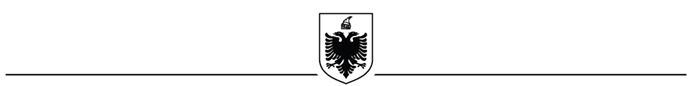 REPUBLIKA E SHQIPERISEAGJENCIA E PROKURIMIT PUBLIKBASHKIA  DURRËSNJËSIA E PROKURIMITDOKUMENTAT STANDARDE TË TENDERIT PËRPROCEDURËN E HAPURPUNË PUBLIKEME OBJEKT:“Rikonstruksin Rruge Ne Njësinë Administrative Rrashbull”Prokurim elektronik  www.app.gov.alNJOFTIMENJOFTIMI PARAPRAK I INFORMACIONIT/ NJOFTIMI PERIDIOK I INFORMACIONIT(Për t’u plotësuar nga autoriteti/enti kontraktor, nese aplikohet)1.1 Emri dhe adresa e Autoritetit/Entit Kontraktor:Emri 	___________________________________________Adresa	___________________________________________1.2 Lloji i Autoritetit/Entit Kontraktor:1.3 Kategoria e Autoritetit/Entit Kontraktor:1.4 Emri dhe adresa e personit të kontaktit:Personi (at)  përgjegjës për prokurimin:  ___________________________________________Tel/faks  ________________________________________________________E-mail    _______________________________________________________1.5 Objekti i kontratës/marrëveshjes kuadër dhe kodi sipas Fjalorit të Përbashkët të Prokurimit (FPP): ____________________________________1.6 Lloji i procedurës së prokurimit: ___________________________1.7 Tipi i kontratës:___________________________________________1.8 Fondi limit i përllogaritur për këtë kontratë/marrëveshje kuadër/Fondi limit i përllogaritur për këtë objekt siç është planifikuar në parashikimin buxhetor  të Autoritetit/Entit Kontraktor (në rastin e marrëveshjeve kuadër ose kontratave shumëvjecare) : ____________________________________________________________________1.9 Kohëzgjatja e përafërt e kontratës/marrëveshjes kuadër :_________________________________ 1.10 Përshkrimi i shkurtër i kontratës/marrëveshjes kuadër dhe/ose Lotit (eve) nëse përdoren: _________________________________________________________________________________________________________________________________________1.11. Lloji i Marrëveshjes Kuadër, nëse është rasti: ______________________________________________________________________1.12 Kohën e përafërt për zhvillimin e procedurës së prokurimit: _________________________________________________________________1.13 Informacion tjetër që konsiderohet i dobishëm nga autoriteti/enti  kontraktor:_________________________________________________________________________NJOFTIMI I KONTRATËS(Për t’u plotësuar nga Autoriteti/Enti Kontraktor) Seksioni 1:  Autoriteti/Enti Kontraktor 1.1		Emri dhe adresa e Autoritetit/Entit Kontraktor 1.2	Lloji i Autoritetit/Entit Kontraktor:1.3	Kategoria e Autoritetit/Entit Kontraktor:1.4.Kontratë në bazë të një marrëveshje të posaçme midis Shqipërisë dhe një shteti tjetër:1.5 Kontrate që bashkëfinancohet nga një organizatë ndërkombëtare ose një institucion financiar ndërkombëtar: 1.6 Kontratë e rezervuar :Seksioni 2:  Objekti i Kontratës:  “Rikonstruksion rruge në Njësinë Administrative Rrashbull”2.1  Numri i referencës së procedurës/Lotit (eve): REF-07572-05-31-20242.2 Kodi sipas Fjalorit të Përbashkët të Prokurimit (FPP): Emërtimi dhe identifikimi i  Kodi CPV- Punime ndërtimi për rrugë 	45233120-6.2.3 Lloji i “Kontratës për punë publike”2.3.1 Mënyra e prokurimit2.4 Kontrata në bazë të Marrëveshjes Kuadër:2. 5   Lloji i Marrëveshjes KuadërMe një Operator Ekonomik                       Me disa Operatorë Ekonomikë                  Të gjitha kushtet janë të përcaktuara                                 Po   Jo    	
2. 6 Marrëveshje kuadër me një operator ekonomik:Në rastin e Marrëveshjes Kuadër me një Operator Ekonomik, kur janë përcaktuar të gjitha kushtet, më poshtë të jepen arsyet e përzgjedhjes 2.7 Marrëveshje Kudër me disa operatorë ekonomikë:Numri i operatorëve ekonomikë, me të cilët do të lidhet Marrëveshja Kuadër: ___ (Këtu, duhet të përcaktohet numri maksimal i operatorëve ekonomikë me të cilët do të lidhet Marrëveshja Kuadër)2.8 Kushtet që duhet të zbatohen në rastin e rihapjes së konkurrimit:2.9 Autoriteti Kontraktor/Autoritetet kontraktore ose Enti/Entet kontraktore që do të jenë palë në Marrëveshjen Kuadër: (këtu duhet të listohen të gjitha autoritetet/entet kontraktore që do të jenë palë përfituese nga marrëveshja kuadër)  __________________________________________________2.10 Përshkrimi i shkurtër i kontratës/Marrëveshjes Kuadër :1. Fondi limit/vlera e pritshme e kontratës: 16.665.921 (gjashtëmdhjetë milion e gjashtëqind e gjashtëdhjetë e pesë mijë e nentëqind e njëzet e një) Lek pa TVSH.Rikonstruksion rruga “Isuf Elezi” Me vlerë preventivi: 7.291.715,60 (shtatë milion e dyqind e nëntëdhjetë e një mijë e shtatëqind e pesëmbëdhjetë presje dhashtëdhjetë) Lek pa tvsh.Rikonstruksion rruga “Barleta”  Me vlerë preventivi: 4.643.921,21 (katër milion e gjashtëqind e dyzet e tre mijë e nëntëqind e njëzet e një presje njëzet e një) Lek pa tvsh.Rikonstruksion rruga “Medah Shtylla”  Me vlerë preventivi: 4.730.285,57 (katër milion e shtatëqind e tridhjetë mijë e dyqind e tetëdhjetë e pesë presje pesëdhjetë e shtatë) Lek pa tvsh.2. Në rastin kur, objekti i prokurimit përbëhet nga disa artikuj, shumatorja e çmimeve për njësi është _________3. Burimi i financimit: Buxheti i bashkisë4. Kodi Output: 21070015. Tipi:	                                           Investime   x	Kodi: 231			        Vlera: 16.665.921    Shërbime 	Kodi: ______	                        Vlera: _____2.11 Kohëzgjatja e kontratës ose afati i zbatimit të kontratës:    
Kohëzgjatja në muaj □□□  ose ditë 28 (njëzet e tetë)                                                                 OseFillon më □□/□□/□□□□ mbaron më  □□/□□/□□□□2.11.1. Kohëzgjatja e Marrëveshjes Kuadër:2.12	Vendndodhja e objektit të kontratës:  Njësia administrative nr.1, Durrës2.13	Ndarja në Lote:Nëse po,  2.14	Përshkrimi i shkurtër i Loteve:(objekti dhe fondi limit për secilin Lot)1.___________________________2.___________________________2.14.1 Një ofertues mund të aplikojë për:□ një Lot, □  disa Lote, □ të gjitha Lotet.Për secilin Lot duhet të paraqitet një ofertë e veçantë.2.14.2 Numri maksimal i Loteve për ofertues:Specifikoni numrin maksimal të Loteve që mund t’i jepen një ofertuesi __________2.14.3 Kriteret/rregullat që duhet të zbatohen për të përcaktuar Lotet që do t’i jepen ofertuesit:Specifikoni kriteret për të përcaktuar Lotet që do të jepen, kur ofertuesi shpallet fitues i më shumë Loteve sesa numri maksimal i lejuar në pikën 2.14.2._____________________________________________________________________________________2.14.4 Kombinimi i Loteve në një kontratë/kontrata të përbashkëta (Kur të njëjtit ofertues mund t’i jepet më shumë se një Lot):Nëse po, specifikoni grupin e Loteve që mund të kombinohen_____________________________________________________________2.15	Pranohen variantet:  2.15.1  Pranohet nënkontraktimi:Nëse lejohet nënkontraktimi, specifikoni përqindjen e lejuar për nënkontraktim: (nuk lejohet nënkontraktimi në një masë më të madhe se 50 % e vlerës së kontratës)                                                                            ________________________________                                                                                                                                                                                                               2.15.2 Autoriteti/Enti Kontraktor do të kryejë pagesa direkte tek nënkontraktori:Shënime të tjera (nëse vlerësohen të nevojshme nga autoriteti/enti kontraktor)______________________________________________________________________________________2.16. Mbështetja në kapacitetet e subjekteve të tjera:Specifikoni nëse autoriteti/ enti kontraktor kërkon që detyra/punë/aspektet kritike të kontratës të përmbushen nga vetë operatori ekonomik ose nga ndonjë prej anëtarëve të bashkimit të operatorëve ekonomikë, për të cilin ofertuesi nuk lejohet të mbështetet në kapacitetet e subjekteve të tjera.Nëse po, të specifikohet detyra, puna, aspekte kritike, që nuk lejohet mbështetja:______________________________________________________________________2.17 Vizitë në kantier2.17.1 Do të organizohet një vizitë në kantier/konferencë paraprake:2.17.2 Nëse po, të përcaktohet koha e zhvillimit dhe informacione të nevojshme për të mundësuar pjesëmarrjen e operatorëve ekonomikë apo paraqitjen e kërkesave të mundshme për sqarime nga ana e tyre:  _________ (dd/mm/vv) Seksioni  3: Informacione juridike, ekonomike, financiare dhe teknike                                                                 3.1	Sigurimi i ofertës:  (e zbatueshme në rastin e procedurave të prokurimit me një vlerë më të lartë se sa prokurimi me vlerë të vogël). Në rastin e kontratave sektoriale, enti kontraktor, në bazë të diskrecionit të tij, mund të kërkojë sigurimin e ofertës edhe për procedurat nën kufirin e lartë monetar.Operatori Ekonomik paraqet Formularin e Sigurimit të Ofertës, sipas Shtojces 3. Shuma e kërkuar e sigurimit të ofertës është: 333.318,42 (treqind e tridhjetë e tre mijë e treqind e tetëmbëdhjetë presje dyzet e dy) lek pa tvsh.Në rastet e paraqitjes së ofertave për Lote të veçanta, vlera e sigurimit të ofertës për secilin Lot do të jetë si më poshtë:                                                                  Loti 1 ____________________   shuma,monedhaLoti 2 ____________________   shuma, monedha3.1.2	Autoriteti/ enti kontraktor pranon vlerën e pagesës së sigurimit të ofertës nga ofertuesi, në vlerë monetare në llogarinë e autoritetit/ entit kontraktor :  Bashkia Durrës 2107001, Kodi ek. 71130133.1.3 Autoriteti/enti kontraktor pranon pagesën e vlerës së sigurimit të ofertës nga ofertuesi edhe në formën:i.  garancisë bankare  Xose  ii. nga shoqëri sigurimi të licencuara nga autoritetet kompetente X3.2	Periudha e vlefshmërisë së ofertës:  150 (shprehur në ditë)Seksioni 4: Procedura4.1 Lloji i procedurës:   Procedurë e Hapur, Punë4.2. Është përdorur njoftimi paraprak / periodik i informacionit:Nëse Po, numri i referencës është _____________________4.2.1.Aplikohet shkurtimi i afatit për pranimin e ofertave (e aplikueshme për procedurat e prokurimit mbi kufirin e lartë monetar).4.3 Procedurë e rishpallur:Nëse është një procedurë e rishpallur, ju lutemi plotësoni të dhënat identifikuese të procedurës së anuluar:a)  Numri i referencës në sistemin e prokurimit elektronik të procedurës së anuluar të prokurimit _____________________________________________________________________________b)  Objekti i prokurimit të procedurës së anuluar të prokurimit ___________________________c) Fondi limit i procedurës së anuluar të prokurimit _____________________________(shuma, monedha) 4.4 Kriteret e përzgjedhjes së fituesit:
A)  Oferta ekonomikisht më e favorshme, bazuar në kosto  Sipas rëndësisë:  çmimi      pikët_______    pikët _______    pikët _______    pikët Autoriteti/Enti Kontraktor duhet të specifikojë pikët për secilin kriter të përcaktuar të vlerësimit.OSEB) oferta ekonomikisht më e favorshme bazuar në çmim   XNë rastin e marrëveshjes së kuader, kur do të përdoret kriteri i vlerësimit të cmimit për njësi, për qëllime krahasimi, vlerësimi i ofertave të paraqitura do të bëhet në bazë të shumatores së cmimeve për njësi (Kjo, metodë vlerësimi nuk do të përdoret nga autoritetet/entet kontraktore kur sasitë janë të llogaritshme në bazë vjetore, sipas eksperiencës së mëparshme, dhe kur marrëveshja kuadër përdoret për prokurimin e mallrave dhe shërbimeve të vazhdueshme. Në këtë rast, çmimi i ulët do të vlerësohet me vlerën totale më të ulët të ofruar).4.5	Afati i fundit për paraqitjen dhe hapjen e ofertave:Data: 18.06.2024   	   Ora: 10:ooVendi: mënyrë elektronike në faqen zyrtare të APP-së, www.app.gov.alKur oferta kërkohet të paraqitet në mënyrë elektronike, ofertuesit duhet ta paraqesin atë në mënyrë elektronike në faqen zyrtare të APP, www.app.gov.al.Informacioni mbi ofertat e paraqitura në mënyrë elektronike i transmetohet të gjithë atyre Operatorëve Ekonomikë që kanë paraqitur oferta, me kërkesë të tyre.4.6 Aplikohet shkurtimi i afatit për pranimin e ofertave, sipas parashikimeve në nenin 42 pika 6 të LPP (e aplikueshme për procedurat e prokurimit mbi kufirin e lartë monetar).Nëse po, argumentoni arsyet e shkurtimit të këtij afati:4.7 Gjuha (ët) në të cilat mund të hartohen ofertat:Seksioni  5:   Informacione shtesë5.1	Dokumente me pagesë (zbatohet vetëm për procedurat që nuk zhvillohen me mjete elektronike):Nëse poKy çmim mbulon kostot aktuale të kopjimit dhe shpërndarjes së Dokumenteve të Tenderit (DT) tek Operatorët Ekonomik. Operatorët Ekonomik të interesuar kanë të drejtë të konsultojnë DT përpara blerjes së tyre.  5.2 Informacione shtesë (vendi, zyra, mënyra e blerjes së dokumenteve të tenderit (kur ështe e aplikueshme).Operatori ekonomik fitues, për nënshkrimin e një kontrate publike duhet të ketë:Kopje të Certifikatës Elektronike të Fiskalizimit, për tatimpaguesit që përdorin Platformën Qendrore të Faturave.Kopje të Certifikatës Elektronike të Fiskalizimit dhe kopje të vlefshme të  kontratës së lidhur me Kompaninë e Çertifikuar për zgjidhjen softuerike në përdorim, për tatimpaguesit që lëshojnë fatura përmes zgjidhjes softuerike.Data e dorëzimit të këtij njoftimi:	    03/06/2024 FTESË PËR OFERTË[Për t’u plotësuar nga Autoriteti/Enti Kontraktor në Marrëveshjen Kuadër në rihapjen e procesit të mini-konkurrimit](shënoni emrin e Autoritetit/Entit Kontraktor) fton për paraqitjen e ofertave në procedurën për realizimin e punimeve sipas preventivit në vijim:  …………………………………………………………………………………………………………………(jepni një përshkrim të saktë të zërave të punimeve, specifikimeve teknike dhe sasisë konkrete të kërkuar): Vendi i kryerjes së punës: (jepni një përshkrim të shkurtër) _____________________________Afati i realizimit të punimeve (sipas grafikut të punimeve): __________________________Punimet duhet të realizohen brenda  ____________ ditëve/muajve nga data e fillimit të tyre.Ofertat duhet të paraqiten në:  ……………………………………………………………………………………[jepni adresën e saktë]Afati i fundit për pranimin e ofertave:……………………………………………………………………………………………………[Përcaktoni datën dhe orën]Kriteret për përcaktimin e ofertës fituese ________________________________________Forma e komunikimit:Forma shkresore□                                                         Forma elektronike (e-mail,  faks,  etj.)  □Njoftimi i shkurtuar i Kontratës(Për t’u plotësuar nga Autoriteti/Enti Kontraktor për publikim në Buletinin e Njoftimeve Publike) 1.  Emri dhe adresa e Autoritetit/Entit Kontraktor Emri	Bashkia Durrës		Adresa	Sheshi “Liria”, Qyteti DurrësTel/Faks	052 22 23 10			E-mail	info@durres.gov.al		Ueb-faqe	www.durres.gov.al		2.  Lloji i procedurës së prokurimit:  Procedurë e Hapur, Punë. 3.  Numri i referencës së procedurës/Lotit:  REF-07572-05-31-20244. Objekti i kontratës/Marrëveshjes Kuadër: “Rikonstruksion rruge në Njësinë Administrative Rrashbull”5.  Kodi sipas Fjalorit të Përbashkët të Prokurimit (FPP): Emërtimi dhe identifikimi i  Kodi CPV- Punime ndërtimi për rrugë 	45233120-6.6. Fondi limit: 16.665.921 (gjashtëmdhjetë milion e gjashtëqind e gjashtëdhjetë e pesë mijë e nentëqind e njëzet e një) Lek pa TVSH.7.  Kohëzgjatja e kontratës/marrëveshjes kuadër ose afati për zbatimin e saj: 28 (njëzet e tetë) ditë8. Afati i fundit për paraqitjen dhe hapjen e ofertave: 18.06.2024, ora 10.00.PLANIFIKIMI I KONTRATAVE NË MARRËVESHJEN KUADËR [Për t’u plotësuar nga Autoriteti/Enti Kontraktor në Marrëveshjen Kuadër]Shënim: Ky planifikim është i përafërt bazuar në nevojat që mund të ketë autoriteti/enti kontraktor dhe orientues për palët në proces.NJOFTIMI PËR NDRYSHIMIN E DOKUMENTAVE TË TENDERIT(Për t’u plotësuar nga Autoriteti/Enti Kontraktor) Emri dhe adresa e Autoritetit/Entit Kontraktor Emri			___________________________________________Adresa			___________________________________________Tel/Faks		___________________________________________E-mail			___________________________________________Ueb-faqe		___________________________________________Kontaktet e personit (ave) përgjegjës për prokurimin:Emri                 _____________________________________________E-mail            ____________________________________________3. Lloji i procedurës së prokurimit:  ______________________________4. Lloji i kontratës /Marreveshjes Kuader: _____________________________5. Numri i referencës për procedurën / Lotin:_________________________6. Objekti i kontratës / Marrëveshjes Kuadër: _______________________ 7. Kodi sipas Fjalorit të Përbashkët të Prokurimit (FPP):_______________8. Fondi limit :_____________________________________________9. Justifikimi, argumentat përkatëse dhe referencat ligjore për nevojën e ndryshimit të dokumentave të tenderit:   __________________________________________________________________________________________________________________________________________________________________________________________________________________10. Nëse shtyhet afati i fundit për pranimin e ofertave, të shënohet afati i ri i përcaktuar:___________Shënim:Këtij njoftimi duhet t’i bashkëngjitet shtojca e ndryshimeve në dokumentat e tenderit.NJOFTIMI PËR MODIFIKIMIN E MARRËVESHJES KUADËR/KONTRATËS GJATË ZBATIMIT(Për t’u plotësuar nga Autoriteti/Enti Kontraktor)1. Emri dhe adresa e Autoritetit/Entit Kontraktor Emri			___________________________________________Adresa			___________________________________________Tel/Faks		___________________________________________E-mail			___________________________________________Ueb-faqe		___________________________________________2. Kontaktet e personit (ave) përgjegjës për prokurimin:Emri                 _____________________________________________E-mail            ____________________________________________3. Lloji i procedurës së prokurimit:  ______________________________4. Lloji i kontratës /Marreveshjes kuader:_____________________________5. Numri i referencës për procedurën / Lotin:_________________________6. Objekti i kontratës / Marrëveshjes Kuadër :_______________________ 7. Kodi sipas Fjalorit të Përbashkët të Prokurimit (FPP):_______________8. Fondi limit: _____________________________________________9. Situata sipas parashikimeve të nenit 127 të LPP dhe argumentet përkatëse për ta përdorur atë:   __________________________________________________________________________________________________________________________________________________________________________________________________________________10. Përshkrimi i modifikimit të kontratës/Marrëveshjes Kuadër, përfshirë natyrën dhe sasinë ose vlerën e punimeve_______________________________________________________________________________________________________________________________________________________________________________________________________________________________________________________________11.Vlera totale e kontratës së nënshkruar/marrëveshjes kuadër :_______________________________12. Vlera e ndryshuar (nëse është rasti):______________________________________13. Kohëzgjatja e kontratës / Marrëveshjes Kuadër :________________________Dhe afati i ri (nëse është rasti): ____________________________   14. Emri dhe adresa e operatorit/ëve Ekonomik:Emri____________________________NIPT: _______________________Adresa __________________________Kontaktet _________________________15. Data e nënshkrimit të modifikimit :______________________16. Burimi i financimit: _______________________________17. Informacion tjetër që vlerësohet i nevojshëm nga autoriteti/enti kontraktor:__________________________________________________________________________________________________________________________________________________________DOKUMENTAT E TENDERIT Përmbajtja:Seksioni I:	Udhëzime për Operatorët Ekonomikë (Udhëzime)Teksti në Seksionin I nuk mund të modifikohet nga Autoriteti/Enti kontraktor ose operatorët ekonomikë përveç informacionit të plotësuar sipas Njoftimit te Kontrates. Seksioni II:	Shtojcat  për përgatitjen dhe paraqitjen e ofertës Seksioni II përfshin formularët, të cilët duhet të plotësohen nga Operatori Ekonomik dhe të paraqiten si pjesë e ofertës së tij, si dhe shtojcat që duhet të plotësohen nga autoriteti/enti kontraktor si, Preventivi i punimeve, projektet e ndryshme teknike, Grafiku i punimeve, specifikimet teknike, kriteret e përzgjedhjes së ofertuesve,  termat e referencës apo detyrën e projektimit, nëse është rasti, që përshkruajnë punimet që do të prokurohen.Seksioni III.	Termat dhe Kushtet e Kontratës (TKK)Seksioni III përmban kushtet e përgjithshme dhe të vecanta që do të zbatohen për të gjitha Kontratat, Formularin e sigurimit të kontratës, si dhe formularë që duhet të nënshkruhen nga të dy palët si, draftet e marrëveshjeve kuadër, sipas llojeve të tyre.Seksioni IV:     Ankimi dhe Njoftimet për mbylljen e procesit Seksioni IV përfshin formularët standard që përdoren nga operatorët ekonomikë, në procesin e ankimit pranë autoritetit/entit kontraktor dhe Komisionit të Prokurimit Publik, si dhe njoftimet që që duhet të plotësohen nga autoriteti/enti kontraktor në përfundim të procesit të prokurimit.SEKSIONI II:	LISTA E SHTOJCAVE Shtojca 1. Formulari i Ofertës  Shtojca 2. Listat e Çmimeve sipas zërave të preventivit  Shtojca 3. Formulari i Sigurimit të Ofertës  Shtojca 4. Lista e Informacionit Konfidencial  Shtojca 5. Formulari i Specifikimeve Teknike  Shtojca 6. Grafiku i realizimit të punimeve Shtojca 7: Formularët e Përshtatshmërisë dhe Kualifikimit të Ofertuesve Shtojca 8: Formulari Përmbledhës i VetëdeklarimitShtojca 9:  Formulari i VlerësimitShtojca 10: Preventivat e PunimeveShtojca 11: Formulari i Njoftimit të Skualifikimit.  Shtojca 12 - Formulari i Njoftimit të Fituesit (Paraprak)Shtojca 13 Formulari i Njoftimit të Fituesit (Pas përfundimit të afateve  të ankimit) . Shtojca 14: Formulari i Njoftimit të Operatorëve Ekonomikë të Suksesshëm në Marrëveshjen Kuadër  (Paraprak)Shtojca 15: Formulari i Njoftimit të Operatorëve Ekonomikë të Suksesshëm në Marrëveshjen Kuadër           (Në përfundim të afateve të ankimit)Ne, të nënshkruarit, deklarojmë se: Kemi konsultuar dhe nuk kemi asnjë rezervë për Dokumentet e Tenderit  të procedurës me objekt:[shënoni objektin e procedurës së prokurimit të publikuar në SPE], përfshirë sqarimet dhe Shtojcat e nxjerra.Ne [vendos emrin e Operatorit Ekonomik dhe numrin unik të identifikimit, dhe/ose anëtarët e BOE, nëse është rasti), nuk jemi të përjashtuar nga e drejta për të fituar kontrata publike dhe jemi në përputhje me kërkesat e kualifikimit dhe kërkesat specifike të kontratës siç specifikohet në njoftimin e kontratës [vendos objektin e procedurës së prokurimit/lotit].Ne ofrojmë t’ë realizojmë për Autoritetit/Entit Kontraktor [vendos emrin e Autoritetit/entit Kontraktor], në përputhje me Dokumentet e Tenderit (shih  më poshtë), punimet për  [vendosni CPV-në e procedurës/Lotit përkatës nga Njoftimi i Kontratës të publikuar në SPE] në përputhje me Ofertën Teknike, me çmimet e renditura në preventiv, me të gjitha projektet teknike, e me kërkesat në detyrën e projektimit apo termat e referencës, nëse është rasti, dhe në përputhje me Termat dhe Kushtet e Kontratës, të cilat reflektohen në Dokumentet e Tenderit.                (d)    Oferta jonë është në përputhje me dokumentet e mëposhtme:Udhëzimet për Operatorët Ekonomikë;Njoftimin e Kontrates;Kriteret e Vlerësimit;Kriteret e Përzgjedhjes;Specifikimet teknike, Projektet dhe çdo dokumentacion teknik;Preventivin e çmimeve Termat e referencës (nëse është rasti)Detyrën e projektimit (nëse është rasti)Kushtet e Përgjithshme të Kontratës;Kushtet e Veçanta të Kontratës;Çmimi total i Ofertës sonë, pa TVSH, është: ------------- [Operatori Ekonomik e vendos në  shifra dhe fjalë];Çmimi total i Ofertës sonë, me TVSH, është: ------------- [Operatori Ekonomik e vendos në  shifra dhe fjalë]Oferta ekonomike e detajuarNënshkrimi i ofertuesit __________________________VulaShënim:Çmimet duhet të shprehen në Monedhën ____( e kërkuar në dokumentat e tenderit )Shtojca 3. [ Shtojcë për t’u paraqitur nga operatori ekonomik)       [Letër me kokë e Bankës / Kompanisë së Sigurimeve]FORMULARI I SIGURIMIT TË OFERTËS Për: [Emri dhe adresa e autoritetit/entit kontraktor]Në emër të: [Emri dhe adresa e ofertuesit të siguruar]* * *Procedura e prokurimit [lloji i procedurës]Përshkrim i shkurtër i kontratës: [objekti]Publikimi (nëse zbatohet): Buletini i Njoftimeve Publike [Data] [Numri]/Nr. Referencës në faqen e APP-se* * *Duke iu referuar procedurës së lartpërmendur, Ne vërtetojmë se [emri i ofertuesit të siguruar] ka derdhur një depozitë pranë [emri dhe adresa e bankës] / është garantuar pranë [emri dhe adresa e kompanisë së sigurimit] me një vlerë prej [monedha dhe vlera, e shprehur në fjalë dhe shifra] si kusht për sigurimin e ofertës, dorëzuar nga operatori i lartpërmendur ekonomik.Marrim përsipër të transferojmë në llogarinë e [emri i autoritetit /entit kontraktor] vlerën e siguruar, brenda 15 (pesëmbëdhjetë) ditëve nga kërkesa juaj e thjeshtë dhe e parë me shkrim, pa kërkuar shpjegime, me kusht që kjo kërkesë të përmendë mospërmbushjen e njërit nga kushtet e mëposhtme:Ofertuesi e ka tërhequr ose ka ndryshuar ofertën, pas afatit përfundimtar për paraqitjen e ofertave ose para afatit përfundimtar, nëse është përcaktuar kështu në dokumentat e tenderit;Ofertuesi ka refuzuar nënshkrimin e kontratës se prokurimit kur autoriteti/enti kontraktor e kerkon një gjë të tillë; Ofertuesi nuk ka paraqitur sigurimin e kontratës, ku oferta është shpallur fituese ose nuk ka plotësuar ndonjë kusht tjetër përpara nënshkrimit të kontrates së përcaktuar në dokumentat e tenderit.Ky Sigurim është i vlefshëm për periudhën e specifikuar në [njoftimin e kontratës].[Përfaqësuesi i bankës / kompanisë së sigurimit]Shtojca 4.(Shtojce për tu paraqitur nga Operatori Ekonomik, nëse është rasti)Lista e Informacionit Konfidencial (Shkruani informacionin që dëshironi të mbetet konfidencial )  VËMENDJEÇdo e dhënë që nuk është regjistruar si konfidenciale do të konsiderohet se për të është dhënë pëlqimi i mbajtësit të një informacioni të tillë dhe Autoriteti/Enti Kontraktor nuk do të jetë përgjegjës për nxjerrjen e këtij informacioni.Nuk konsiderohet se përbën sekret tregtar informacioni që duhet të bëhet publik sipas ligjit, që ka të bëjë me një shkelje të ligjit ose që duhet të publikohet në bazë të praktikave të mira tregtare dhe parimeve të etikës tregtare. Konkretisht: Operatori ekonomik nuk mund të klasifikojë si konfidencial: çmimin e ofertës, listën e çmimeve, katalogun, informacionin lidhur me kriteret e përzgjedhjes së ofertës, dokumentet publike, fragmente nga regjistrat publikë dhe informacione të tjera që duhet të bëhen publike ose që nuk janë konfidenciale në përputhje me legjislacionin në fuqi.Përfaqësuesi i OfertuesitNënshkrimiVulaShtojca 5. [ Shtojcë për t’u plotesuar nga Autoriteti/Enti Kontraktor]FORMULARI I SPECIFIKIMEVE TEKNIKETë dhënat teknike të punëve objekt prokurimi duhet të përshkruhen sa më saktë dhe në mënyrë të plotë, duke krijuar kushte për konkurrim të paanshëm e të hapur ndërmjet të gjithë kandidatëve e ofertuesve. Specifikimet teknike, me përjashtim të rasteve të justifikuara plotësisht, hartohen në mënyrë të tillë që të marrin në konsideratë kriteret e aksesueshmërisë për personat me aftësi të kufizuar ose projektimit për të gjithë përdoruesit, sipas kërkesave në legjislacionin në fuqi.SHËNIM: Në specifikimet teknike, nëse nuk e justifikon objekti i kontratës, nuk duhet të përmendet asnjë markë prodhimi ose burim specifik apo proces i veçantë, që karakterizon produktet ose shërbimet e ofruara nga një operator ekonomik specifik apo asnjë markë tregtare, patentë, tipi ose origjinë apo prodhim specifik, me qëllim favorizimin ose eliminimin e disa sipërmarrjeve ose produkteve. Një gjë e tillë lejohet vetëm në raste përjashtimore kur nuk ekziston një mënyrë e mjaftueshme, e saktë apo e kuptueshme e përshkrimit të objektit të kontratës.Referime të tilla duhet të shoqërohen nga fjalët “ose ekuivalente”.Skicimet, parametrat teknik etj:  bashkëngjiturSpecifikimi i Materialeve:  bashkëngjiturPërshkrimi i kërkesave të zbatimit të shërbimeve në lidhje me to:  bashkëngjiturGARANCIAGarancia për mbulimin të difekteve, që mund të lindin gjatë shfrytezimit të objektit, nga ana e firmës të jetë 2 vjet.Shtojca 6 (Shtojcë për t’u plotësuar nga Autoriteti/Enti Kontraktor)(Kjo Shtojcë në rastin e Marrëveshjes Kuadër do të plotësohet nga autoriteti/enti kontraktor vetëm gjatë rihapjes së procesit të mini-konkursit)GRAFIKUT I ZBATIMIT TË PUNIMEVE						Bashkëngjitur Afatet e realizimit të punimeve: 28 ditë Shënim.  Autoriteti/enti kontraktor mund të shtojë rreshta në varësi të zërave të punimeve dhe kollona në varësi të afatit të parashikuar për realizimin e tyre.Shtojca 7[Shtojcë për t’u plotësuar nga Autoriteti/Enti Kontraktor] FORMULAR I I KRITEREVE TË PËRZGJEDHJES/KUALIFIKIMIT    KRITERET E PËRGJITHSHME TË PËRZGJEDHJES/ KUALIFIKIMIT Ofertuesi deklaron se:a) është i regjistruar në regjistrin tregtar sipas legjislacionit të vendit ku ushtron aktivitetin, ose sipas legjislacionit tё posaçёm nё rastin e një organizate jofitimprurëse, ka në fushën e veprimtarisë objektin e prokurimit, dhe ka statusin aktiv;b) nuk është në proces falimentimi (status aktiv);c) nuk është dënuar për ndonjë vepër penale, në përputhje me nenin 76/1 të LPP-së;ç) personi (personat) që veprojnë si anëtar i organit administrativ, drejtori ose mbikëqyrësi, aksioneri ose ortaku, oseqë ka fuqi përfaqësuese, vendimmarrëse ose kontrolluese brenda Operatorit Ekonomik, nuk është i dënuar ose nuk ka qenë i dënuar nga një vendimi i gjykatës i formës së prerë për çdo vepër penale, të përcaktuar në nenin 76/1 të LPP-së;d) nuk është dënuar me vendim gjyqësor të formës së prerë në lidhje me veprimtarinë profesionale;dh) nuk ka pagesa pashlyera të taksave dhe kontributeve të sigurimeve shoqërore, ose ndodhet në një prej kushteve të parashikuara në nenin 76/2 të LPP-së;e) ka paguar energjinë elektrike dhe plotëson kërkesat që burojnë  nga legjislacioni në fuqi. Ky informacion kërkohet për Operatorët Ekonomikë, të cilët operojnë në territorin e Republikës së Shqipërisë.f) nuk është në kushtet e konfliktit të interesit, sipas legjislacionit në fuqi;g) ushtron veprimtarinë në përputhje me legjislacionin përkatës mjedisor, social dhe të punës;gj) ka paraqitur një Ofertë të pavarur, sipas kërkesave të legjislacionit në fuqi;h) kryen aktivitetin në përputhje me kërkesat e legjislacionit në fuqi.i) nuk ka në cilësinë e anëtarit të organit të administrimit, drejtues ose mbikëqyrës i atij, aksionar ose ortak, ose me kompetenca përfaqësuese, vendimmarrjeje ose kontrolluese brenda tij persona të cilët janë/kanë qenë në këtë cilësi në një operator ekonomik të përjashtuar nga e drejta për të përfituar fonde publike, me vendim të Agjencisë së Prokurimit Publik, gjatë kohës që ky vendim është në fuqi. Nëse gjuha e përdorur në procedurë është gjuha shqipe, atëherë dokumentet e gjuhës së huaj duhet të shoqërohen nga një përkthim i noterizuar në shqip.Këto kritere duhet të përmbushen me paraqitjen e Formularit Përmbledhës të Vetëdeklarimit të operatorit ekonomikt në ditën e hapjes së Ofertës, sipas Shtojces 8.Në rast te bashkimit të operatorëve ekonomikë, secili anëtar i grupit duhet të paraqesë Vetëdeklarimin e lartpërmendur.	Në rast se, operatori ekonomik ofertues do të mbështetet në kapacitetet e subjekteve të tjera, Vetdeklarimi i lartpërmendur duhet të paraqitet edhe nga subjekti mbështetës. 	Kriteret e Përgjithshme të Pranimit nuk duhet të ndryshohen nga Autoritetet/Entet Kontraktore.Në çdo rast, Autoriteti/Enti Kontraktor ka të drejtë të kryejë verifikimet e nevojshme për vërtetësinë e informacionit të deklaruar nga Operatori Ekonomik, për sa më sipër.Nëse oferta paraqitet nga një Bashkim Operatorësh Ekonomikë, do të paraqitet :Marrëveshje bashkëpunimi ndërmjet Operatorëve Ekonomikë, ku caktohet përfaqësuesi, përqindja e pjesëmarrjes në bashkm, dhe elementët që merr përsipër të realizojë secili prej anëtarëve të bashkimit.  Nëse, një operator ekonomik dëshiron të mbështetet në kapacitetet e subjekteve të tjera, ai i vërteton autoritetit/entit kontraktor se do të ketë në dispozicion burimet e nevojshme, duke dorëzuar një angazhim me shkrim të këtyre subjekteve për këtë qëllim.KRITERET E VEÇANTA TË KUALIFIKIMITOfertuesi duhet të paraqesë:Formulari i ofertës, sipas Shtojcës 1Sigurimin e Ofertës, sipas Shtojcës 3; Formularin Përmbledhës të Vetëdeklarimit, sipas shtojcës 8,2.    Ofertuesi duhet të paraqesë:2.1    Përshtatshmëria për të kryer veprimtarinë profesionale:Kjo pikë përmbushet sipas pikës a) të Kritereve të Përgjithshme (sipas shtojcës 7)2.2    Kapaciteti ekonomik dhe financiar:   Për të provuar kapacitetet financiare dhe ekonomike operatorët ekonomikë duhet të paraqesin vërtetim për xhiron vjetore për vitet financiare (2021, 2022, 2023), ku vlera e xhiros për të paktën një nga vitet e periudhës së kërkuar duhet të jetë jo më e vogël se 16’000’000 lekë. Operatorët ekonomikë duhet të paraqesin kopje të çertifikuara të bilanceve të viteve: (2021, 2022, 2023) të paraqitura pranë autoriteteve përkatëse tatimore. Në rast se operatori ekonomik është në kushtet e përcaktimeve të nenit 41, të ligjit nr.10091, datë 05.03.2009, atëherë bilancet duhet të shoqërohen edhe me raportet e  auditimit ligjor të pasqyrave financiare vjetore, të kryera, nga auditues ligjorë ose shoqëri audituese. Kriteri konsiderohet i përmbushuar nëse në dy bilance të njëpasnjëshme nuk ka raport negative ndërmjet aktivit dhe pasivit.Operatorët ekonomikë duhet të paraqesin një dokument që vërteton se (subjekti juaj) i ka plotësuar të gjitha detyrimet e taksave dhe tarifave vendore, për vitin 2024 referuar ligjit nr. 9632, datë 30.10.2006 “Për sistemin e taksave vendore” i ndryshuar, si dhe sipas Vendimit të Këshillit Bashkiak përkatës ku subjekti ushtron aktivitetin, lëshuar nga Administrata e Qeverisjes Vendore (Në rastet e bashkimit të operatorëve ekonomikë, çdo anëtar i grupit duhet të dorëzojë ketë dokument).Ky kriter përmbushet nëpërmjet paraqitjes së Formularit përmbledhës të Vetëdeklarimit sipas shtojcës 8 në DST.   Aftësitë teknike dhe profesionale:Operatori ekonomik duhet të paraqesë dëshmi për përvojën e mëparshme të ngjashme:punë të ngjashme për një objekt të vetëm në një vlerë jo më të vogël se 8’000’000 Lek, të realizuar gjatë pesë viteve të fundit, nga data e shpalljes së njoftimit të kontratës, osepunë të ngjashme deri në një kufi, ku vlera monetare totale e punëve të kryera, e marrë së bashku gjatë pesё viteve të fundit, është jo më e vogël se 32’000’000 Lek. Plotësimi i njërit prej dy kushteve të sipërpërmendura e bën ofertën të kualifikueshme.Për të vërtetuar përvojën e mëparshme të ngjashme, operatorët ekonomikë duhet të paraqesin dëshmitë e mëposhtme: Në rastin e përvojës së mëparshme të realizuar me ente publike, operatori ekonomik duhet të paraqesë vërtetime të lëshuara nga një ent publik, për përmbushjen me sukses të kontratës, ku të shënohen vlera, afati i përfundimit të kontratës dhe natyra e punës së bërë, për të vërtetuar përmbushjen e suksesshme të punëve, të shoqëruara me formular vlerësimi sipas shtojcës 9.Në rastin e përvojës së mëparshme të realizuar me sektorin privat, operatori ekonomik duhet të paraqesë vërtetime, për përmbushjen me sukses të kontratës, ku të shënohen vlera, afati i përfundimit të kontratës dhe natyra e punës së bërë, e shoqëruar me fatura tatimore dhe çdo lloj dokumenti tjetër, që parashikohet nga legjislacioni në fuqi, që provon realizimin me sukses të punëve. Operatori ekonomik duhet të paraqesë licencën profesionale të shoqërisë, të vlefshme për zbatimin e punimeve objekt kontrate, të lëshuar nga Ministria e Infrastrukturës dhe Energjisë, e cila përfshin kategoritë e mëposhtme:NP.  1-A	Punime gërmimi në tokë;NP.  4-A 	Rrugë, autostrada, mbikalime, hekurudha, tramvaj, metro, pista aeroportuale;N.S. 18-A	Punime topogjeodezike;Operatori ekonomik pjesëmarrës, për realizimin e punimeve objekt kontrate, duhet të disponojë personelin kryesor, drejtues teknik në licencën e shoqërisë, si më poshtë:Inxhinier  Ndërtimi	1 (një)	Për stafin e sipërcituar të disponojë dokumentacion që vërteton profesionin si: dëshmi profesionale (diploma e inxhinierëve) ose ekuivalenti i tij/saj dhe kontrata pune. Ky kriter përmbushet nëpërmjet paraqitjes së Formularit përmbledhës të Vetëdeklarimit sipas shtojcës 8 ne DST.Operatori ekonomik, për realizimin e punimeve objekt kontrate, duhet të disponojë edhe stafin mbështetës (jo domosdoshmërisht drejtues teknik në licencën e shoqërisë), si më poshtë:Inxhinier Gjeodet	1 (një)Teknik ndërtimi	1 (një)Për stafin e sipërcituar të disponojë dokumentacion që vërteton profesionin si: dëshmi profesionale (diploma e inxhinierëve, teknikut të ndertimit) ose ekuivalenti i tij/saj dhe kontrata pune. Ky kriter përmbushet nëpërmjet paraqitjes së Formularit përmbledhës të Vetëdeklarimit sipas shtojcës 8 ne DST.Operatori ekonomik duhet të disponojë punonjës të specializuar/të kualifikuar, si më poshtë:Manovratorë			4  punonjës                                                                                                                                                                                                                                                                                                                                                                                                                                                                                                                                                             Drejtues Mjeti		3  punonjësPunëtorë ndërtimi të thjeshtë	12 punonjës                      Për stafin e sipërcituar të disponojë dokumentacion që vërteton profesionin si: dëshmi profesionale të punonjësve ose ekuivalenti i tij/saj dhe kontrata pune. Ky kriter përmbushet nëpërmjet paraqitjes së Formularit përmbledhës të Vetëdeklarimit sipas shtojcës 8 ne DST.Operatori ekonomik pjesëmarrës, për realizimin e punimeve objekt kontrate duhet të disponojë fuqi punëtore prej minimalisht 22 persona. Për përmbushjen e këtij kriteri, operatorët ekonomikë duhet të vetëdeklarojnë disponimin e numrit minimal të punonjësve në formularin përmbledhës të vetëdeklarimit. Numri prej 22 punonjës përfshin 12 punëtorë të thjeshtë + 10 personat që janë stafi i kualifikuar i inxhinierëve dhe teknikëve, drejtues mjeti, manovratore të përmendur më lart. Ky numër është llogaritur analitikisht në grafikun e punimeve duke përdorur orët e punës sipas manualit të ndërtimit dhe volumet totale për secilin zë punimesh në preventiv për kohën kur shënohet piku i punimeve gjithashtu per llogaritjen e numrit te punonjesve jane marre parasysh kombinimet e mundshme të punonjësve të specializuar dhe atyre të thjeshtë. Për përmbushjen e këtij kriteri, operatorët ekonomikë duhet të vetëdeklarojnë disponimin e numrit minimal të punonjësve në formularin përmbledhës të vetëdeklarimit. Ky kriter përmbushet nëpërmjet paraqitjes së Formularit përmbledhës të Vetëdeklarimit sipas shtojcës 8 ne DST.2.3.7 	Operatori ekonomik pjesëmarrës, për realizimin e kontratës, duhet të disponojë, mjetet dhe pajisjet e mëposhtme:Për mjetet dhe pajisjet e sipërcituar të disponojë: Dëshmi, që ka në dispozicion apo mund t’i vihen në dispozicion sipas Kodit Rrugor operatorit ekonomik, që nevojiten për ekzekutimin e kontratës të shoqëruar me dokumentat si: Leja e qarkullimit, Certifikata e Kontrollit Teknik, Certifikata e transportit të malrrave/Liçencë, Foto e mjetit (Për mjetet dhe pajisjet e tjera që nuk janë të shënuara në rregjistra publike duhet të disponojë dokumenta që vërtetojnë pronësinë/qiranë dhe libreza/te dhena teknike, ose ekuivalenti i tij/saj). Ky kriter permbushet nepermjet paraqitjes se Formularit permbledhes te Vetedeklarimit sipas shtojces 8 ne DST.	Kërkesa të tjera të veçanta për kualifikim2.4.1 Operatori ekonomik duhet të paraqesë certifikata: ISO 9001 -Sistemi i Menaxhimit të Cilësisë, Certifikata të lëshuara nga një organ i vlerësimit të konformitetit, i akredituar nga organizmi kombëtar i akreditimit ose organizma ndërkombëtarë akreditues, të njohur nga Republika e Shqipërisë.ISO 45001: 2018 -Sistemi i Menaxhimit të Sigurisë dhe Shëndetit në vendet e punës, Certifikata të lëshuara nga një organ i vlerësimit të konformitetit, i akredituar nga organizmi kombëtar i akreditimit ose organizma ndërkombëtarë akreditues, të njohur nga Republika e Shqipërisë.Kandidati/Ofertuesi duhet të dorëzojë: Shtojcat që janë për t’u plotësuar nga Kandidati/OfertuesiTë gjitha dokumentet duhet të jenë origjinale ose kopje të noterizuara. Rastet e mosparaqitjes së një dokumenti, ose dokumente false dhe të pasakta, konsiderohen kushte për skualifikim.Në çdo rast, Autoriteti/EntiKontraktor ka të drejtë të kryejë verifikimet e nevojshme për vërtetësinë e informacionit të deklaruar nga Operatori EkonomikShtojca 8Ju lutemi sigurohuni që:Secili pjesëmarrës i renditur në një bashkim operatorësh ekonomikë të paraqesë një Formular të veçantë të Vetëdeklarimit.Në rast se, operatori ekonomik ofertues do të mbështetet në kapacitetet e subjekteve të tjera, një Formular i veçantë i Vetëdeklarimit duhet të paraqitet edhe nga subjekti mbështetës.Çdo vetdeklarim i pavërtetë/pasaktë nga ana e operatorëve ekonomikë jo vetëm që përbën shkak për skualifikimin nga procedura konkrete, por përbën shkak edhe për përjashtimin e tyre nga e drejta për të fituar kontrata publike deri në 3 vjet, sipas parashikimeve të ligjit për prokurimin publik.Operatorët ekonomikë që ofertojnë në procedurat e prokurimit të vetdeklarojnë në çdo rast informacionin e saktë që i korrespondon gjendjes së tyre faktike.Në çdo rast, autoriteti/enti kontraktor ka të drejtë të kryejë verifikimet e nevojshme për vërtetësinë e informacionit të deklaruar nga operatori ekonomik për sa më sipër.Në çdo rast, përpara publikimit të njoftimit të fituesit paraprak dhe nisjes së afateve të ankimit, autoriteti/enti kontraktor duhet t’i kërkojë ofertuesit fitues që të dorëzojë dokumentet provuese për vetëdeklarimet në formularin përmbledhës të vetëdeklarimit, si dhe dokumentet e paraqitura si pjesë e ofertës në rrugë elektronike. Këto dokumente duhet të paraqiten në origjinal ose në kopje të njësuara me origjinalin. Informacioni i pasqyruar në formularin e vetёdeklarimit, i cili gjendet në një bazë të dhënash, ku autoriteti/enti kontraktor mund tё aksesojё direkt këtë informacion dhe /ose dokumentin, duhet të shoqërohet me adresën përkatëse për këtë bazë të dhënashShtojca 9[ Shtojcë për t’u paraqitur nga Operatori Ekonomik]FORMULAR VLERËSIMI(Ky formular do të shoqërohet me Akt kolaudimin dhe situacionet)Shtojca 10(Shtojcë për t’u plotësuar nga autoriteti /enti kontraktor)                  PREVENTIVAT E PUNIMEVEBASHKANGJITURShtojca 11: Formulari i Njoftimit të Skualifikimit[Vendndodhja dhe data][Emri dhe adresa e Autoritetit/entit Kontraktor][Adresa e Ofertuesit]I nderuar, Z. / Znj. <Emri i kontaktit >Ju falënderojmë për pjesëmarrjen tuaj në procedurën e sipërpërmendur të prokurimit publik. Procedura u zhvillua në përputhje me Ligjin Nr. 162/2020 “Për Prokurimin Publik”.Oferta juaj u vlerësua me kujdes në bazë të kushteve dhe kërkesave të përcaktuara në Njoftimin e Kontratës dhe dosjen e ofertës. Me keqardhje ju informojmë  se jeni skualifikuar pasi oferta e paraqitur nga ju është  refuzuar për arsyen (et) e mëposhtme:____________________________________________________________________________________________________________________________________________________________________________________________________________________________________________________________________________________________________Nëse mendoni se autoriteti/enti kontraktor ka shkelur LPP-në ose RPP-në gjatë procedurës së prokurimit publik, ju keni të drejtë të inicioni një procedurë rishikimi pas publikimit te njoftimit te fituesit sipas parashikimeve të  Kapitullin XIV të Ligjit të Prokurimit Publik.Megjithëse nuk mund t'i përdorim shërbimet tuaja në këtë rast, ne besojmë se do të mbeteni të  interesuar për iniciativat tona të prokurimit.Me respekt, Titullari i Autoritetit/Entit KontraktorShtojca 12 FORMULARI I NJOFTIMIT TE FITUESIT (PARAPRAK)[Shtojcë  për tu plotësuar nga Autoriteti/Enti Kontraktor][Data]Drejtuar: [Emri dhe adresa e Ofertuesit fitues]Procedura e prokurimit/lotit:Numri i procedurës / referenca e Lotit: Përshkrimi i shkurtër i kontratës: [Objekti, sasitë dhe kohëzgjatja e kontratës]Publikimet e mëparshme (nëse është rasti): Buletini i Njoftimeve Publike [Data] [Numri] Kriteret e përzgjedhjes së fituesit: oferta ekonomikisht më e favorshme bazuar ne kosto   oferta ekonomikisht më e favorshme bazuar në çmim   Me anë të këtij Njoftimi ju informojmë se, në këtë procedurë kanë marrë pjesë Ofertuesit e mëposhtëm me këto vlera përkatëse të ofruara:1._________________________________               __________________________________          Emri i plotë i shoqërisë				                      Numri i NIPT-t		Vlera  _____________________________________________________________________       (e shprehur në shifra dhe fjalë)2._________________________________                ____________________________________Emri i plotë i shoqërisë						           Numri i NIPT-it		Vlera  _______________________________________________________________________(e shprehur në shifra dhe fjalë)Etj.___________________________________________________________________________Nga pjesëmarrësit janë skualifikuar Ofertuesit e mëposhtëm:1._________________________________             ______________________________________Emri i plotë i shoqërisë				           Numri i NIPT-it		 arsyet e mëposhtme2._________________________________                _____________________________________Emri i plotë i shoqërisë			                        Numri i NIPT-it                 arsyet e mëposhtme*  *  *Duke iu referuar procedurës së lartpërmendur, informojmë [emri dhe adresa e ofertuesit fitues], se oferta e paraqitur me vlerë totale prej _____________ [shuma përkatëse e shprehur me fjalë dhe shifra] / totali i pikëve të marra [_____] është identifikuar si fitues (paraprak) i procedurës së prokurimit.Me publikimin e këtij njoftimi, fillojnë afatet e ankimit sipas përcaktimeve në nenin 110 të Ligjit Nr. 162/2020, datë 23.12.2020 “Për Prokurimin Publik”.Shtojca 13 [Shtojcë  për t’u plotësuar nga Autoriteti/Enti Kontraktor]FORMULARI I NJOFTIMIT TË FITUESIT (PAS PËRFUNDIMIT TË AFATEVE TË ANKIMIT) [Data]	Drejtuar: [Emri dhe adresa e Ofertuesit fitues]Procedura e prokurimit/lotitNumri i procedurës / referenca e Lotit: Përshkrimi i shkurtër i kontratës: [Objekti, Sasitë  dhe kohëzgjatja e kontratës] Publikimet e mëparshme (nëse është rasti): Buletini i Njoftimeve Publike [Data] [Numri] Kriteret e përzgjedhjes së fituesit: oferta ekonomikisht më e favorshme bazuar ne kosto   oferta ekonomikisht më e favorshme bazuar në çmim   Me anë të kësaj ju informojmë se Ofertuesit e mëposhtëm kanë marrë pjesë në këtë procedurë me këto vlera përkatëse të ofruara:1._________________________________               _________________________________________          Emri i plotë i shoqërisë				                      Numri i NIPT-t		Vlera  ______________________________________________________________________________                    (e shprehur në shifra dhe fjalë)2.________________________________                 _________________________________________Emri i plotë i shoqërisë						           Numri i NIPT-it		Vlera  _______________________________________________________________________________(e shprehur në shifra dhe fjalë)Etj._________________________________________________________________________________Janë skualifikuar Ofertuesit e mëposhtëm:1._________________________________                    _________________           ________________Emri i plotë i shoqërisë				           Numri i NIPT-it		             arsyet  2._________________________________                    _____________________  _________________Emri i plotë i shoqërisë			                        Numri i NIPT-it                               arsyet  *  *  *Duke iu referuar procedurës së lartpërmendur, informojmë [emri dhe adresa e ofertuesit të shpallur fitues] se oferta e paraqitur, me një vlerë të përgjithshme prej [shuma përkatëse e shprehur në fjalë dhe shifra]/pikët totale të marra  [_____]është identifikuar si oferta e suksesshme.Rrjedhimisht, jeni i lutur të paraqisni pranë [emri dhe adresa e autoritetit/entit kontraktor dhe referenca e kontaktit] sigurimin e kontratës, siç parashikohet në dokumentat e tenderit, brenda ____________ ditëve nga dita e marrjes/publikimit të këtij njoftimi. Në rast se, nuk pajtoheni me këtë kërkesë, ose nuk dorëzon sigurimin e kontratës brenda afatit përfundimtar tërhiqeni nga nënshkrimi i kontratës, do të konfiskohet sigurimi i ofertës suaj) dhe kontrata do t’i akordohet ofertuesit vijues në klasifikimin përfundimtar, oferta e të cilit është dorëzuar me një vlerë të përgjithshme prej [vlera përkatëse e shprehur në fjalë dhe shifra], siç parashikohet në nenin 83 të Ligjit nr. 162/2020 “Për prokurimin publik”. Ankesa pas Njoftimit te Fituesit (Paraprak)PO 			JONëse Po (vendimi përfundimtar për trajtimin e ankesës/ave nr. datë)___________________Ankesa pas Njoftimit të Anullimit të Procedurës:PO 			JONëse Po (vendimi përfundimtar për trajtimin e ankesës/ave nr. datë)___________________[TITULLARI I AUTORITETIT /ENTIT KONTRAKTOR]Shtojca 14(Shtojcë për tu plotësuar nga Autoriteti/enti Kontraktor në rastin e Marrëveshjes Kuadër]FORMULARI I NJOFTIMIT TË OPERATORËVE EKONOMIKË TË SUKSESSHËM NË MARRËVESHJEN KUADËR (PARAPRAK)[Data]Drejtuar: [Emri dhe adresa e operatorëve ekonomikë të suksesshëm]1._________________________________________2.  _________________________________________3._________________________________________*  *  *Procedura e prokurimit:Number  of  procedure/lot  reference:Përshkrimi i shkurtër i kontratës: [shuma, objekti, kohëzgjatja e kontratës, etj.]Publikimet e mëparshme (nëse aplikohet): Buletini i Njoftimeve Publike [Data] [Numri]Kriteret e përzgjedhjes së  fituesit: 	oferta ekonomikisht më e favorshme bazuar ne kosto 	oferta ekonomikisht më e favorshme bazuar në çmim 	Me anë të kësaj bëjmë me dije se, në këtë procedurë /lot kanë marrë pjesë operatorët ekonomikë të mëposhtëm me vlerat përkatëse si më poshtë:1._________________________________                    _____________________________Emri i plotë i shoqërisë 					                Numri i NIPT-it			Vlera  e ofruar/  Totali i çmimeve për njësi dhe vlera e pritshme e kontratave (nëse është e zbatueshme__________________________________________________________________________                             (e shprehur në shifra dhe në fjalë)2._________________________________                    _____________________________Emri i plotë i shoqërisë			                       	    Numri i NIPT-it 			Vlera  e ofruar/  Totali i çmimeve për njësi dhe vlera e pritshme e kontratave (nëse është e zbatueshme)     _____________________________   e shprehur në shifra dhe në fjalë)Etj.____________________________Janë skualifikuar Operatorët ekonomikë e mëposhtëm:1._________________________________                    ______________             __________________Emri i plotë i shoqërisë				            Numri i NIPT-it		arsyet  2._________________________________                    _________________           _______________Emri i plotë i shoqërisë _________________                         Numri i NIPT-it            arsyet  *  *  *Duke iu referuar procedurës së mësipërme, ju informojmë  se operatorët ekonomikë të mëposhtëm janë identifikuar si fitues (paraprak) të procedurës së prokurimit:1._________________________________                    _____________________________Emri i plotë i shoqërisë				                  Numri i NIPT-it		Vlera /  Totali i çmimeve për njësi dhe vlera e pritshme e kontratave (nëse është e zbatueshme )              _____________________________(e shprehur në shifra dhe në fjalë)Totali i pikëve të marra _______________2.________________________________                    _____________________________Emri i plotë i shoqërisë				                Numri i NIPT-it	Vlera  e ofruar/  Totali i çmimeve për njësi dhe vlera e pritshme e kontratave (nëse është e zbatueshme)           _____________________________ (e shprehur në shifra dhe në fjalë)Totali i pikëve të marra _______________Etj.______________________________Me publikimin e këtij njoftimi, fillojnë afatet e ankimit sipas përcaktimeve në nenin 110 të Ligjit Nr. 162/2020, datë 23.12.2020 “Për Prokurimin Publik”.Shtojca 15[Shtojcë  për tu plotësuar nga Autoriteti/Enti Kontraktor në rastin e Marrëveshjes Kuadër]FORMULARI I NJOFTIMIT TË OPERATORËVE EKONOMIKË TË SUKSESSHËM NË MARRËVESHJEN KUADËR (NË PËRFUNDIM TË AFATEVE TË ANKIMIT)[Data]Drejtuar: [Emri dhe adresa e operatorëve ekonomikë të suksesshëm]1._________________________________________2.  _________________________________________3._________________________________________*  *  *Procedura e prokurimit:Number  of  procedure/lot  reference:Përshkrimi i shkurtër i kontratës: [shuma, objekti, kohëzgjatja e kontratës, etj.]Publikimet e mëparshme (nëse aplikohet): Buletini i Njoftimeve Publike [Data] [Numri]Kriteret e përzgjedhjes së  fituesit: 	oferta ekonomikisht më e favorshme bazuar ne kosto 	oferta ekonomikisht më e favorshme bazuar në çmim	Me anë të kësaj bëjmë me dije se në këtë  procedurë /lot kanë marrë pjesë operatorët ekonomikë me  vlerat përkatëse si më poshtë:1._________________________________                    _____________________________Emri i plotë i shoqërisë 					                Numri i NIPT-it			Vlera/ Totali i çmimeve për njësi dhe vlera e pritshme e kontratave (nëse është e zbatueshme)________  _______________________________________________________                                                  (e shprehur në shifra dhe në fjalë)2._________________________________                    _____________________________Emri i plotë i shoqërisë			                       	    Numri i NIPT-it 			Vlera/ Totali i çmimeve për njësi dhe vlera e pritshme e kontratave (nëse është e zbatueshme)_____________________________________                           (e shprehur në shifra dhe në fjalë)Etj.____________________________Janë skualifikuar Operatorët ekonomikë e mëposhtëm:1._________________________________                    ________________             ____________Emri i plotë i shoqërisë				                  Numri i NIPT-it	         arsyet  2._________________________________                    _____________                 ______________Emri i plotë i shoqërisë                                                       Numri i NIPT-it                   arsyet  *  *  *Duke iu referuar procedurës së mësipërme, ju informojmë  se operatorët ekonomikë të mëposhtëm janë identifikuar si të suksesshëm:1._________________________________                    _____________________________Emri i plotë i shoqërisë				                  Numri i NIPT-it		Vlera/ Totali i çmimeve për njësi dhe vlera e pritshme e kontratave (nëse është e zbatueshme)_____________________________________                       (e shprehur në shifra dhe në fjalë)Totali i pikëve të marra _______________2.________________________________                    _____________________________Emri i plotë i shoqërisë				                Numri i NIPT-it	Vlera/ Totali i çmimeve për njësi dhe vlera e pritshme e kontratave (nëse është e zbatueshme)_____________________________________                         (e shprehur në shifra dhe në fjalë)Totali i pikëve të marra _______________Etj.______________________________Si pasojë, nga ju kërkohet të paraqiteni tek [emri dhe adresa e Autoritetit/Entit Kontraktor ] brenda ____________ ditëve nga data e marrjes të këtij njoftimi për të lidhur marrëveshjen.Ankesa pas Njoftimit te Fituesit (Paraprak)PO 			JONëse Po (vendimi përfundimtar për trajtimin e ankesës/ave nr. datë)___________________Ankesa pas Njoftimit të Anullimit të Procedurës:PO 			JONëse Po (vendimi përfundimtar për trajtimin e ankesës/ave nr. datë)___________________[TITULLARI I AUTORITETIT /ENTIT KONTRAKTOR]Ky Seksion përmban :Shtojca 16: Kushtet e Përgjithshme Shtojca 17: Kushtet e Vecanta të KontratësShtojca 18: Formulari i Sigurimit të KontratësNeni 31 Zgjidhja e mosmarrëveshjeve31.1 	Autoriteti/Enti Kontraktor dhe Kontraktori do të bëjnë të gjitha përpjekjet për të zgjidhur në mënyrë miqësore përmes bisedimeve të drejtpërdrejta çdo mosmarrëveshje që lind midis tyre gjatë ekzekutimit të Kontratës.32.2	Nëse, palët nuk arrijnë të zgjidhin mosmarrëveshjen e tyre me një konsultim të tillë të ndërsjellë, atëherë secila Palë mund t'i njoftojë Palës tjetër për qëllimin e saj për të shkuar në Gjykatë.Shtojca 18[ Shtojcë për t’u  paraqitur nga Operatori Ekonomik]FORMULARI I SIGURIMIT TË KONTRATËS[Data]Për: [Emri dhe adresa e autoritetit/entit kontraktor]Në emër të: [Emri dhe adresa e ofertuesit të siguruar]* * *Procedura e prokurimit: [lloji i procedurës]Përshkrim i shkurtër i kontratës: [ objekti]Publikimi (nëse zbatohet): Buletini i Njoftimeve Publike [Data] [Numri]* * *Duke iu referuar procedurës së lartpërmendur, dhe me kusht që [emri i ofertuesit të përcaktuar fitues] t’i jetë akorduar kontrata, Ne vërtetojmë se [emri i ofertuesit të përcaktuar fitues] ka derdhur një depozitë pranë [emri dhe adresa e bankës / kompanisë së sigurimeve] në një shumë prej [monedha dhe vlera, e shprehur në fjalë dhe shifra] si kusht për sigurimin e ekzekutimit të kontratës, që do të nënshkruhet me [emri i autoritetit/entit kontraktor]Marrim përsipër të transferojmë në llogarinë e [emri i autoritetit /entit kontraktor] vlerën e siguruar, brenda 15 (pesëmbëdhjetë) ditëve nga kërkesa juaj e thjeshtë dhe e parë me shkrim, pa kërkuar shpjegime, me kusht që kjo kërkesë të përmendë mos-përmbushjen e kushteve të kontratës.Ky Sigurim është i vlefshëm deri në zbatimin plotë të kontratës.[Përfaqësuesi i bankës / kompanisë së sigurimeve]Shtojca 19Draft i Marrëveshjes Kuadër (Ku përcaktohen të gjitha kushtet) PER PUNË / MALLRA/ SHËRBIME[Përdorimi i kësaj drafte marrëveshje është i detyrueshëm për të gjithë autoritetet/entet kontraktore që do të përdorin Marrëveshjen Kuadër]Nr . __datë :
Kjo Marrëveshje është lidhur më  [datë] ndërmjet [emri dhe adresa e Autoritetit /Entit Kontraktor], këtu e tutje referuar si "Autoriteti /Enti Kontraktor" dhe [emri dhe adresa e Kontraktorit] përfaqësuar nga [përfaqësuesi], këtu e më  tej referuar si "Kontraktori ".Kontraktori, përmes ofertës së tij, me datë [data] pajtohet të realizojë punët, siç specifikohet në kushtet e përcaktuara në:    -Këtë Formular;    -Formularin e Deklarimit të Ofertës të paraqitur nga Ofertuesi;    -Specifikimet Teknike;    -PreventivTë gjitha këto dokumente janë të bashkangjitura, si pjesë integrale e kësaj marrëveshje.Neni 1 Objekti 1.1 Objekti i Marrëveshjes Kuadër është të përcaktojë kushtet, përfshirë çmimet për njësi dhe rregullat për dërgimin e mallrave / shërbimeve / punëve të mëposhtme.[ Përshkrim i përgjithshëm ]1.2  Marrëveshja Kuadër do të zbatohet duke dërguar ftesa për oferta tek Operatorët Ekonomikë, palë në marrëveshje, sipas nevojave të Autoritetit/entit kontraktor.1.3 Shumat e dhëna këtu janë vetëm për qëllime orientimi dhe NUK e detyrojnë Autoritetin/Entin Kontraktor t'i blejë ato. Autoriteti/Enti Kontraktor ka të drejtë të blejë më pak ose më shumë sasi sesa ato të parashikuara.1.4  Kontraktori nuk do të ketë të drejtë për kompensim dhe nuk do të lejohet të bëjë ndryshime në çmimet për njësi, për shembull nëse Autoriteti/enti Kontraktor vendos të blejë më pak ose më shumë sasi sesa ato të parashikuara të specifikuara dhe / ose nëse Autoriteti/enti Kontraktor vendos të mos blejë cilëndo nga këto sasi për disa artikuj.1.5 Kohëzgjatja e Marrëveshjes Kuadër:_________________________________________________Neni 2 Çmimi2.1 Çmimet për njësi për punë / mallra / shërbime përshkruhen në Listen e Çmimit të Artikujve sipas zërave te preventivit.2.2 Çmimet për njësi do të jenë fikse dhe nuk do të ndryshojnë për porositë e bëra në bazë të kësaj Marrëveshje Kuadër.Nënshkrimet dhe datatShtojca 20Draft Marrëveshja Kuadër (Ku nuk përcaktohen të gjitha kushtet)PËR PUNËT/ MALLRAT / SHËRBIMETEmri i Autoritetit/Enti Kontraktor,  dheEmri i KontraktoritBien dakord si më poshtë:Të nënshkruajnë Marrëveshjen Kuadër për objektin: <shëno titullin> me numrin identifikues: <shëno numrin e prokurimit>Neni 1 Objekti.1 Objekti i kësaj marrëveshje kuadër është të vendosë rregullat për kontratat që do të lidhen përmes procesit të Mini – konkurrimit vetëm midis Operatorëve Ekonomik që janë palë në këtë Marrëveshje Kuadër.1.2 Kjo Marrëveshje Kuadër nuk është një kontratë në vetvete, por përcakton kushtet për kontratat që do të lidhen, bazuar në të.1.3 Kontraktori është vetëm një prej palëve të Marrëveshjes Kuadër. Neni 2 Detyrimet e Palëve2.1 Autoriteti /Enti Kontraktor, palë në këtë marrëveshje, do t'i dërgojë Kontraktuesit një "Ftesë për Ofertë" sa herë që ka nevojë për punë / mallra / shërbime.2.2 Kontraktori është i detyruar të paraqesë një Ofertë sa herë që kërkohet nga Autoriteti /enti Kontraktor.Neni 3 Kontratat në zbatimin e Marrëveshjes KuadërKontratat do të nënshkruhen vetëm pas procesit të mini-konkurrimit.Neni 4 Procesi i mini-konkurrimit 4.1 Procesi i mini-konkurrimit do të zhvillohet me të gjithë operatorët ekonomik, palë në Marrëveshjen Kuadër, kurdoherë që ka nevojë për punë / mallra / shërbime nga ana e Autoritetet/entet Kontraktore.4.2 Autoriteti/Enti Kontraktor do të rihapë konkurrimin në të njëjtat kushte ose kushte të tjera të përcaktuara në Ftesën për Oferta, siç përcaktohet në Dokumentet e Tenderit.4.3 Sa herë që ka nevojë për punë / mallra / shërbime, Autoriteti/enti Kontraktor përgatit Ftesat për Oferta dhe i dërgon ato te të gjithë Operatorët Ekonomik, palë në Marrëveshjen Kuadër. Vlerësimi i Ofertave do të bazohet në kriteret e përcaktuara në Ftesën për Oferta.Neni 5 Kohëzgjatja e Marrëveshjes Kuadër __________________________________Firmat dhe Data____________________________________________________________SEKSIONI IV Ankimi dhe Njoftimet për mbylljen e procesitShtojca 21: Formulari i Ankesës pranë Autoritetit/Entit kontraktor dhe Komisionit të Prokurimit PublikShtojca 22:Formulari i paraqitjes së argumentave  nga operatorët ekonomikë të interesuar pranë Autoritetit/Entit kontraktor dhe Komisionit të Prokurimit PublikShtojca 23: Njoftimi i Kontratës së nënshkruarShtojca 24: Njoftimi i kontratës së nënshkruar që publikohet në Buletinin e Njoftimeve PublikeShtojca 25: Formulari i anulimit te procedurës Shtojca 21FORMULARI I ANKESËS PRANË  AUTORITETIT/ENTIT KONTRAKTOR DHE KOMISIONIT TË PROKURIMIT PUBLIK Ankesë  drejtuar: Autoriteti/Entit Kontraktor dhe Komisionit të Prokurimit Publik    Seksioni I. Identifikimi i ankimuesit Ankimuesi mund të jetë një ofertues ose ofertues i mundshëm (p.sh. individ, operator ekonomik, shoqatë, bashkim operatoresh ekonomike)Seksioni II. Informacion mbi procedurën1.	Numri i referencës së procedurës/Lotit  Plotësoni numrin e references se kontratës në njoftimin e kontratës ose në dokumentet e tenderit. Kontratë e lidhur pa zhvilluar ndonjë nga procedurat e prokurimit të parashikuara në LPP                                                     3.	Autoriteti /Enti Kontraktor Emri i autoritetit/entit kontraktor që administron procesin e prokurimit.4.	Vlera e përllogaritur e prokurimit (Vlera e përllogaritur e kontratës/marrëveshjes kuadër) (shuma në shifra dhe fjalë)5.	Objekti i kontratës/Marreveshjes Kuadër (Përshkrimi i shkurtër i punëve / mallrave / shërbimeve objekt kontrate/marreveshje kuader). 6.	Afati i fundit për paraqitjen e ofertës  (Data (viti/muaji/dita)7.	Data e publikimit te Njoftimit te Fituesit (Data (viti/muaji/dita) nëse është e zbatueshme)_____________________________________________________________________________Seksioni III. Përshkrimi i ankesës 1.Baza ligjore (Shkelje ligjore, bazuar në vendime, akte, dokumente, etj.)2. Objekti i ankesës3. Rrethanat dhe faktetPërshkruani rrethanat e faktit.4. Argumentime mbi shkeljet e pretenduaraPërshkruani në mënyrë koncize shkelejt e pretenduara, duke argumentuar qartë dhe saktë se përse pretendoni për paligjshmëri në veprimet e autoritetit/entit kontraktor. 5. Kërkesë për ekspertizë të posacme(Nëse po, specifikoni llojin e ekspertizës që kërkoni)______________________________________________________________________________________________________________________________________6. Kërkesë për përjashtim të zyrtarëve që do të merren me shqyrtimin e ankesës_____________________________________________________________________________________________________________________________________7.	Lista e informacionit konfidencial:___________________________________________________________________________________________________________________________________Përcaktoni se cili informacion është konfidencial, nëse ka. Shpjegoni pse informacioni është ose një version i dokumenteve përkatëse me heqjen e pjesëve konfidenciale dhe një përmbledhje të   përmbajtjes.Dërgojeni formularin e plotësuar të  ankesës së  prokurimit, të gjitha shtojcat e nevojshme dhe kopjet shtesë, pranë  Autoritetit /Enti Kontraktor dhe Komisionit te Prokurimit Publik.Shënim: Ankimuesi duhet ta dërgojë njëkohësisht ankesën në autoritetin/ entin kontraktor dhe Komisionin e Prokurimit publik Nr. i faksit:E-mail:Nënshkrimi dhe vula e AnkuesitAdministratori/ Përfaqësuesi i autorizuar	Shtojca: 22FORMULARI I PARAQITJES SË ARGUMENTAVE NGA OPERATORËT EKONOMIKË TE INTERESUAR PRANË AUTORITETIT/ENTIT KONTRAKTOR DHE KOMISIONIT TË PROKURIMIT PUBLIK Paraqitja e argumentave nga operatorët ekonomikë të interesuar drejtuar: Autoriteti/Entit Kontraktor dhe Komisionit të Prokurimit Publik    Seksioni I. Identifikimi i Operatorit/ëve Ekonomikë/Bashkimit të operatorëve ekonomikëSeksioni II. Informacion mbi procedurën1.	 Numri i referencës së procedurës/Lotit ________________________________________________________________________Plotësoni numrin e references se kontratës në njoftimin e kontratës ose në dokumentet e tenderit. 3.	Autoriteti /Enti Kontraktor Emri i autoritetit/entit kontraktor që administron procesin e prokurimit.4.	Vlera e përllogaritur e prokurimit_____________________________________________________________________Vlera e përllogaritur e kontratës/ Marrëveshjes Kuadër (shuma në shifra dhe fjalë)5.	Objekti i kontratës/Marrëveshjes Kuadër______________________________________________________________________Përshkrimi i shkurtër i punëve / mallrave / shërbimeve objekt kontrate/marreveshje kuader. 6.	Afati i fundit për paraqitjen e ofertës7.	Ankesa që po shqyrtohet: (emri i Operatorit ekonomik që ka paraqitur ankesë për këtë procedurë prokurimi)______________________________________________8. Data e Publikimit të Njoftimit të Fituesit Seksioni III. Argumentat mbi ankesën e paraqitur nga Operatori/ët ekonomikë 1. Baza ligjore (Shkelje/arsyetime ligjore, bazuar në vendime, akte, dokumente, etj.)2. Deklaratë e hollësishme e argumenteve mbi ankesën e paraqitur Jepni një deklaratë të hollësishme të fakteve dhe argumenteve që mbështesin argumentimet tuaja. Për çfarëdo arsye, specifikoni datën në të cilën u vutë  në  dijeni për faktet e lidhura me arsyet e ketyre srgumenteve. Përmendni seksionet përkatëse të Dokumenteve të Tenderit, nëse është e zbatueshme. Përdorni faqe shtesë nëse është e nevojshme.3.	Lista e informacionit konfidencial Përcaktoni se cili informacion është konfidencial, nëse ka. Shpjegoni pse informacioni është ose një version i dokumenteve përkatëse me heqjen e pjesëve konfidenciale dhe një përmbledhje të  përmbajtjes.    Dërgojeni formularin e plotësuar të argumentimevemeve tuaja, si dhe të gjitha shtojcat e nevojshme dhe kopjet shtesë, pranë Autoritetit /Enti Kontraktor dhe Komisionit të Prokurimit PublikShënim:  Nëse operatorët ekonomikë të interesuar nuk kanë paraqitur argumentat e tyre që kundërshtojnë ankesën, sipas parashikimeve të LPP, nuk mund të ushtrojnë më pas të drejtën e ankimit për vendimin e dhënë lidhur me ankesën për këtë procedurë prokurimi.Nr. i faksit:E-mail:Nënshkrimi dhe vula e Operatorit /eve Ekonomikë	Shtojca 23(Shtojcë për tu plotësuar nga autoriteti/enti kontraktor)Formulari i Njoftimit të Kontratës së NënshkruarSeksioni 1 Autoriteti/Enti Kontraktor 1.1	Emri dhe adresa e Autoritetit /Entit Kontraktor Emri	__________________________________________________________	Adresa	__________________________________________________________	Tel/Faks	__________________________________________________________	E-mail	__________________________________________________________	Ueb-faqe	__________________________________________________________	I.2	Lloji i Autoritetit/Entit Kontraktor:1.3 Kategoria e Autoritetit/Entit Kontraktor:Seksioni 2.  Objekti i Kontratës   2.1 Numri i referencës së procedurës / Lotit ________________________________________________ 2.2 Lloji i “Kontratës për punë publike”2.3.1 Mënyra e prokurimit2. Kontratë në bazë të Marrëveshjes KuadërNëse Po, lloji i Marrëveshjes KuadërMe një Operator Ekonomik □  Me disa operatorë ekonomik □Të gjitha kushtet janë të vendosura Po     □    Jo □2.4  	Përshkrimi i shkurtër i kontratësFondi limit________________________________________________________________________Burimi i financimit _________________________________________________________________Objekti i Kontratës   _______________________________________________2.  5	Kohëzgjatja e Kontratës ose afati i përfundimit:
Kohëzgjatja në muaj □□□  ose ditë □□□□oseDuke nisur  □□/□□/□□□□    dhe përfunduar në □□/□□/□□□□2.6	Ndarja në LOTE:    Nëse po, numri i LOTEVE: □□2.7 Kontrata me nënkontraktim:Seksioni 3.            Procedura 3.1	Lloji i procedurës: E hapur3.2	Kriteret e përzgjedhjes së fituesit:    
A) oferta ekonomikisht më e favorshme bazuar në kosto □  Sipas rëndësisë: Çmimi □□  pikët □        etj. □□  pikëoseB) oferta ekonomikisht më e favorshme bazuar në çmim □3.3	Numri i ofertave të paraqitura: □□□		Numri i ofertave të rregullta: □□□  Seksioni  4 Informacion rreth Kontratës4.1	Numri i kontratës: __________________________________ Data e kontratës  □□/□□/□□□□4.2	Emri dhe adresa e KontraktoritEmri		________________________________________________________________________Adresa		________________________________________________________________________Nipti   ______________________________________________________________________________Tel/Faks		  E-mail		________________________________________________________________________Ueb-faqe ________________________________________________________________________4.2.1  Emri dhe adresa e nënkontraktoritEmri		_______________________________________________________________________Adresa		_______________________________________________________________________Nipti _____________________________________________________________________________Tel/Faks	 E-mail		_______________________________________________________________________Ueb-faqe	_______________________________________________________________________4.3	Vlera totale përfundimtare e Kontratës (përfshirë shumë, opsione dhe nënkontraktime):4.3.1  	Vlera totale e nënkontraktimit:  ____4.4 Informacion Shtesë __________________________________________________________________________________________________________________________________________________________________________Data e dorëzimit të këtij njoftimi	□□/□□/□□□□Shtojca 24[ Shtojcë për tu plotësuar nga Autoriteti/Enti Kontraktor për publikim në Buletinin e Njoftimeve Publike]  Formulari i Njoftimit të Kontratës së Nënshkruar1. Emri dhe adresa e Autoritetit /Enti Kontraktor Emri	__________________________________________________________	Adresa	__________________________________________________________	Tel/Faks	__________________________________________________________	E-mail	__________________________________________________________	Ueb-faqe	__________________________________________________________	2. Lloji i procedurës: __________________________________________________________________3. Objekti i kontratës   ________________________________________________________________4. Numri i referencës së procedurës / Lotit _____________________________________________5. Fondi Limit _________________________________________________________________________6. Vlera totale përfundimtare e kontratës (përfshirë Lotet, opsionet dhe nënkontraktimin):Vlera e nënkontraktimit ______________ me TVSH	    Monedha ________________________7. Data e nënshkrimit të kontratës _____________________________________________________________8. Emri dhe adresa e Kontraktorit / nënkontraktoritEmri		________________________________________________________________________Adresa		________________________________________________________________________Numri i NIPT-it   ______________________________________________________________________(Shtojce për tu plotësuar nga Autoriteti/Enti Kontraktor) Shtojca 25Formulari i Njoftimit të Anulimit1. Emri dhe adresa e Autoritetit/Entit Kontraktor Emri		__________________Adresa		__________________Tel/Faks		__________________E-mail		__________________Ueb-faqe	__________________________________________________________	2. Lloji i procedurës: ______________________________________________________3. Numri i Referencës se procedures/lotit:  4. Objekti i Kontratës ________________________________________________________5. Fondi Limit________________________________________________________________6. Arsyet e Anulimit:Bazuar në Ligjin Nr. 162/2020, datë 23.12.2020 "Për Prokurimin Publik", Neni 98, pika 1:a)      ;                                                                                                             b)      ;                                                                                                                           c)      ;                                                                                                          ç)      ;                                                                                   d)      ;                                                                                       Etj.  ___________________________________________________________________7.  Informacion shtesë _____________________________________________________________________________________Data e dorëzimit të këtij njoftimi Institucion qendrorInstitucioni i pavarurNjësi e autoriteteve vendore Të tjeraAutoritet/ent kontraktor që prokuron për nevoja të vetaOrgan Qendror blerësI deleguar Të tjeraEmri:Bashkia DurrësAdresa:Sheshi “Liria”, Qyteti DurrësTel/Faks:052 22 23 10E-mail:info@durres.gov.alAdresa e ueb-faqes:www.durres.gov.alPersoni/at përgjegjës për prokurimin:(emri, e-mail) P.P—Edlira Gjolaj , Njësia Prokurimitnjësia.prokurimeve@durres.gov.alInstitucion qendrorInstitucioni i pavarurNjësi e autoriteteve vendore Të tjeraXAutoritet/Ent kontraktor që prokuron për nevoja të vetaOrgan Qendror blerësXI deleguar Të tjeraPoJoXPoJoX                                            Po          Jo           XRealizimi i punimeveProjektimi dhe realizimi i punëveX                             Punime me matjeKontratë me çelësa në dorëXPoJoXKohëzgjatja në muaj:  ____ ose  ditë:_____(nga nënshkrimi i MarrëveshjesKuadër)Ose   fillon më               ____/____/________ (d/m/v)  mbaron më          ____/____/________ (d/m/v)PoJoXPoJoPoJoXPoJoXPoJoPoJoXPoJoXPoJoXPoJo                                XPoJoXPoJoShqipXAnglishtPoJoXMonedha_________Çmimi_______	                                Punë:                                                                                                                                    Numri i përafërt i kontratave të planifikuara për t’u dhënë në bazë të Marrëveshjes Kuadër         	                                Punë:                                                                                                                                    Numri i përafërt i kontratave të planifikuara për t’u dhënë në bazë të Marrëveshjes Kuadër         	                                Punë:                                                                                                                                    Numri i përafërt i kontratave të planifikuara për t’u dhënë në bazë të Marrëveshjes Kuadër         Numri i kontratësTitulli i kontratësPërshkrimi i shkurtër i kontratës010203…Seksioni I: Udhëzime për Operatorët EkonomikëA. TË PËRGJITHSHMEA. TË PËRGJITHSHMEA. TË PËRGJITHSHMEA. TË PËRGJITHSHMEObjekti i prokurimit Objekti i prokurimit Objekti i procedurës së prokurimit, si dhe numri i kontratave (Loteve) dhe objektet e tyre përcaktohen në njoftimin e kontratës.Objekti i procedurës së prokurimit, si dhe numri i kontratave (Loteve) dhe objektet e tyre përcaktohen në njoftimin e kontratës.Përveç nëse specifikohet ndryshe më poshtë, përkufizimet dhe interpretimet në këto Dokumente të Tenderit do të jenë sipas përcaktimeve të Ligjit për Prokurimin Publik (LPP) dhe Kushtet e Përgjithshme të Kontratës (KPP).Përveç nëse specifikohet ndryshe më poshtë, përkufizimet dhe interpretimet në këto Dokumente të Tenderit do të jenë sipas përcaktimeve të Ligjit për Prokurimin Publik (LPP) dhe Kushtet e Përgjithshme të Kontratës (KPP).Operatorët Ekonomik të përshtatshëm Operatorët Ekonomik të përshtatshëm 1. Operator Ekonomik është çdo person fizik ose juridik ose ent publik apo grup personash/entesh, sipas Udhëzimeve për Operatorët Ekonomikë (këtu e më tej referuar si "Udhëzimet"). a) Në rastin e një bashkimi operatorësh ekonomikë (BOE):të gjithë operatorët, anëtarë të këtij bashkimi do të kenë përgjegjësi të përbashkët dhe solidare;BOE i bashkëlidh Ofertës së tij një marrëveshje ndërmjet palëve ku caktohet dhe autorizohet edhe Përfaqësuesi, i cili do të ketë autoritetin të përfaqësojë BOE gjatë procedurës së prokurimit dhe, në rast se BOE shpallet fituese e Kontratës, edhe gjatë zbatimit të Kontratës.1. Operator Ekonomik është çdo person fizik ose juridik ose ent publik apo grup personash/entesh, sipas Udhëzimeve për Operatorët Ekonomikë (këtu e më tej referuar si "Udhëzimet"). a) Në rastin e një bashkimi operatorësh ekonomikë (BOE):të gjithë operatorët, anëtarë të këtij bashkimi do të kenë përgjegjësi të përbashkët dhe solidare;BOE i bashkëlidh Ofertës së tij një marrëveshje ndërmjet palëve ku caktohet dhe autorizohet edhe Përfaqësuesi, i cili do të ketë autoritetin të përfaqësojë BOE gjatë procedurës së prokurimit dhe, në rast se BOE shpallet fituese e Kontratës, edhe gjatë zbatimit të Kontratës.b) Operatori Ekonomik duhet të konsultohet me të gjitha udhëzimet, formularët, termat dhe specifikimet në Dokumentet e Tenderit. Mosdhënia nga operatori ekonomik e të gjithë informacionit ose dokumentacionit të kërkuar nga Autoriteti/Enti Kontraktor në Dokumentet e Tenderit, do të cojë në refuzimin e Ofertës.b) Operatori Ekonomik duhet të konsultohet me të gjitha udhëzimet, formularët, termat dhe specifikimet në Dokumentet e Tenderit. Mosdhënia nga operatori ekonomik e të gjithë informacionit ose dokumentacionit të kërkuar nga Autoriteti/Enti Kontraktor në Dokumentet e Tenderit, do të cojë në refuzimin e Ofertës.3. Sqarimi  i Dokumenteve të Tenderit 3. Sqarimi  i Dokumenteve të Tenderit 1. Ofertuesi i mundshëm mund të kërkojë sqarime për dokumentet e tenderit nga autoriteti/enti kontraktor, i cili duhet t’i përgjigjet çdo kërkese për sqarim të dokumenteve të tenderit, të bërë nga çdo operator ekonomik, me kusht që kërkesa të jetë marrë jo më vonë se 6 ditë para afatit përfundimtar të dorëzimit të ofertave.2. Autoriteti/Enti kontraktor duhet të përgjigjet brenda 3 ditëve nga depozitimi i kërkesës, në mënyrë që të bëjë të mundur dorëzimin e ofertës në kohë nga operatori ekonomik dhe, pa identifikuar burimin e kërkesës, duhet t’ua komunikojë sqarimin përkatës të gjithë operatorëve ekonomikë, që kanë tërhequr dokumentet e tenderit.       3. Nëse autoriteti/enti kontraktor vendos të organizojë një vizitë në terren/objekt, duhet ta parashikojë një gjë të tillë në Njoftimin e Kontratës. Të gjithë operatorët ekonomikë, të interesuar për të marrë pjesë në tender, duhet të kenë mundësi të barabarta për të vëzhguar terrenin e punës/ekzekutimit.        4. Nëse Autoriteti kontraktor do të organizojë një konferencë paraprake ku të gjithë kandidatët të mund të kërkojnë sqarime për paqartësitë që u lindin gjatë përgatitjes së dokumenteve, duhet ta parashikojë një gjë të tillë në Njoftimin e Kontratës.1. Ofertuesi i mundshëm mund të kërkojë sqarime për dokumentet e tenderit nga autoriteti/enti kontraktor, i cili duhet t’i përgjigjet çdo kërkese për sqarim të dokumenteve të tenderit, të bërë nga çdo operator ekonomik, me kusht që kërkesa të jetë marrë jo më vonë se 6 ditë para afatit përfundimtar të dorëzimit të ofertave.2. Autoriteti/Enti kontraktor duhet të përgjigjet brenda 3 ditëve nga depozitimi i kërkesës, në mënyrë që të bëjë të mundur dorëzimin e ofertës në kohë nga operatori ekonomik dhe, pa identifikuar burimin e kërkesës, duhet t’ua komunikojë sqarimin përkatës të gjithë operatorëve ekonomikë, që kanë tërhequr dokumentet e tenderit.       3. Nëse autoriteti/enti kontraktor vendos të organizojë një vizitë në terren/objekt, duhet ta parashikojë një gjë të tillë në Njoftimin e Kontratës. Të gjithë operatorët ekonomikë, të interesuar për të marrë pjesë në tender, duhet të kenë mundësi të barabarta për të vëzhguar terrenin e punës/ekzekutimit.        4. Nëse Autoriteti kontraktor do të organizojë një konferencë paraprake ku të gjithë kandidatët të mund të kërkojnë sqarime për paqartësitë që u lindin gjatë përgatitjes së dokumenteve, duhet ta parashikojë një gjë të tillë në Njoftimin e Kontratës.4. Ndryshimi i Dokumenteve të Tenderit 4. Ndryshimi i Dokumenteve të Tenderit Në çdo kohë para afatit të fundit për paraqitjen e ofertave, Autoriteti/Enti Kontraktor mund t’i ndryshojë Dokumentet e Tenderit duke hartuar një shtojcë, me këto ndryshime.Çdo shtojcë do të jetë pjesë e Dokumenteve të Tenderit dhe do të publikohet në të njëjtën mënyrë sikurse është bërë publikimi i Dokumentat ë Tenderit. Nëse ndryshimi i Dokumenteve të Tenderit bëhet në gjysmën e parë të afatit për pranimin e Ofertave, autoriteti apo enti kontraktor mund të zgjasin afatin për pranimin e ofertave. Nëse dokumentet e tenderit ndryshohen në gjysmën e dytë të afatit për paraqitjen e ofertave, autoriteti/enti kontraktor zgjat afatin e fundit për paraqitjen e ofertave me të paktën 10 ditë për procedurat mbi kufirin e lartë monetar dhe me të paktën 7 ditë për procedurat nën kufirin e lartë monetar.Në çdo kohë para afatit të fundit për paraqitjen e ofertave, Autoriteti/Enti Kontraktor mund t’i ndryshojë Dokumentet e Tenderit duke hartuar një shtojcë, me këto ndryshime.Çdo shtojcë do të jetë pjesë e Dokumenteve të Tenderit dhe do të publikohet në të njëjtën mënyrë sikurse është bërë publikimi i Dokumentat ë Tenderit. Nëse ndryshimi i Dokumenteve të Tenderit bëhet në gjysmën e parë të afatit për pranimin e Ofertave, autoriteti apo enti kontraktor mund të zgjasin afatin për pranimin e ofertave. Nëse dokumentet e tenderit ndryshohen në gjysmën e dytë të afatit për paraqitjen e ofertave, autoriteti/enti kontraktor zgjat afatin e fundit për paraqitjen e ofertave me të paktën 10 ditë për procedurat mbi kufirin e lartë monetar dhe me të paktën 7 ditë për procedurat nën kufirin e lartë monetar.B. PËRGATITJA E OFERTAVEB. PËRGATITJA E OFERTAVEB. PËRGATITJA E OFERTAVEB. PËRGATITJA E OFERTAVEShpenzimet e ofertimit  Shpenzimet e ofertimit  Operatori Ekonomik përballon të gjitha shpenzimet që lidhen me përgatitjen dhe paraqitjen e ofertës së tij, dhe Autoriteti/Enti Kontraktor nuk ka detyrime apo përgjegjësi për këto shpenzime, pavarësisht nga zhvillimi apo rezultati i procedurës.Operatori Ekonomik përballon të gjitha shpenzimet që lidhen me përgatitjen dhe paraqitjen e ofertës së tij, dhe Autoriteti/Enti Kontraktor nuk ka detyrime apo përgjegjësi për këto shpenzime, pavarësisht nga zhvillimi apo rezultati i procedurës.Gjuha e Ofertës Gjuha e Ofertës Oferta, si dhe të gjitha korrespondencat dhe dokumentet në lidhje me procedurën e prokurimit do të paraqiten në gjuhën/gjuhët e specifikuar në njoftimin e kontratës. Dokumentet mbështetëse dhe literatura e printuar që janë pjesë e Ofertës mund të jenë në një gjuhë tjetër, me kusht që ato të shoqërohen nga një përkthim zyrtar i fragmenteve përkatëse në gjuhën e specifikuar në njoftim.Oferta, si dhe të gjitha korrespondencat dhe dokumentet në lidhje me procedurën e prokurimit do të paraqiten në gjuhën/gjuhët e specifikuar në njoftimin e kontratës. Dokumentet mbështetëse dhe literatura e printuar që janë pjesë e Ofertës mund të jenë në një gjuhë tjetër, me kusht që ato të shoqërohen nga një përkthim zyrtar i fragmenteve përkatëse në gjuhën e specifikuar në njoftim.Dokumentet përbërëse të Ofertës Dokumentet përbërëse të Ofertës Oferta do të përmbajë të gjitha dokumentet mbështetëse siç kërkohet nga Autoriteti/Enti kontraktor.Oferta do të përmbajë të gjitha dokumentet mbështetëse siç kërkohet nga Autoriteti/Enti kontraktor.Formularët e tenderit dhe preventivat e ÇmimeveFormularët e tenderit dhe preventivat e ÇmimeveOperatori Ekonomik paraqet Formularin e Ofertës në përputhje me formularin e paraqitur në Seksionin II: Të gjithë Formularët shoqërues duhet të plotësohen pa ndonjë ndryshim, nuk do të pranohet asnjë zëvendësues. Të gjitha vendet bosh duhet të plotësohen me informacionin e kërkuar.Për procedurat e prokurimit që zhvillohen në rrugë shkresore, origjinali i ofertës duhet të shtypet ose të shkruhet me bojë që nuk fshihet. Të gjitha fletët e ofertës duhet të lidhen së bashku dhe të numerizohen. Të gjitha fletët e ofertës, përveç literaturës së pandryshueshme dhe të printuar duhet të pajisen me inicialet ose të nënshkruhen nga Personi (at) e Autorizuar. Çdo ndryshim në ofertë duhet të jetë i lexueshëm dhe i nënshkruar nga Personat e Autorizuar.Operatori Ekonomik paraqet Formularin e Ofertës në përputhje me formularin e paraqitur në Seksionin II: Të gjithë Formularët shoqërues duhet të plotësohen pa ndonjë ndryshim, nuk do të pranohet asnjë zëvendësues. Të gjitha vendet bosh duhet të plotësohen me informacionin e kërkuar.Për procedurat e prokurimit që zhvillohen në rrugë shkresore, origjinali i ofertës duhet të shtypet ose të shkruhet me bojë që nuk fshihet. Të gjitha fletët e ofertës duhet të lidhen së bashku dhe të numerizohen. Të gjitha fletët e ofertës, përveç literaturës së pandryshueshme dhe të printuar duhet të pajisen me inicialet ose të nënshkruhen nga Personi (at) e Autorizuar. Çdo ndryshim në ofertë duhet të jetë i lexueshëm dhe i nënshkruar nga Personat e Autorizuar. Ofertat Alternative  Ofertat Alternative Përveç nëse përshkruhet ndryshe në njoftimin e kontratës dhe dokumentat e tenderit propozimet alternative ose kohët alternative për përfundimin, nuk do të merren parasysh. Përveç nëse përshkruhet ndryshe në njoftimin e kontratës dhe dokumentat e tenderit propozimet alternative ose kohët alternative për përfundimin, nuk do të merren parasysh. Çmimet Çmimet Çmimet e ofruara nga Operatori Ekonomik në Formularin e Ofertës do të jenë në përputhje me kërkesat e specifikuara në njoftimin e kontratës dhe dokumentat e tenderit.2.  Operatori Ekonomik duhet të plotësojë Formularin e Ofertës bashkangjitur me këto DT, duke përcaktuar zërat e punimeve që do të realizohen, sasitë dhe çmimin e tyre në rastin kur në kohën e ofertimit është e mundur (ka një projekt-preventiv mbi bazën e të cilit të do realizohen punimet).Kur autoriteti/enti kontraktor nuk ka hartuar projektpreventiv por ka vetëm një projektide apo detyrë projektimi dhe terma reference për objektin që prokuron, kontraktori paraqet vetëm ofertë ekonomike totale, në pamundësi për të paraqitur zërat e punimeve që do të realizohen, sasitë apo çmimet e tyre.3. Të gjitha çmimet duhet të kuotohen në Monedhën sipas Njoftimit të Kontratës, duke përfshirë edhe tatimet dhe taksat që zbatohen, pa përfshirë TVSH-në. Nëse çmimet kuotohen në valutë të huaj siç përcaktohet në Njoftimin e Kontratës, atëherë ato duhet të konvertohen në Lekë shqiptare (Lekë) sipas kursit të  këmbimit të caktuar nga Banka Qendrore e Shqipërisë në ditën e dërgimit për publikim të Njoftimit të Kontratës dhe duhet të ruhen në atë kurs deri në skadimin e periudhës së vlefshmërisë së ofertës.4. Ofertuesi duhet të shënojë në Formularin e Ofertës, çmimet totale të Ofertës për të gjithë zërat e preventivit pa TVSH. Vlera e TVSH-së, kur aplikohet, i shtohet çmimit të dhënë dhe përbën vlerën totale të Ofertës.Në rastin e një Marrëveshje Kuadër ku NUK përcaktohen të gjitha kushtet, çmimet për kontratat bazuar në Marrëveshjen Kuadër nuk janë të fiksuara, ato janë objekt i ndryshimit pas një mini – konkurrimi midis Operatorëve Ekonomikë, palë në Marrëveshjen Kuadër. Çmimet e ofruara nga Operatori Ekonomik në Formularin e Ofertës do të jenë në përputhje me kërkesat e specifikuara në njoftimin e kontratës dhe dokumentat e tenderit.2.  Operatori Ekonomik duhet të plotësojë Formularin e Ofertës bashkangjitur me këto DT, duke përcaktuar zërat e punimeve që do të realizohen, sasitë dhe çmimin e tyre në rastin kur në kohën e ofertimit është e mundur (ka një projekt-preventiv mbi bazën e të cilit të do realizohen punimet).Kur autoriteti/enti kontraktor nuk ka hartuar projektpreventiv por ka vetëm një projektide apo detyrë projektimi dhe terma reference për objektin që prokuron, kontraktori paraqet vetëm ofertë ekonomike totale, në pamundësi për të paraqitur zërat e punimeve që do të realizohen, sasitë apo çmimet e tyre.3. Të gjitha çmimet duhet të kuotohen në Monedhën sipas Njoftimit të Kontratës, duke përfshirë edhe tatimet dhe taksat që zbatohen, pa përfshirë TVSH-në. Nëse çmimet kuotohen në valutë të huaj siç përcaktohet në Njoftimin e Kontratës, atëherë ato duhet të konvertohen në Lekë shqiptare (Lekë) sipas kursit të  këmbimit të caktuar nga Banka Qendrore e Shqipërisë në ditën e dërgimit për publikim të Njoftimit të Kontratës dhe duhet të ruhen në atë kurs deri në skadimin e periudhës së vlefshmërisë së ofertës.4. Ofertuesi duhet të shënojë në Formularin e Ofertës, çmimet totale të Ofertës për të gjithë zërat e preventivit pa TVSH. Vlera e TVSH-së, kur aplikohet, i shtohet çmimit të dhënë dhe përbën vlerën totale të Ofertës.Në rastin e një Marrëveshje Kuadër ku NUK përcaktohen të gjitha kushtet, çmimet për kontratat bazuar në Marrëveshjen Kuadër nuk janë të fiksuara, ato janë objekt i ndryshimit pas një mini – konkurrimi midis Operatorëve Ekonomikë, palë në Marrëveshjen Kuadër. Monedhat Monedhat Monedha (at) e ofertave dhe monedha (at) e pagesës do të jenë siç specifikohet në njoftimin e kontratës.Monedha (at) e ofertave dhe monedha (at) e pagesës do të jenë siç specifikohet në njoftimin e kontratës.Provueshmëria e Kualifikimeve të Operatorit Ekonomik Provueshmëria e Kualifikimeve të Operatorit Ekonomik Për të provuar kualifikimet e tij për realizimin e Kontratës, Operatori Ekonomik do të japë informacionin e kërkuar në Seksionin II: Shtojcat.Për të provuar kualifikimet e tij për realizimin e Kontratës, Operatori Ekonomik do të japë informacionin e kërkuar në Seksionin II: Shtojcat.Periudha e vlefshmërisë së Ofertës Periudha e vlefshmërisë së Ofertës Ofertat  do të jenë të vlefshme për periudhën e specifikuar në Njoftimin e Kontrates pas afatit të paraqitjes së Ofertave të përcaktuar nga Autoriteti/Enti Kontraktor; Oferta për një periudhë më të shkurtër nuk është e vlefshme  dhe do të refuzohet. Sigurimi i Ofertës mund të paraqitet në njërën nga format e mëposhtme:a) Pagesa nga ofertuesi, në vlerë monetare, në llogarinë e autoritetit/entit kontraktor b) Garanci bankarec) Garanci sigurimi	Dokumentet e mësipërme duhet të jenë të vlefshme gjatë gjithë periudhës së vlefshmërisë së Ofertës. Ofertat  do të jenë të vlefshme për periudhën e specifikuar në Njoftimin e Kontrates pas afatit të paraqitjes së Ofertave të përcaktuar nga Autoriteti/Enti Kontraktor; Oferta për një periudhë më të shkurtër nuk është e vlefshme  dhe do të refuzohet. Sigurimi i Ofertës mund të paraqitet në njërën nga format e mëposhtme:a) Pagesa nga ofertuesi, në vlerë monetare, në llogarinë e autoritetit/entit kontraktor b) Garanci bankarec) Garanci sigurimi	Dokumentet e mësipërme duhet të jenë të vlefshme gjatë gjithë periudhës së vlefshmërisë së Ofertës. Periudha e vlefshmërisë së Ofertës fillon nga momenti i hapjes së ofertave. Në çdo rast, të paktën 5 ditë para përfundimit të afatit të vlefshmërisë së ofertave, Autoriteti/Enti Kontraktor mund t’i kërkojë Ofertuesit me shkrim të zgjasë periudhën e vlefshmërisë, deri në një datë të caktuar. Ofertuesi mund ta refuzojë këtë kërkesë me shkrim, pa humbur të drejtën për rimbursim të Sigurimit të Ofertës, kur ka një të tillë. Ofertuesi që bie dakord të zgjasë periudhën e vlefshmërisë së Ofertës njofton Autoritetin/Entin Kontraktor me shkrim dhe paraqet një sigurim oferte të zgjatur, nëse ka pasur një të tillë. Oferta nuk mund të modifikohet. Nëse Ofertuesi nuk i përgjigjet kërkesës së bërë nga Autoriteti/Enti Kontraktor në lidhje me zgjatjen e periudhës së vlefshmërisë së Ofertës, ose nuk e pranon kërkesën në fjalë, ose nuk paraqet një sigurim të zgjatur të ofertës, kur kërkohet, atëherë Autoriteti/Enti Kontraktor e refuzon Ofertën.Nëse autoriteti / enti kontraktor nuk i ka bërë një kërkesë me shkrim operatorit ekonomik për të zgjatur periudhën e vlefshmërisë së ofertës, sipas parashikimit të paragrafit të parë të kësaj pike, atëherë operatori ekonomik nuk mund të penalizohet për këtë, pra  sigurimi i ofertës së tij nuk konfiskohet.Periudha e vlefshmërisë së Ofertës fillon nga momenti i hapjes së ofertave. Në çdo rast, të paktën 5 ditë para përfundimit të afatit të vlefshmërisë së ofertave, Autoriteti/Enti Kontraktor mund t’i kërkojë Ofertuesit me shkrim të zgjasë periudhën e vlefshmërisë, deri në një datë të caktuar. Ofertuesi mund ta refuzojë këtë kërkesë me shkrim, pa humbur të drejtën për rimbursim të Sigurimit të Ofertës, kur ka një të tillë. Ofertuesi që bie dakord të zgjasë periudhën e vlefshmërisë së Ofertës njofton Autoritetin/Entin Kontraktor me shkrim dhe paraqet një sigurim oferte të zgjatur, nëse ka pasur një të tillë. Oferta nuk mund të modifikohet. Nëse Ofertuesi nuk i përgjigjet kërkesës së bërë nga Autoriteti/Enti Kontraktor në lidhje me zgjatjen e periudhës së vlefshmërisë së Ofertës, ose nuk e pranon kërkesën në fjalë, ose nuk paraqet një sigurim të zgjatur të ofertës, kur kërkohet, atëherë Autoriteti/Enti Kontraktor e refuzon Ofertën.Nëse autoriteti / enti kontraktor nuk i ka bërë një kërkesë me shkrim operatorit ekonomik për të zgjatur periudhën e vlefshmërisë së ofertës, sipas parashikimit të paragrafit të parë të kësaj pike, atëherë operatori ekonomik nuk mund të penalizohet për këtë, pra  sigurimi i ofertës së tij nuk konfiskohet.Formati dhe Nënshkrimi i OfertaveFormati dhe Nënshkrimi i OfertaveNë përgjigje të Njoftimit të Kontratës, cdo Operator Ekonomik paraqet ofertën sipas formularëve standard në këtë DT. Oferta nënshkruhet nga personi/personat përgjegjës të autorizuar për këtë qëllim. Në përgjigje të Njoftimit të Kontratës, cdo Operator Ekonomik paraqet ofertën sipas formularëve standard në këtë DT. Oferta nënshkruhet nga personi/personat përgjegjës të autorizuar për këtë qëllim. D. PARAQITJA DHE HAPJA E OFERTAVED. PARAQITJA DHE HAPJA E OFERTAVED. PARAQITJA DHE HAPJA E OFERTAVED. PARAQITJA DHE HAPJA E OFERTAVEParaqitja e  Ofertave Paraqitja e  Ofertave 11.1 Në procedurat e prokurimit që zhvillohen me mjete elektronike, operatorët Ekonomikë duhet të ngarkojnë ofertën e tyre në sistemin e prokurimit elektronik, sipas përcaktimeve në manualet përkatëse.11.2 Lidhur me procedurat e prokurimit, që zhvillohen në rrugë shkresore, Operatorët Ekonomikë duhet të paraqesin vetëm ofertën origjinale të mbyllur në një zarf jotransparent, të vulosur dhe të firmosur me emrin dhe adresën e Ofertuesit dhe të shënuar: "Ofertë për realizimin e punimeve; Njoftimi Nr. __”.“MOS E HAPNI, ME PËRJASHTIM TË RASTEVE KUR ËSHTË I PRANISHËM KOMISIONI I VLERËSIMIT TË OFERTAVE, JO PËRPARA -------------- d/m/v, në orën------------” . 11.1 Në procedurat e prokurimit që zhvillohen me mjete elektronike, operatorët Ekonomikë duhet të ngarkojnë ofertën e tyre në sistemin e prokurimit elektronik, sipas përcaktimeve në manualet përkatëse.11.2 Lidhur me procedurat e prokurimit, që zhvillohen në rrugë shkresore, Operatorët Ekonomikë duhet të paraqesin vetëm ofertën origjinale të mbyllur në një zarf jotransparent, të vulosur dhe të firmosur me emrin dhe adresën e Ofertuesit dhe të shënuar: "Ofertë për realizimin e punimeve; Njoftimi Nr. __”.“MOS E HAPNI, ME PËRJASHTIM TË RASTEVE KUR ËSHTË I PRANISHËM KOMISIONI I VLERËSIMIT TË OFERTAVE, JO PËRPARA -------------- d/m/v, në orën------------” . Afati i fundit për paraqitjen e Ofertave Afati i fundit për paraqitjen e Ofertave Oferta duhet të paraqitet brenda afati të përcaktuar nga autoriteti/enti kontraktor.Nëse autoriteti/enti zgjat afatin kohor për pranimin e ofertave, operatorët ekonomikë, mund të paraqesin ofertat e tyre brenda afatit të zgjatur.Data e hapjes së ofertave do të jetë e njëjtë me afatin e fundit të paraqitjes së ofertave. Nëse për arsye objektive, të shkaktuara nga një situatë e paparashikuar nga autoriteti/enti kontraktor në kohën e fillimit të procedurës, është e pamundur të respektohet afati për hapjen e ofertave nga autoriteti ose enti kontraktor, arsyeja duhet të dokumentohet dhe të caktohet një datë e re për hapjen e ofertave.Ofertuesit ose përfaqësuesit e tyre të autorizuar, të cilët kanë paraqitur oferta, ftohen të marrin pjesë në hapjen e ofertave, nëse janë të interesuar. Mosparaqitja e tyre nuk pengon hapjen e ofertave.Oferta duhet të paraqitet brenda afati të përcaktuar nga autoriteti/enti kontraktor.Nëse autoriteti/enti zgjat afatin kohor për pranimin e ofertave, operatorët ekonomikë, mund të paraqesin ofertat e tyre brenda afatit të zgjatur.Data e hapjes së ofertave do të jetë e njëjtë me afatin e fundit të paraqitjes së ofertave. Nëse për arsye objektive, të shkaktuara nga një situatë e paparashikuar nga autoriteti/enti kontraktor në kohën e fillimit të procedurës, është e pamundur të respektohet afati për hapjen e ofertave nga autoriteti ose enti kontraktor, arsyeja duhet të dokumentohet dhe të caktohet një datë e re për hapjen e ofertave.Ofertuesit ose përfaqësuesit e tyre të autorizuar, të cilët kanë paraqitur oferta, ftohen të marrin pjesë në hapjen e ofertave, nëse janë të interesuar. Mosparaqitja e tyre nuk pengon hapjen e ofertave.Ofertat me vonesëOfertat me vonesëAutoriteti/Enti Kontraktor nuk merr në shqyrtim asnjë ofertë që vjen pas afatit të fundit për paraqitjen e tyre siç specifikohet në Njoftimin e Kontratës Sistemi i prokurimit elektronik nuk lejon paraqitjen e ofertave që janë në tejkalim të afatit të fundit për paraqitjen e tyre.Autoriteti/Enti Kontraktor nuk merr në shqyrtim asnjë ofertë që vjen pas afatit të fundit për paraqitjen e tyre siç specifikohet në Njoftimin e Kontratës Sistemi i prokurimit elektronik nuk lejon paraqitjen e ofertave që janë në tejkalim të afatit të fundit për paraqitjen e tyre.Tërheqja, Zëvendësimi dhe Modifikimet Tërheqja, Zëvendësimi dhe Modifikimet 1. Operatori Ekonomik mund ta tërheqë, zëvendësojë ose modifikojë ofertën e tij, në cdo kohë deri përpara afatit të fundit të pranimit të ofertave.2. Në procedurat e prokurimit të cilat zhvillohen në rrugë shkresore, ofertuesit mund të modifikojnë ose tërheqin ofertat e tyre me kusht që modifikimi ose tërheqja të bëhet para skadimit të afatit përfundimtar për paraqitjen e ofertave. Si modifikimet ashtu edhe tërheqjet duhet t'i komunikohen Autoritetit/Entit Kontraktor me shkrim, para datës së afatit fundit për paraqitjen e ofertave. Zarfi që përmban deklaratën e Ofertuesit duhet të shënohet: "MODIFIKIM OFERTE" ose "TËRHEQJE OFERTE".1. Operatori Ekonomik mund ta tërheqë, zëvendësojë ose modifikojë ofertën e tij, në cdo kohë deri përpara afatit të fundit të pranimit të ofertave.2. Në procedurat e prokurimit të cilat zhvillohen në rrugë shkresore, ofertuesit mund të modifikojnë ose tërheqin ofertat e tyre me kusht që modifikimi ose tërheqja të bëhet para skadimit të afatit përfundimtar për paraqitjen e ofertave. Si modifikimet ashtu edhe tërheqjet duhet t'i komunikohen Autoritetit/Entit Kontraktor me shkrim, para datës së afatit fundit për paraqitjen e ofertave. Zarfi që përmban deklaratën e Ofertuesit duhet të shënohet: "MODIFIKIM OFERTE" ose "TËRHEQJE OFERTE".3. Asnjë ofertë nuk mund të tërhiqet, zëvendësohet ose modifikohet pas afatit të fundit për paraqitjen e ofertave.  3. Asnjë ofertë nuk mund të tërhiqet, zëvendësohet ose modifikohet pas afatit të fundit për paraqitjen e ofertave.  Hapja e Ofertave Hapja e Ofertave Ofertat hapen pas përfundimit të afatit të fundit të përcaktuar për pranimin e ofertave në dokumentat e tenderit.Ofertat hapen pas përfundimit të afatit të fundit të përcaktuar për pranimin e ofertave në dokumentat e tenderit.E. SHQYRTIMI I OFERTAVEE. SHQYRTIMI I OFERTAVEE. SHQYRTIMI I OFERTAVEE. SHQYRTIMI I OFERTAVEKonfidencialitetiKonfidencialitetiAutoriteti/enti kontraktor duhet të ruajë konfidencialitetin sipas përcaktimeve të nenit 16 të LPP-së.Autoriteti/enti kontraktor duhet të ruajë konfidencialitetin sipas përcaktimeve të nenit 16 të LPP-së.Sqarimi i ofertaveSqarimi i ofertaveAutoriteti/Enti Kontraktor, gjatë procesit të shqyrtimit dhe vlerësimit të ofertave, mund të kërkojë sqarime nga operatorët ekonomikë ofertues. Çdo sqarim i paraqitur nga Operatori Ekonomik që nuk i përgjigjet një kërkese nga Autoriteti/Enti Kontraktor nuk do të merret në konsideratë. Nuk mund të kërkohet, ofrohet apo lejohet asnjë ndryshim në çmimet ose përmbajtjen e ofertave, përveç rasteve të konfirmimit të korrigjimit të gabimeve aritmetike të konstatuara nga Autoriteti/Enti Kontraktor gjatë vlerësimit të ofertave.Autoriteti/Enti Kontraktor, gjatë procesit të shqyrtimit dhe vlerësimit të ofertave, mund të kërkojë sqarime nga operatorët ekonomikë ofertues. Çdo sqarim i paraqitur nga Operatori Ekonomik që nuk i përgjigjet një kërkese nga Autoriteti/Enti Kontraktor nuk do të merret në konsideratë. Nuk mund të kërkohet, ofrohet apo lejohet asnjë ndryshim në çmimet ose përmbajtjen e ofertave, përveç rasteve të konfirmimit të korrigjimit të gabimeve aritmetike të konstatuara nga Autoriteti/Enti Kontraktor gjatë vlerësimit të ofertave.Përgjegjshmëri e ofertave Përgjegjshmëri e ofertave 1. Një ofertë e përgjegjshme/ vlefshme është ajo që plotëson kërkesat e Dokumenteve të Tenderit pa devijime materiale, rezerva ose mospranim, siç përcaktohet më poshtë: 1. Një ofertë e përgjegjshme/ vlefshme është ajo që plotëson kërkesat e Dokumenteve të Tenderit pa devijime materiale, rezerva ose mospranim, siç përcaktohet më poshtë: (a)	"Devijim" është shmangia nga kërkesat e specifikuara në Dokumentet e Tenderit; (a)	"Devijim" është shmangia nga kërkesat e specifikuara në Dokumentet e Tenderit; (b)	“Rezervim” është përcaktimi i kushteve kufizuese ose mospranimi i plotë i kërkesave të specifikuara në Dokumentet e Tenderit; dhe (b)	“Rezervim” është përcaktimi i kushteve kufizuese ose mospranimi i plotë i kërkesave të specifikuara në Dokumentet e Tenderit; dhe (c)	“Mospranim” është mosparaqitja e një pjesë ose e të gjithë informacionit ose dokumentacionit të kërkuar në Dokumentet e Tenderit .(c)	“Mospranim” është mosparaqitja e një pjesë ose e të gjithë informacionit ose dokumentacionit të kërkuar në Dokumentet e Tenderit .2. Nëse një ofertë nuk i përgjigjet kërkesave të Dokumenteve të Tenderit, ajo refuzohet.2. Nëse një ofertë nuk i përgjigjet kërkesave të Dokumenteve të Tenderit, ajo refuzohet.F. VLERËSIMI I OFERTAVE F. VLERËSIMI I OFERTAVE F. VLERËSIMI I OFERTAVE F. VLERËSIMI I OFERTAVE Kualifikimi i Operatorit EkonomikKonvertimi në valutë të vetme Kriteret e përcaktimit të ofertës fitueseVlerësimi i ofertave dhe korrigjimi i gabimeve aritmetike dhe ofertave anomalisht të ulëtaKualifikimi i Operatorit EkonomikKonvertimi në valutë të vetme Kriteret e përcaktimit të ofertës fitueseVlerësimi i ofertave dhe korrigjimi i gabimeve aritmetike dhe ofertave anomalisht të ulëta1. Për një pjesë të kritereve të pranimit të kërkuara në dokumentat e tenderit, Operatori Ekonomik duhet të paraqesë Formularin Përmbledhës të Vetëdeklarimit si një provë paraprake në formën e një deklarate, ku shprehet se Oferta e tij është në përputhje me Kërkesat Teknike, kushtet dhe kriteret e përcaktuara në Njoftimin e Kontratës dhe në Dokumentet e Tenderit.2. Informacioni i pasqyruar në formularin e vetёdeklarimit, i cili gjendet në një bazë të dhënash, ku autoriteti/enti kontraktor mund tё aksesojё direkt këtë informacion dhe /ose dokumentin, duhet të shoqërohet me adresën përkatëse për këtë bazë të dhënash.3. Operatori ekonomik duhet të paraqesë dokumentacionin e kërkuar për të gjitha kriteret për të cilat nuk lejohet vetdeklarim.4. Operatori Ekonomik është përgjegjës për të gjithë dokumentacionin e paraqitur si pjesë e Ofertës. Në rast të verifikimit të përmbajtjes së dokumentacionit të paraqitur, ose të Vetëdeklarimeve, kur përmbajtja e tyre nuk rezulton të jetë e vërtetë, Operatori Ekonomik është në kushtet e parashikuara në nenin 78, pika 1, gërma (a) të Ligji për Prokurimin Publik (LPP).Për qëllime vlerësimi dhe krahasimi, monedha (et) e Ofertës do të konvertohet në një monedhë të vetme siç specifikohet në Njoftimin e kontrates.Autoriteti/Enti Kontraktor përcakton ofertën ekonomikisht më të favorshme në bazë të kritereve të përcaktimit të ofertës fituese që janë përcaktuar në Njoftimin e Kontratës dhe në Dokumentet e Tenderit si më poshtë.Opsioni 1) – Oferta Ekonomikisht më e Favorshme, bazuar në kosto :Lidhur me kriteret e vlerësimit, duhet përcaktuar qartë pesha specifike e secilit kriter, përkatësisht numri i pikëve për secilin kriter dhe mënyra se si do të llogariten pikët për ofertuesit e njëpasnjëshëm.Të gjitha kriteret e vendosura për vlerësimin e ofertave janë objektive dhe shprehen në shifra. Në çdo rast, kur ka më shumë se një kriter, pesha specifike e kriterit të çmimit nuk duhet të jetë më pak se 50 pikë. Pikët maksimale që mund të marrë një Ofertë do të jenë 100.Formula me të cilën llogariten pikët e ofertuesve, në çdo rast duhet të jetë:Po=  Pk1+Pk2+Pk3+.....Ku:Po  -    janë pikët totale të ofertës së vlerësuarPk1/Pk2/Pk3/...  -    janë pikët për secilin kriter të vlerësuar Pikët për secilin kriter llogariten sipas formulës:Pk1=  Vmink1  x  Pmaxk1/Ok1Pk1 _____    Pikët e kriterit që vlerësohetVmink1       Vlera më e ulët e kriterit që vlerësohetPmaxk1        Pikët maksimale që i jepen kriterit që vlerësohet Ok1              Treguesi i ofertës për kriterin që vlerësohetOpsioni 2) – Oferta Ekonomikisht më e Favorshme, Bazuar në Çmim: Kontrata do t'i jepet ofertuesit i cili ka ofruar çmimin më të ulët të ofertës.SHENIM: Autoriteti/Enti Kontraktor do të  zgjedhë vetëm një  nga Opsionet si kriter i vlerësimit. Përdorimi i të dy opsioneve në DT e bën procedurën të pavlefshme.3. Autoriteti/Enti Kontraktor do t'i japë kontratën Operatorit Ekonomik, Oferta e të cilit ka rezultuar të jetë ekonomikisht më e favorshme.4. Autoriteti/Enti Kontraktor përdor si kritere vlerësimi nje kriteret e përcaktuara në Njoftimin e Kontratës. 1. Për një pjesë të kritereve të pranimit të kërkuara në dokumentat e tenderit, Operatori Ekonomik duhet të paraqesë Formularin Përmbledhës të Vetëdeklarimit si një provë paraprake në formën e një deklarate, ku shprehet se Oferta e tij është në përputhje me Kërkesat Teknike, kushtet dhe kriteret e përcaktuara në Njoftimin e Kontratës dhe në Dokumentet e Tenderit.2. Informacioni i pasqyruar në formularin e vetёdeklarimit, i cili gjendet në një bazë të dhënash, ku autoriteti/enti kontraktor mund tё aksesojё direkt këtë informacion dhe /ose dokumentin, duhet të shoqërohet me adresën përkatëse për këtë bazë të dhënash.3. Operatori ekonomik duhet të paraqesë dokumentacionin e kërkuar për të gjitha kriteret për të cilat nuk lejohet vetdeklarim.4. Operatori Ekonomik është përgjegjës për të gjithë dokumentacionin e paraqitur si pjesë e Ofertës. Në rast të verifikimit të përmbajtjes së dokumentacionit të paraqitur, ose të Vetëdeklarimeve, kur përmbajtja e tyre nuk rezulton të jetë e vërtetë, Operatori Ekonomik është në kushtet e parashikuara në nenin 78, pika 1, gërma (a) të Ligji për Prokurimin Publik (LPP).Për qëllime vlerësimi dhe krahasimi, monedha (et) e Ofertës do të konvertohet në një monedhë të vetme siç specifikohet në Njoftimin e kontrates.Autoriteti/Enti Kontraktor përcakton ofertën ekonomikisht më të favorshme në bazë të kritereve të përcaktimit të ofertës fituese që janë përcaktuar në Njoftimin e Kontratës dhe në Dokumentet e Tenderit si më poshtë.Opsioni 1) – Oferta Ekonomikisht më e Favorshme, bazuar në kosto :Lidhur me kriteret e vlerësimit, duhet përcaktuar qartë pesha specifike e secilit kriter, përkatësisht numri i pikëve për secilin kriter dhe mënyra se si do të llogariten pikët për ofertuesit e njëpasnjëshëm.Të gjitha kriteret e vendosura për vlerësimin e ofertave janë objektive dhe shprehen në shifra. Në çdo rast, kur ka më shumë se një kriter, pesha specifike e kriterit të çmimit nuk duhet të jetë më pak se 50 pikë. Pikët maksimale që mund të marrë një Ofertë do të jenë 100.Formula me të cilën llogariten pikët e ofertuesve, në çdo rast duhet të jetë:Po=  Pk1+Pk2+Pk3+.....Ku:Po  -    janë pikët totale të ofertës së vlerësuarPk1/Pk2/Pk3/...  -    janë pikët për secilin kriter të vlerësuar Pikët për secilin kriter llogariten sipas formulës:Pk1=  Vmink1  x  Pmaxk1/Ok1Pk1 _____    Pikët e kriterit që vlerësohetVmink1       Vlera më e ulët e kriterit që vlerësohetPmaxk1        Pikët maksimale që i jepen kriterit që vlerësohet Ok1              Treguesi i ofertës për kriterin që vlerësohetOpsioni 2) – Oferta Ekonomikisht më e Favorshme, Bazuar në Çmim: Kontrata do t'i jepet ofertuesit i cili ka ofruar çmimin më të ulët të ofertës.SHENIM: Autoriteti/Enti Kontraktor do të  zgjedhë vetëm një  nga Opsionet si kriter i vlerësimit. Përdorimi i të dy opsioneve në DT e bën procedurën të pavlefshme.3. Autoriteti/Enti Kontraktor do t'i japë kontratën Operatorit Ekonomik, Oferta e të cilit ka rezultuar të jetë ekonomikisht më e favorshme.4. Autoriteti/Enti Kontraktor përdor si kritere vlerësimi nje kriteret e përcaktuara në Njoftimin e Kontratës. 1. Autoriteti/Enti Kontraktor kontrollon ofertat e paraqitura nëse kanë gabime arithmetike. Nëse ofertat rezultojnë me gabime arithmetike, autoriteti/enti i korrigjon këto gabime si më poshtë:Nëse ka një mospërputhje midis çmimit për njësi dhe çmimit total, që rezulton nga shumëzimi i çmimit për njësi me sasinë, çmimi për njësi do të mbizotërojë dhe çmimi total do të ndryshohet përkatësisht.Nëse ka ndonjë mospërputhje në çmimin total, kur totali është shuma ose diferenca e nën-totaleve, çmimi nën-total mbizotëron dhe çmimi total korrigjohet bazuar në të.Nëse ka ndonjë mospërputhje midis fjalëve dhe numrave, shuma me fjalë do të mbizotërojë. Përjashtim nga ky rregull është situata kur shuma ka të bëjë me gabimin, i cili do të korrigjohet sipas pikave (a) dhe (b) më lart, prandaj në këtë rast shuma në numër mbizotëron dhe ajo me fjalë do të korrigjohet.Nëse ekziston një mospërputhje midis fjalëve dhe shifrave, shuma me fjalë do të mbizotërojë, përveç nëse shuma e shprehur me fjalë lidhet me një gabim aritmetik, rast në të cilin shuma në shifra do të mbizotërojë në bazë të (a) dhe (b) më sipër.Në çdo rast, Ofertat me gabime aritmetike refuzohen kur:- vlera absolute e të gjitha korrigjimeve është më shumë se 2% e vlerës së ofertës ekonomike të ofruar;- vlera absolute e të gjitha korrigjimeve është më pak se 2%, por korrigjimi nuk pranohet nga ofertuesi.2. Kur autoritetet /entet kontraktore vërejnë se oferta është anomalisht e ulët, i kërkojnë operatorit ekonomik të paraqesë brenda tre ditëve pune, shpjegime të çmimit ose kostove të propozuara në ofertë, në përputhje me nenin 93 të LPP-së dhe vlerësojnë informacionin e dhënë, në konsultim me ofertuesin dhe në përputhje me dispozitat e këtij neni.- Në rast kur janë të vlefshme dy ose më pak oferta, në përputhje me nenin 93 të LPP-së, oferta konsiderohet anomalisht e ulët kur zvogëlohet më shumë se 25% të fondit limit të përllogaritur.- Në rast kur janë të vlefshme tre ose më shumë oferta, në përputhje me nenin 93 të LPP-së, oferta konsiderohet anomalisht e ulët nëse vlera e saj do të jetë më pak se 85% e mesatares së ofertave të vlefshme. Nëse një ose disa oferta vlerësohen si anomalisht të ulëta, Komisioni i Vlerësimit të Ofertave duhet të kërkojë sqarime nga ofertuesit, para se të marrë një vendim për kualifikimin e tyre ose jo, në përputhje me nenin 93 të LPP-së.Në çdo rast, ofertuesi ka detyrimin të justifikojë dhe dokumentojë me prova me shkrim, shpjegime për elementin / elementet specifike të ofertës, në përputhje me kërkesat e nenit 93 të LPP-së.2.1 Formula që duhet zbatuar, për të vlerësuar një ofertë anomalisht të ulët, në rastin kur ekzistojnë tre ose më shumë oferta të vlefshme, është si më poshtë: O - OfertaMO – Mesatarja e ofertave të vlefshme N - Numri i ofertave të vlefshmePR (Zm) – Zbritje e mundshme MO  =  O1  +  O2  +  O3  +  …  On  /  NPR =  85  %  MoVlera e ofertave të vlerësuara < .. PR ......... rrjedhimisht oferta është anomalisht e ulët.1. Autoriteti/Enti Kontraktor kontrollon ofertat e paraqitura nëse kanë gabime arithmetike. Nëse ofertat rezultojnë me gabime arithmetike, autoriteti/enti i korrigjon këto gabime si më poshtë:Nëse ka një mospërputhje midis çmimit për njësi dhe çmimit total, që rezulton nga shumëzimi i çmimit për njësi me sasinë, çmimi për njësi do të mbizotërojë dhe çmimi total do të ndryshohet përkatësisht.Nëse ka ndonjë mospërputhje në çmimin total, kur totali është shuma ose diferenca e nën-totaleve, çmimi nën-total mbizotëron dhe çmimi total korrigjohet bazuar në të.Nëse ka ndonjë mospërputhje midis fjalëve dhe numrave, shuma me fjalë do të mbizotërojë. Përjashtim nga ky rregull është situata kur shuma ka të bëjë me gabimin, i cili do të korrigjohet sipas pikave (a) dhe (b) më lart, prandaj në këtë rast shuma në numër mbizotëron dhe ajo me fjalë do të korrigjohet.Nëse ekziston një mospërputhje midis fjalëve dhe shifrave, shuma me fjalë do të mbizotërojë, përveç nëse shuma e shprehur me fjalë lidhet me një gabim aritmetik, rast në të cilin shuma në shifra do të mbizotërojë në bazë të (a) dhe (b) më sipër.Në çdo rast, Ofertat me gabime aritmetike refuzohen kur:- vlera absolute e të gjitha korrigjimeve është më shumë se 2% e vlerës së ofertës ekonomike të ofruar;- vlera absolute e të gjitha korrigjimeve është më pak se 2%, por korrigjimi nuk pranohet nga ofertuesi.2. Kur autoritetet /entet kontraktore vërejnë se oferta është anomalisht e ulët, i kërkojnë operatorit ekonomik të paraqesë brenda tre ditëve pune, shpjegime të çmimit ose kostove të propozuara në ofertë, në përputhje me nenin 93 të LPP-së dhe vlerësojnë informacionin e dhënë, në konsultim me ofertuesin dhe në përputhje me dispozitat e këtij neni.- Në rast kur janë të vlefshme dy ose më pak oferta, në përputhje me nenin 93 të LPP-së, oferta konsiderohet anomalisht e ulët kur zvogëlohet më shumë se 25% të fondit limit të përllogaritur.- Në rast kur janë të vlefshme tre ose më shumë oferta, në përputhje me nenin 93 të LPP-së, oferta konsiderohet anomalisht e ulët nëse vlera e saj do të jetë më pak se 85% e mesatares së ofertave të vlefshme. Nëse një ose disa oferta vlerësohen si anomalisht të ulëta, Komisioni i Vlerësimit të Ofertave duhet të kërkojë sqarime nga ofertuesit, para se të marrë një vendim për kualifikimin e tyre ose jo, në përputhje me nenin 93 të LPP-së.Në çdo rast, ofertuesi ka detyrimin të justifikojë dhe dokumentojë me prova me shkrim, shpjegime për elementin / elementet specifike të ofertës, në përputhje me kërkesat e nenit 93 të LPP-së.2.1 Formula që duhet zbatuar, për të vlerësuar një ofertë anomalisht të ulët, në rastin kur ekzistojnë tre ose më shumë oferta të vlefshme, është si më poshtë: O - OfertaMO – Mesatarja e ofertave të vlefshme N - Numri i ofertave të vlefshmePR (Zm) – Zbritje e mundshme MO  =  O1  +  O2  +  O3  +  …  On  /  NPR =  85  %  MoVlera e ofertave të vlerësuara < .. PR ......... rrjedhimisht oferta është anomalisht e ulët.3. Nëse një Operator Ekonomik nuk pranon korrigjimin e gabimeve aritmetike, ose nëse Ofertuesi nuk arrin të japë një justifikim për të bindur Autoritetin/Entin Kontraktor, në rast të një oferte anomalisht të ulët, Oferta e tij do të refuzohet.4. Procesi i hedhjes se shortitNëse dy ose më shumë oferta kanë të njëjtin çmim më të ulët ose kanë të njëjtat pikë, atëherë fituesi përcaktohet me short, në prani të ofertuesve. Ofertuesit njoftohen për datën dhe kohën e hedhjes së shortit. Mospjesëmarrja e ofertuesve gjatë procesit të hedhjes së shortit nuk përbën arsye për skualifikim.3. Nëse një Operator Ekonomik nuk pranon korrigjimin e gabimeve aritmetike, ose nëse Ofertuesi nuk arrin të japë një justifikim për të bindur Autoritetin/Entin Kontraktor, në rast të një oferte anomalisht të ulët, Oferta e tij do të refuzohet.4. Procesi i hedhjes se shortitNëse dy ose më shumë oferta kanë të njëjtin çmim më të ulët ose kanë të njëjtat pikë, atëherë fituesi përcaktohet me short, në prani të ofertuesve. Ofertuesit njoftohen për datën dhe kohën e hedhjes së shortit. Mospjesëmarrja e ofertuesve gjatë procesit të hedhjes së shortit nuk përbën arsye për skualifikim.D. DHËNIA E KONTRATËSD. DHËNIA E KONTRATËSD. DHËNIA E KONTRATËSD. DHËNIA E KONTRATËSNjoftimi i Fituesit  Njoftimi i Fituesit  Brenda afatit të vlefshmërisë së Ofertës, Autoriteti/Enti Kontraktor njofton Operatorin Ekonomik të suksesshëm se Oferta e tij është pranuar, dhe është shpallur fituese.Brenda afatit të vlefshmërisë së Ofertës, Autoriteti/Enti Kontraktor njofton Operatorin Ekonomik të suksesshëm se Oferta e tij është pranuar, dhe është shpallur fituese.Nënshkrimi i Marrëveshjes Kuadër/ Kontratës Nënshkrimi i Marrëveshjes Kuadër/ Kontratës Pas konfirmimit të fituesit/ve Autoriteti/Enti Kontraktor përgatit, nënshkruan dhe fton Operatorin/ët e suksesshëm Ekonomik të nënshkruajë Marrëveshjen kuadër/Kontratën. Autoriteti/Enti Kontraktor i kërkon fituesit një sigurim për realizimin e Kontratës. Shuma e mbulimit për realizimin e kontratës do të jetë 10% e vlerës së Kontratës. Formulari i  Sigurimit të Kontratës dorëzohet para nënshkrimit të Kontratës.Sigurimi për realizimin e kontratës mund të paraqitet në një nga format e mëposhtme:a) garanci bankare;b) garanci nga shoqëri sigurimi.Pas konfirmimit të fituesit/ve Autoriteti/Enti Kontraktor përgatit, nënshkruan dhe fton Operatorin/ët e suksesshëm Ekonomik të nënshkruajë Marrëveshjen kuadër/Kontratën. Autoriteti/Enti Kontraktor i kërkon fituesit një sigurim për realizimin e Kontratës. Shuma e mbulimit për realizimin e kontratës do të jetë 10% e vlerës së Kontratës. Formulari i  Sigurimit të Kontratës dorëzohet para nënshkrimit të Kontratës.Sigurimi për realizimin e kontratës mund të paraqitet në një nga format e mëposhtme:a) garanci bankare;b) garanci nga shoqëri sigurimi.DH. ANKESATDH. ANKESATDH. ANKESATDH. ANKESATProcedura e ankesësProcedura e ankesësCdo Operatori Ekonomik, i cili ka interes për objektin e prokurimit dhe rrezikon të dëmtohet nga vendimmarrja e autoritetit/entit kontraktor mund të paraqesë ankesë njëkohësisht pranë autoritetit/entit kontraktor dhe Komisionit të  Prokurimit Publik në lidhje me Njoftimin e Kontratës, Dokumentet e Tenderit, kualifikimin, përzgjedhjen ose përcaktimin e ofertës fituese, sipas parashikimeve në LPP dhe aktet nënligjore. Cdo Operatori Ekonomik, i cili ka interes për objektin e prokurimit dhe rrezikon të dëmtohet nga vendimmarrja e autoritetit/entit kontraktor mund të paraqesë ankesë njëkohësisht pranë autoritetit/entit kontraktor dhe Komisionit të  Prokurimit Publik në lidhje me Njoftimin e Kontratës, Dokumentet e Tenderit, kualifikimin, përzgjedhjen ose përcaktimin e ofertës fituese, sipas parashikimeve në LPP dhe aktet nënligjore. Autoriteti/Enti Kontraktor mund t’i kërkojë Komisionit të Prokurimit Publik që të lëshojë masa të ndërmjetme për mospezullimin e procedurës së prokurimit.Autoriteti/Enti Kontraktor mund t’i kërkojë Komisionit të Prokurimit Publik që të lëshojë masa të ndërmjetme për mospezullimin e procedurës së prokurimit.E. ANULIMI I PROCEDURËSE. ANULIMI I PROCEDURËSE. ANULIMI I PROCEDURËSE. ANULIMI I PROCEDURËSAnulimi i procedurësAnulimi i procedurësAutoriteti/enti kontraktor publikon Njoftimin për Anulimin e Procedurës së Prokurimit, në të njëjtën mënyrë siç publikon Njoftimin e Kontratës, jo më vonë se 5 (pesë) ditë nga data e skadimit të afatit të fundit për paraqitjen e ankesave, ose dhënien e vendimit përfundimtar për ankimin.Autoriteti /enti kontraktor anulon procedurën e prokurimit në rastet kur: a) nuk është paraqitur asnjë kërkesë përkatëse në procedurat me faza;b) nuk është paraqitur asnjë ofertë e përshtatshme në procedurat me një fazë; c) konstaton se dokumentet e tenderit përmbajnë gabime ose mangësi të rëndësishme; d) për shkak të rrethanave të paparashikueshme dhe objektive, nevojat ose aftësia paguese e autoritetit ose entit kontraktor ka ndryshuar; e) Komisioni i Prokurimit Publik vendos anulimin në përputhje me parashikimet në LPP;Gjithashtu, Titullari i autoritetit/entit vendos anulimin e procedurës sipas përcaktimeve në nenin 19 te LPP dhe nenin 75 te VKM 285/2021. Kur procedura e prokurimit publik anulohet në përputhje me shkronjën "d" të paragrafit 2, autoriteti/ enti kontraktor nuk duhet të shpallë një procedurë të re për të njëjtin objekt të prokurimit dhe me të njëjtat të dhëna. Autoriteti/enti kontraktor publikon Njoftimin për Anulimin e Procedurës së Prokurimit, në të njëjtën mënyrë siç publikon Njoftimin e Kontratës, jo më vonë se 5 (pesë) ditë nga data e skadimit të afatit të fundit për paraqitjen e ankesave, ose dhënien e vendimit përfundimtar për ankimin.Autoriteti /enti kontraktor anulon procedurën e prokurimit në rastet kur: a) nuk është paraqitur asnjë kërkesë përkatëse në procedurat me faza;b) nuk është paraqitur asnjë ofertë e përshtatshme në procedurat me një fazë; c) konstaton se dokumentet e tenderit përmbajnë gabime ose mangësi të rëndësishme; d) për shkak të rrethanave të paparashikueshme dhe objektive, nevojat ose aftësia paguese e autoritetit ose entit kontraktor ka ndryshuar; e) Komisioni i Prokurimit Publik vendos anulimin në përputhje me parashikimet në LPP;Gjithashtu, Titullari i autoritetit/entit vendos anulimin e procedurës sipas përcaktimeve në nenin 19 te LPP dhe nenin 75 te VKM 285/2021. Kur procedura e prokurimit publik anulohet në përputhje me shkronjën "d" të paragrafit 2, autoriteti/ enti kontraktor nuk duhet të shpallë një procedurë të re për të njëjtin objekt të prokurimit dhe me të njëjtat të dhëna. Shtojca 1. (Shtojcë për t’u paraqitur nga operatori ekonomik)FORMULARI I OFERTËS Data:Numri i referencës së procedurës së prokurimit/lotit:Për: [Operatori Ekonomik shënon emrin e Autoritetit/Entit Kontraktor]Emri i ofertuesit dhe NIPT-i [Operatori Ekonomik shënon emrin e ofertuesit dhe NIPT-in]Emri i përfaqësuesit të ofertuesitNënshkrimiVulaShtojca 2. (Shtojcë për t’u paraqitur nga operatori ekonomik)LISTA E ÇMIMEVE SIPAS ZËRAVE TË PREVENTIVITData: 	Numri i referencës së procedurës së prokurimit/lotit: ____________________________________Emri dhe numri unik i identifikimit të Operatorit Ekonomik/Operatorëve ekonomikë (në rast BOE): __________________________________________________Monedha: ____________Në rast të mospërputhjes midis çmimit për njësi dhe totalit, këto do të rregullohen në përputhje me Udhëzimet për Operatorët Ekonomikë.Çmimet dhe monedhat të jenë në përputhje me Udhëzimet për Operatorët Ekonomikë.Të gjithë zërave në Formularin e listës së çmimeve sipas zërave të preventivit dhe grafikut të realizimit të punimeve duhet të hidhen dhe tu vendoset çmimi i ofruar për secilin zë në preventiv. Zërat e preventivit pa çmim do të konsiderohen si zëra të paofertuar dhe do të çojnë në refuzimin e ofertës.NrNr. AnalizëPërshkrimi i PunëveNjësiSasiaÇmimi/NjësiCmimi total1.2.3.ShumaShumaShumaShumaShumaShumaShumaFondi RezervëFondi RezervëFondi RezervëFondi RezervëFondi RezervëFondi RezervëFondi RezervëShumaShumaShumaShumaShumaShumaShumaTVSHTVSHTVSHTVSHTVSHTVSHTVSHSHUMA TOTALSHUMA TOTALSHUMA TOTALSHUMA TOTALSHUMA TOTALSHUMA TOTALSHUMA TOTALLloji, natyra e informacionit që duhet mbajtur konfidencial Numri i faqeve dhe pikave në DST që dëshironi të mbeten konfidenciale Arsyet e mbajtjeskonfidencial të këtij informacioni Afati i fundit përmbajtjen konfidencial të këtij informacioni12Afati i realizimitAfati i realizimitAfati i realizimitAfati i realizimitAfati i realizimitNrPërshkrimi i PunëveJava 1/Muaji 1Java 2/Muaji 2Java 3/Muaji 3Java 4/Muaji 4Java 5/Muaji 51.2.3.4Lloji MakineriveSASIAAutomjete vetshkarkuese me masë maksimale të autorizuar 3.5-7.5 ton2  copëAutomjete vetshkarkuese me masë maksimale të autorizuar mbi 18 ton1 copëGraider1  copëEskavator me goma2  copëAsfaltoshtruese1  copëAutobot Ujë1  copëRul me vibrim1  copë                              FORMULARI PËRMBLEDHËS I VETËDEKLARIMIT                                       (Shtojcë për tu paraqitur nga operatori ekonomik)I. Unë i nënshkruari ______________ në cilësinë e ________________të operatorit ekonomik _____________________ deklaroj nën përgjegjësinë time të plotë që:  PJESA I:   A. INFORMACION NË LIDHJE ME OPERATORIN EKONOMIKB: DEKLARATË Për nënkontraktorët dhe subjektet në kapacitetet, e të cilave do të mbështetet Operatori Ekonomik(nëse është e zbatueshme)Pjesa II: Shkaqet e përjashtimit A: DEKLARATA PËR PËRMBUSHJEN E KRITEREVE TË PËRGJITHSHME TË KUALIFIKIMITB: DEKLARATA C: DEKLARATA MBI KONFLIKTIN E INTERESITD: DEKLARATA “Për zbatimin e dispozitave ligjore në marrëdhëniet e punës”Pjesa III: Kriteret e Përzgjedhjes/Kualifikimit A: DEKLARATË “Per permbushjen e specifikimeve teknike dhe grafikut e realizimit të objektit të kontratës” B: DEKLARATË “Për disponimin e punonjësve të nevojshëm për realizimin e punimeve objekt kontrate”C: DEKLARATË “Për disponimin e mjeteve/pajisje/makinerive të nevojshme për realizimin e punimeve objekt kontrate”Në cilësinë e operatorit ekonomik, deklaroj nën përgjegjësinë time se, kam në dispozicion dhe/ose do te me vihenne dispozicion mjetet, pajisjet teknike dhe asetet e tjera fizike për të realizuar këtë kontratën, si me poshte:D. Deklaratë mbi Mosangazhimin e Kapaciteteve Teknike në Kontrata Te Tjera	Autoriteti ose Enti kontraktor/InvestitoriAdresa/Tel.Emri i Titullarit/AdministratoritVËRTETOJ  SE:Autoriteti ose enti kontraktor/Investitori  ka nënshkruar kontratën me Emri i operatorit NIPT/Bashkimit të operatorëve NIPTET/Nënkontraktoret NIPTETAdresa/tObjekti i kontratës:Firma Vula e Autoritetit/Entit KontraktorSeksioni III Termat dhe Kushtet e Kontratës (TKK)Shtojca 16Kushtet e Përgjithshme të Kontratës (KPK) Shtojca 16Kushtet e Përgjithshme të Kontratës (KPK) Këto Kushte të Përgjithshme të Kontratës (KPK), së bashku me Kushtet e Veçanta dhe dokumentet e tjera të renditura në to, përbëjnë një dokument të plotë që shpreh të drejtat dhe detyrimet e palëve.Këto Kushte të Përgjithshme të Kontratës (KPK), së bashku me Kushtet e Veçanta dhe dokumentet e tjera të renditura në to, përbëjnë një dokument të plotë që shpreh të drejtat dhe detyrimet e palëve.Neni 1    Dispozitat e përgjithshmeNeni 1    Dispozitat e përgjithshme1.1 Përkufizimet1.1 PërkufizimetNë Kushtet e Kontratës ("këto Kushte"), të cilat përfshijnë Kushtet e Veçanta dhe këto Kushte të   Përgjithshme, fjalët dhe shprehjet e mëposhtme kanë këto kuptime: 1.1.1	Kontrata1.1.1	Kontrata1.1.1.1“Kontrata” do të thotë kontrata me shpërblim, e lidhur me shkrim, ndërmjet një apo më shumë operatorëve ekonomikë dhe një ose më shumë autoriteteve ose enteve kontraktore, që kanë si objekt kryerjen e punimeve në përputhje me LPP.1.1.1.2"Dokumentet e Kontratës" do të thotë dokumentet e renditura në Kontratë, përfshirë çdo ndryshim të saj.1.1.1.3“Çmimi i Kontratës” do të thotë çmimi që i paguhet Kontraktuesi  siç specifikohet në kontratë.1.1.1.41.1.1.5"Përfundimi” do të thotë përmbushja e të gjitha detyrimeve, me ose pa penalitet, nga Kontraktuesi në përputhje me termat dhe kushtet e përcaktuara në Kontratë.“Ndërprerje e Kontratës” do të thotë mosvijimi i ekzekutimit të Kontratës sipas përcaktimeve në Nenin 28.  1.1.1.6"Specifikime teknike" do të thotë karakteristikat e punimeve, materialeve/pajisjeve/produkteve që do të përdoren për realizimin e objektit të kontratës dhe çdo shtesë dhe modifikim i këtyre karakteristikave në përputhje me Kontratën. 1.1.1.71.1.1.81.1.1.9  “Projekte teknike” paraqitja e detajuar në mënyrë vizuale dhe skematike (në vizatimet përkatëse) të  kërkesave të autoritetit/entit kontraktor sa i takon përmasave, volumeve apo detajeve teknike të objektin e prokurimit, sipas formateve dhe/ose standardeve të parashikuara në legjislacionin e fushës. Përkatëse.“Preventiv  total” do të thotë volumet e punes te dhena ne projekt te cilat jane orientuese, plotesuar me cmimin total të përcaktuar që është pjesë e Ofertes në një kontratë me çelsa ne dore.“Preventiv per njesi” do të thotë volumet e punes te dhena ne projekt shoqeruar me cmimet per njesi te pandryshuara që janë pjesë e Ofertes në një kontratë me punime ne matje.“Projekt – ide” do të thotë kërkesat e autoritetit/entit kontraktror mbi objektin e kontratës, të paraqitura në mënyrë skematike apo grafike, jo detyrimisht plotësisht të detajuara, por që përfshijnë të paktën të dhënat minimale të pandryshueshme, të asaj cfarë kërkohet të realizohet. “Terma reference”do të thotë pasqyrimi i qëllimit, apo strukturave të një projekti ku cilësohen vizioni, objektivat, fushëveprimi, për produktin e pritshëm, si dhe stafi, rolet dhe përgjegjësitë e tij, për realizimin e produktit që kërkohet.“Pajisje” do të thotë makineritë, mjetet dhe veglat e kontraktorit të sjella përkohësisht në kantier për realizimin e Ndertimeve.“Materiale” do të thotë të gjitha furnizimet, duke përfshirë ato të konsumit, të përdorura nga kontraktori për kryerjen e punimeve. “Objekt i kontratës” do të thotë të gjitha Punët që kontraktori do të sigurojë sipas kushteve të kontratës. “Standarte Teknike” do të thotë specifikimet e aprovuara nga një trup i posaçëm standartizimi për zbatimin e vazhdueshëm ose të përsëritur. Standarde të tilla përdoren si rregulla, rregullore ose përkufizim të karakteristikave për të siguruar se materialet dhe shërbimet e procesuara i përgjigjen qëllimit.   “Afati i realizimit te punimeve” do të thotë koha e nevojshme për realizimin e objektit të kontratës, e  shprehur në mënyrë të detajuar në Grafikun e Realizimit të Punimeve. “Katalog” do të thotë një “libër” që përmban listën e materialeve/pajisjeve/produkteve përfshirë përshkrimet e cilësive/specifikimeve, si dhe mënyrën e montimit/instalimit apo të përdorimit të tyre.“Drejtues projekti” do të thotë personi i emëruar nga Autoriteti/Enti Kontraktor që është përgjegjës për administrimin e kontratës për Autoritetin/Entin Kontraktor. “Kantier” do të thotë vendi fizik (vendndodhja) ku do të realizohen punimet objekt kontrate.“Raport i inspektimit të kantierit” do të thotë dokumentat e përfshira në dokumentat e tenderit që pasqyrojne informacion faktik dhe të interpretuar rreth kushteve të sipërfaqes dhe nëntokës së kantierit.“Regjistrat e veprimtarive dhe/ose çështjeve” dokument ku regjistrohen të gjitha veprimtaritë, proceset apo çështjet që kanë ndodhur gjatë ekzekutimit të punëve, me datën, shkakun, masat përmirësuese të ndërmarra nëse është rasti, palën përgjegjëse, statusin apo gjendjen e tyre në përfundim të masave të ndërmarra.1.1.1.10“Ofertë” do të thotë oferta ekonomike dhe të gjitha dokumentet e tjera që Kontraktori ka dorëzuar me ofertën ekonomike, siç janë përfshirë në Kontratë.1.1.1.11"KPK" do të thotë Kushtet e Përgjithshme të Kontratës.1.1.1.12"KVK" do të thotë Kushtet e Veçanta të Kontratës.1.1.2Palët e Kontratës1.1.2.1“Palë" do të thotë nënshkruesit e kontratës, në cilësinë e Autoritetit/Entit kontraktor dhe Kontraktorit (realizuesit të punimeve)sipas kontekstit.1.1.2.2"Kontraktori" do të thotë operatori (ët) ekonomik që do të realizojë punimet objekt kontrate.1.1.2.3"Nënkontraktor" do të thotë çdo subjekt i caktuar si nënkontraktor për ofrimin e një pjese të puneve ose Shërbimeve të Lidhura me to.1.1.3Datat, Testet, Periudhat dhe Përfundimi1.1.3.1"Test i materiale/pajisjeve" do të thotë testet (nëse janë të aplikueshme) të cilat janë specifikuar në Kontratë dhe që kryhen në përputhje me specifikimet teknike dhe legjislacionin e fushës,  për qëllimin e përcaktimin të parametrave të materialeve/pajisjve, para se të lejohet përdorimi/montimi/instalimi i tyre në objekt.1.1.3.2"Ditë" do të thotë një ditë kalendarike.1.1.4Punimet1.1.4.1“Punime” do të thotë të gjitha proceset që Autoriteti/Enti Kontraktor i kërkon nga kontraktori për realizimin e objektit të kontratës. Përfshijnë gërmimin, ndërtimin, riparimin, rinovimin, instalimin, formatimit, testimin, zhvendosjen, transportin dhe cdo procss që është parashikuara në dokumentat e tenderit duke përfshirë shërbimet në lidhje me to, gjithashtu të përkufizuara në dokumentat e tenderit1.1.4.2"Shërbime të Lidhura" do të thotë shërbimet e rastit të lidhura me realizimin e proceseve, siç janë sigurimi, transporti, instalimi, vënia në punë, trajnimi dhe mirëmbajtja fillestare ose ndonjë shërbim tjetër i kësaj natyre sipas Kontratës.1.1.5Përkufizime të tjera1.1.5.1"Adresa e autoritetit kontraktor" është adresa e specifikuar në KVK.1.1.5.2"Forca Madhore" është përcaktuar në Nenin 25 “Forca Madhore”.1.1.5.3"Sigurimi i Kontratës" është sipas përcaktimeve të Nenit 10  “Sigurimi i Kontratës”.1.1.5.4“Vendi i realizimit të kontratës" apo “kantieri”, do të thotë vendi i përcaktuar në KVK.1.1.5.5“E paparashikueshme" ose "E paparashikuar" do të thotë një ngjarje objektivisht e pamundur të parashikohet në momentin e publikimit të  Njoftimit të  Kontratës në  SPE.1.1.5.6Modifikimi i kontratës" është sipas përcaktimeve në Nenin 26. 1.1.5.7“Legjislacioni në fushën e prokurimit" do të thotë LPP-ja, Rregullat e Prokurimit Publik dhe akte të tjera nënligjore në bazë dhe për zbatim të  LPP –së siç specifikohet në KVK1.1.5.8"Praktikat e Ndaluara" kanë kuptimin e përcaktuar në LPP. 1.2	Interpretimi1.2	Interpretimi1.2.1Interpretimi i Kontratës, përveç kur konteksti kërkon ndryshe:(a) fjalët që tregojnë një gjini përfshijnë të gjitha gjinitë;(b) fjalët që tregojnë njëjësin përfshijnë edhe shumësin dhe fjalët që tregojnë shumësin përfshijnë edhe njëjësin;(c) dispozitat që përfshijnë fjalën "bie dakord", "rënë  dakord” ose "marrëveshje" kërkojnë që marrëveshja të dokumentohet me shkrim;(d) "i shkruar" ose "me shkrim" do të thotë i shkruar me dorë, i shkruar me makinë, printuar ose i bërë në mënyrë elektronike.1.2.2Inkotermat(a) “Inkotermat” do të thotë termat ndërkombëtare tregtare që përbëjnë rregullat e interpretimit të termave tregtare që përcaktojnë detyrimet përkatëse, kostot, dhe risqet e lidhura me transferimin e Mallrave nga  shitësi tek blerësi.(b) Përveçse kur nuk është në përputhje me ndonjë dispozitë të Kontratës, kuptimi i çdo termi tregtar dhe të drejtat dhe detyrimet e Palëve në të do të jenë siç përshkruhet nga Inkotermat.(c) Inkotermat, kur përdoren, rregullohen nga rregullat e përshkruara në botimin aktual të Inkotermave, të specifikuara në KVK, dhe të publikuara nga Dhoma Ndërkombëtare e Tregtisë.1.2.3Modifikimi Çdo modifikim i Kontratës i cili nuk kryhet me shkrim, dhe nuk përmban datën, apo nuk i referohet shprehimisht Kontratës dhe nuk nënshkruhet nga një përfaqësues i autorizuar rregullisht i secilës Palë është i pavlefshëm. Palët nuk mund të bëjnë modifikime të asnjë elementi të kontratës që do të sillnin ndryshime thelbësore në kushtet mbi bazën e të cilave është përzgjedhur Kontraktuesi.1.2.4Heqja dorëÇdo heqje dorë nga të drejtat, kompetencat ose mjetet ligjore të një Pale sipas Kontratës duhet të bëhet me shkrim, me datë dhe e nënshkruar nga një përfaqësues i autorizuar i Palës që bën këtë dorëheqje, dhe duhet të specifikojë të drejtën dhe masën nga e cila po hiqet dorë.1.2.5Ndikimi i pavarur i dispozitave të kontratës Nëse ndonjë dispozitë ose kusht i Kontratës është i ndaluar ose bëhet i pavlefshëm ose i pazbatueshëm, një  ndalim, pavlefshmëri apo pazbatueshmëri e tillë nuk ndikon në vlefshmërinë ose zbatueshmërinë e ndonjë dispozite dhe kushti tjetër të Kontratës.1.3	Komunikimet1.3	KomunikimetKurdo këto Kushte parashikojnë dhënien ose lëshimin e miratimeve, certifikatave, pëlqimeve, përcaktimeve, njoftimeve, kërkesave dhe shlyerjeve këto komunikime do të jenë:(a) me shkrim dhe të dorëzuara dorazi (kundrejt marrjes), dërguar me postë ose korrier, ose transmetuar duke përdorur ndonjë nga sistemet e rëna dakord të transmetimit elektronik siç përshkruhet në  KVK; Dhe(b) dorëzuar, dërguar ose transmetuar në adresën për komunikimet e marrësit siç përshkruhet në  KVK. Sidoqoftë:(i) nëse marrësi njofton një adresë tjetër, komunikimet do të dorëzohen në përputhje me rrethanat; dhe(ii) nëse marrësi nuk ka deklaruar ndryshe kur kërkon një miratim ose pëlqim, mund të dërgohet në adresën nga e cila është lëshuar kërkesa.Miratimet, pëlqimet dhe përcaktimet nuk do të mbahen ose vonohen pa arsye. 1.4	Ligji dhe gjuha1.4	Ligji dhe gjuhaKontrata do të rregullohet dhe interpretohet sipas legjislacionit Shqiptar në fuqi.Gjuha e Kontratës do të jetë ajo e deklaruar në KVK.Gjuha për komunikime do të jetë ajo e deklaruar në KVK. Nëse aty nuk përcaktohet asnjë gjuhë, gjuha për komunikime do të jetë gjuha e përcaktuar e Kontratës.Dokumentet mbështetëse dhe literatura e shtypur që janë pjesë e Kontratës mund të jenë në një gjuhë tjetër me kusht që ato të shoqërohen nga një përkthim zyrtar i fragmenteve përkatëse dhe, për qëllime të interpretimit të Kontratës, ky përkthim do të mbizotërojë.Kontraktuesi do të përballojë  të gjitha kostot e përkthimit dhe të gjitha risqet e saktësisë së një përkthimi të tillë, për dokumentet e siguruara nga Kontraktuesi.1.5	Prioriteti i Dokumenteve1.5	Prioriteti i DokumenteveDokumentet që formojnë Kontratën duhet të konsiderohen reciprokisht shpjeguese të njëri-tjetrit. Nëse në dokumente gjendet një paqartësi ose mospërputhje, Blerësi lëshon çdo sqarim ose udhëzim të nevojshëm.1.6	Hartimi i Kontratës1.6.1         Njoftimi i ofertës fituese në përfundim të afateve të ankimit do të shërbejë për hartimin e kontratës midis palëve, e cila duhet të firmoset brenda afatit të parashikuar në Dokumentat e Tenderit.   1.6.2         Ekzistenca e kontratës do të konfirmohet me nënshkrimin e dokumentit të kontratës.  1.6	Hartimi i Kontratës1.6.1         Njoftimi i ofertës fituese në përfundim të afateve të ankimit do të shërbejë për hartimin e kontratës midis palëve, e cila duhet të firmoset brenda afatit të parashikuar në Dokumentat e Tenderit.   1.6.2         Ekzistenca e kontratës do të konfirmohet me nënshkrimin e dokumentit të kontratës.  1.7	E drejta e autorit1.7	E drejta e autorit1.7.1Me përjashtim të rasteve kur parashikohet ndryshe në kontratë, e drejta e autorit në të gjitha vizatimet, dokumentet, produktet, pajisjet dhe materialet e tjera që përmbajnë të dhëna dhe informacione të dhëna autoritetit/entin kontraktor nga kontraktori këtu do t'i mbeten këtij të fundit, edhe nëse ato i janë vënë në dispozicion autoritetit/entit kontraktor drejtpërdrejt nga ndonjë pale të tretë, përfshirë furnizuesit e materialeve/produkteve apo pajisjeve që përdoren për realizimin e punimeve objekt kontrate..1.8	Detaje Konfidenciale1.8	Detaje KonfidencialeKontraktori dhe personeli i autoritetit/entit kontraktor do të zbulojnë çdo informacion të tillë konfidencial dhe informacione të tjera që mund të kërkohen në mënyrë të arsyeshme për të verifikuar pajtueshmërinë e Kontraktuesit  me Kontratën dhe për të lejuar zbatimin e duhur të saj.Secili prej tyre do t'i trajtojë të dhënat e kontratës në mënyrë konfidenciale, deri në masën e nevojshme për të kryer detyrimet e tyre përkatëse sipas Kontratës ose për të qenë në përputhje me ligjet në fuqi. Asnjë  prej tyre nuk do të publikojë ose zbulojë të dhëna të veçanta të proceseve, materialeve/produkteve apo pajisjeve të përgatitura nga Pala tjetër pa marrëveshjen paraprake të Palës tjetër. Sidoqoftë, kontraktorët lejohen të zbulojnë çdo informacion publikisht të disponueshëm, ose informacion që kërkohet për të provuar kualifikimet e tyre për të konkurruar në  procedura të  tjera.Pavarësisht nga sa më sipër, Kontraktori mund t'i sigurojë Nënkontraktorit (eve) të tij dokumente, të dhëna dhe informacione të tjera që merr nga autoriteti/enti kontraktor në masën e kërkuar që Nënkontraktori (ët) të kryejë punën e tij sipas Kontratës. Në rast të tillë, Kontraktuesi duhet të përfshijë në kontratën e tij me Nënkontraktorin/ët një dispozitë që parashikon ruajtjen e konfidencialitetit sikurse parashikohet në adresë të Kontraktorit sipas këtij neni.1.9	Pajtueshmëria me ligjet1.9	Pajtueshmëria me ligjetGjatë realizimit të Kontratës Kontraktori respekton ligjet në fuqi.Nëse nuk përcaktohet ndryshe në Kushtet e Veçanta:(a) Kontraktori siguron dhe paguan të gjitha lejet, miratimet dhe / ose licencat nga të gjitha autoritetet lokale, shtetërore ose kombëtare ose ndërmarrjet e shërbimeve publike në vendin e Autoritetit/Entit Kontraktor që: (i) autoritete ose ndërmarrje të tilla i kërkojnë Kontraktorit të sigurojë në emër të  tij dhe (ii) janë të domosdoshëm për ekzekutimin e Kontratës, përfshirë ato që kërkohen për përmbushjen e detyrimeve përkatëse si nga Kontraktori  ashtu dhe Autoriteti/Enti Kontraktor sipas Kontratës;(b) Kontraktori siguron dhe paguan të gjitha lejet, miratimet dhe / ose licencat nga të gjitha autoritetet lokale, shtetërore ose kombëtare ose ndërmarrjet e shërbimeve publike në vendin e Autoritetit/Entit Kontraktor që autoritete ose ndërmarrje të tilla i kërkojnë Kontraktorit të sigurojë  në emër të  tij dhe që  janë të nevojshme për kryerjen e Kontratës, duke përfshirë, pa u kufizuar, vizat për personelin e Kontraktorit dhe Nënkontraktorit dhe lejet e hyrjes për të gjitha materialet/pajisjet/produket apo makineritë e importuara të Kontraktori. Kontraktori siguron të gjitha lejet, miratimet dhe / ose licencat e tjera që nuk janë përgjegjësi e Autoritetit/Entit Kontraktor sipas pikës 1.9 (a) këtu dhe që janë të nevojshme për ekzekutimin e Kontratës. Kontraktori do të dëmshpërblejë dhe zhdëmtojë Autoritetin/Entin Kontraktor nga dhe kundër çdo dhe të gjitha detyrimeve, dëmeve, pretendimeve, gjobave, penaliteteve dhe shpenzimeve të çfarëdo natyre që lindin ose rezultojnë nga shkelja e ligjeve të tilla nga Kontraktori ose personeli i tij, duke përfshirë Nënkontraktorët dhe personelin e tyre, por pa cenuar Nenin 7.1.1.10	Përgjegjësia e përbashkët dhe solidare 1.10	Përgjegjësia e përbashkët dhe solidare Nëse Kontraktori është një bashkim i Operatorëve Ekonomikë, të gjithë këta Operatorë Ekonomikë do të jenë bashkërisht dhe solidarisht përgjegjës ndaj Autoritetit/Entit Kontraktor për përmbushjen e dispozitave të Kontratës.1.11	Inspektimet dhe Auditimi nga Autoriteti/Enti Kontraktor1.11	Inspektimet dhe Auditimi nga Autoriteti/Enti KontraktorKontraktorii i përgjigjet pyetjeve dhe i jep Autoritetit/Entit Kontraktor çdo informacion ose dokument të nevojshëm për (i) hetimin e pretendimeve të Praktikave të Ndaluara, ose (ii) ) monitorimin dhe vlerësimin nga ana e Autoritetit/Entit Kontraktor të Kontratës dhe për t'i dhënë mundësi Autoritetit/Entit Kontraktor të shqyrtojë dhe adresojë çdo problematikë në lidhje me Kontratën.Kontraktori mban të gjithë dokumentacionin në lidhje me zbatimin e Kontratës në përputhje me legjislacionin në fuqi.Neni 2  Praktikat e NdaluaraNeni 2  Praktikat e Ndaluara2.12.2Kontraktori nuk /do të  autorizojë  ose lejojë asnjë nga punonjësit ose përfaqësuesit e tij, të angazhohen në Praktika të Ndaluara në lidhje me prokurimin, dhënien ose ekzekutimin e Kontratës.Nëse Autoriteti/Enti Kontraktor konstaton se dhënia e kontratës është bërë në kushtet e konfiktit të interesit dhe ky fakt nuk ka qenë i mundur të identifikohej më parë, i kërkon Komisionit të Prokurimit Publik të deklarojë kontratën absolutisht të pavlefshme.Nëse Autoriteti/Enti Kontraktor gjatë zbatimit të kontratës ka informacion për veprime korruptive informon organet kompetente. Neni 3  Njoftimet Neni 3  Njoftimet Neni 3  Njoftimet Neni 3  Njoftimet 3.13.13.1Çdo njoftim i dhënë nga njëra Palë tek tjetra, në përputhje me Kontratën, do të bëhet me shkrim në adresën e specifikuar në KVK. 3.23.23.2Njoftimi do të ketë efekt sapo të dorëzohet.Neni 4  Objekti i KontratësNeni 4  Objekti i KontratësNeni 4  Objekti i KontratësNeni 4  Objekti i Kontratës4.14.24.14.24.14.2Punimet, materialet/pajisjet/produket dhe Shërbimet e Lidhura me to që do të realizohen apo përdoren gjatë realizimit të kontratës duhet të jenë sipas specifikimeve teknike, projekteve përkatëse, termave të referencës apo detyrës së projektimit nëse është rasti,sipas kushteve të përcaktuara në Dokumentet e Tenderit, si dhe me stardardet teknike në fuqi.Kushtet e kontratës nuk ndryshojnë nga ato të përshkruara në dokumentet e tenderit dhe në ofertën fituese, me përjashtim të rasteve kur Kontraktori, për arsye objektive dhe të pavarura prej tij në kohën e ofertimit ofron, me të njëjtin çmim, kushte më të mira se ato të tenderuara.Neni 5  Realizimi i punimeveNeni 5  Realizimi i punimeveNeni 5  Realizimi i punimeveNeni 5  Realizimi i punimeve5.15.15.1Realizimi i të gjitha punimeve të parashikuara në projekt-preventiv, terma reference apo detyrë projektimi, nëse është rasti, si dhe i Shërbimeve të Lidhura me to do të jetë në përputhje me kërkesat e specifikuara në Dokumentet e Tenderit, si dhe me stardardet teknike në fuqi.Neni 6  Përgjegjësitë e KontraktoritNeni 6  Përgjegjësitë e KontraktoritNeni 6  Përgjegjësitë e KontraktoritNeni 6  Përgjegjësitë e Kontraktorit6.16.16.1Kontraktori do të jetë përgjegjës për realizimi i të gjitha punimeve të parashikuara në projekt-preventiv, terma reference apo detyrë projektimi, nëse është rasti si dhe Shërbimeve të Lidhura me to të përfshira në objektin e kontratës, në përputhje me kërkesat e përcaktuara në Dokumentet e Tenderit, si dhe me standardet tenike në fuqi.Neni 7  Çmimi i KontratësNeni 7  Çmimi i KontratësNeni 7  Çmimi i KontratësNeni 7  Çmimi i Kontratës7.17.17.1Çmimi i kontratës do të jetë i pandryshueshëm përgjatë kohëzgjatjes së realizimit të Kontratës, përveç rasteve të parashikuara në Nenin 24. Neni 8  Kushtet e PagesësNeni 8  Kushtet e PagesësNeni 8  Kushtet e PagesësNeni 8  Kushtet e Pagesës8.18.18.1Çmimi i Kontratës do të paguhet siç specifikohet në KVK.Kontraktori  duhet të paguhet nga Autoriteti /Enti Kontraktor punimet e realizuara, në përmbushjen e të gjitha detyrimeve të parashikuara në Kontratë.8.28.28.2Pagesat do të kryhen menjëherë nga Autoriteti /Enti Kontraktor, jo më vonë se periudha kohore e specifikuar në KVK pas dorëzimit të një fature ose kërkese për pagesë nga Kontraktorit, dhe pasi Autoriteti /Enti Kontraktor ta ketë pranuar atë.8.38.38.3Nëse nuk përcaktohet ndryshe në KVK, pagesa duhet bërë në monedhë Shqiptare. Kursi i këmbimit të monedhave të ndryshme do të jetë kursi i Bankës së Shqipërisë i fiksuar në ditën e dërgimit për publikim të njoftimit të kontratës. 8.48.48.4Në rast të verifikimit të vonesave në kryerjen e pagesave nga ana e Autoritetit /Entit Kontraktor, megjithëse Kontraktori ka përmbushur të gjitha detyrimet e tij në përputhje me kushtet e kontratës, detyrimet e prapambetura dhe kamatëvonesat përkatëse do të kryhen në përputhje me parashikimet e Ligjit Nr. 48/2014 “Për pagesat e vonuara në detyrimet kontraktore e tregtare”.Neni 9  Tatimet, Taksat dhe Detyrimet e tjera Neni 9  Tatimet, Taksat dhe Detyrimet e tjera Neni 9  Tatimet, Taksat dhe Detyrimet e tjera Neni 9  Tatimet, Taksat dhe Detyrimet e tjera 9.19.19.1Për materialet/pajisjte/produktet që përdoren për realizimin e objektit të kontratës, të  prodhuara jashtë vendit të Autoritetit /Entit Kontraktor Kontraktori do të jetë plotësisht përgjegjës për të gjitha tatimet dhe taksat, taksat e pullës, tarifat e licencës dhe detyrime të  tjera të tilla të vendosura jashtë vendit të Autoritetit /Entit Kontraktor9.2Për materialet/pajisjte/produktet që përdoren për realizimin e objektit të kontratës, të  prodhuara brenda vendit të Autoritetit /Entit Kontraktor Kontraktori do të jetë plotësisht përgjegjës për të gjitha tatimet dhe taksat, detyrimet, tarifat e licencës, etj., të lindura deri në realizimin e plotë dhe dorëzimin e objektit të kontratës, të Autoriteti /Enti KontraktorPër materialet/pajisjte/produktet që përdoren për realizimin e objektit të kontratës, të  prodhuara brenda vendit të Autoritetit /Entit Kontraktor Kontraktori do të jetë plotësisht përgjegjës për të gjitha tatimet dhe taksat, detyrimet, tarifat e licencës, etj., të lindura deri në realizimin e plotë dhe dorëzimin e objektit të kontratës, të Autoriteti /Enti KontraktorPër materialet/pajisjte/produktet që përdoren për realizimin e objektit të kontratës, të  prodhuara brenda vendit të Autoritetit /Entit Kontraktor Kontraktori do të jetë plotësisht përgjegjës për të gjitha tatimet dhe taksat, detyrimet, tarifat e licencës, etj., të lindura deri në realizimin e plotë dhe dorëzimin e objektit të kontratës, të Autoriteti /Enti KontraktorPër materialet/pajisjte/produktet që përdoren për realizimin e objektit të kontratës, të  prodhuara brenda vendit të Autoritetit /Entit Kontraktor Kontraktori do të jetë plotësisht përgjegjës për të gjitha tatimet dhe taksat, detyrimet, tarifat e licencës, etj., të lindura deri në realizimin e plotë dhe dorëzimin e objektit të kontratës, të Autoriteti /Enti Kontraktor9.3Nëse në vendin e Autoritetit/Entit Kontraktor mund të jetë i disponueshëm për Kontraktorin  ndonjë përjashtim, ulje, lejim ose favor tatimor, Autoriteti /Enti Kontraktor duhet t’i krijojë mundësKontraktorin të përfitojë nga këto lehtësira. Nëse në vendin e Autoritetit/Entit Kontraktor mund të jetë i disponueshëm për Kontraktorin  ndonjë përjashtim, ulje, lejim ose favor tatimor, Autoriteti /Enti Kontraktor duhet t’i krijojë mundësKontraktorin të përfitojë nga këto lehtësira. Nëse në vendin e Autoritetit/Entit Kontraktor mund të jetë i disponueshëm për Kontraktorin  ndonjë përjashtim, ulje, lejim ose favor tatimor, Autoriteti /Enti Kontraktor duhet t’i krijojë mundësKontraktorin të përfitojë nga këto lehtësira. Nëse në vendin e Autoritetit/Entit Kontraktor mund të jetë i disponueshëm për Kontraktorin  ndonjë përjashtim, ulje, lejim ose favor tatimor, Autoriteti /Enti Kontraktor duhet t’i krijojë mundësKontraktorin të përfitojë nga këto lehtësira. Neni 10   Sigurimi i Kontratës Neni 10   Sigurimi i Kontratës Neni 10   Sigurimi i Kontratës Neni 10   Sigurimi i Kontratës Neni 10   Sigurimi i Kontratës 10.1Kontraktuesi, brenda afatit të caktuar nga Autoriteti /Enti Kontraktor në njoftimin e fituesit, paraqet Sigurimin e Kontratës në shumën e specifikuar në KVK.Kontraktuesi, brenda afatit të caktuar nga Autoriteti /Enti Kontraktor në njoftimin e fituesit, paraqet Sigurimin e Kontratës në shumën e specifikuar në KVK.Kontraktuesi, brenda afatit të caktuar nga Autoriteti /Enti Kontraktor në njoftimin e fituesit, paraqet Sigurimin e Kontratës në shumën e specifikuar në KVK.Kontraktuesi, brenda afatit të caktuar nga Autoriteti /Enti Kontraktor në njoftimin e fituesit, paraqet Sigurimin e Kontratës në shumën e specifikuar në KVK.10.2Në përputhje me Nenin 10.1, Sigurimi i Kontratës do të shprehet në monedhën e Kontratës dhe do të jetë në formën e përcaktuar nga Autoriteti /Enti Kontraktor i në KVK.Në përputhje me Nenin 10.1, Sigurimi i Kontratës do të shprehet në monedhën e Kontratës dhe do të jetë në formën e përcaktuar nga Autoriteti /Enti Kontraktor i në KVK.Në përputhje me Nenin 10.1, Sigurimi i Kontratës do të shprehet në monedhën e Kontratës dhe do të jetë në formën e përcaktuar nga Autoriteti /Enti Kontraktor i në KVK.Në përputhje me Nenin 10.1, Sigurimi i Kontratës do të shprehet në monedhën e Kontratës dhe do të jetë në formën e përcaktuar nga Autoriteti /Enti Kontraktor i në KVK.10.3Shuma nga Sigurimi i Kontratës do t'i paguhet Autoritetit /Entit Kontraktor si kompensim për çdo humbje të rezultuar nga mospërmbushja e detyrimeve sipas Kontratës nga ana e Kontraktorit. Shuma nga Sigurimi i Kontratës do t'i paguhet Autoritetit /Entit Kontraktor si kompensim për çdo humbje të rezultuar nga mospërmbushja e detyrimeve sipas Kontratës nga ana e Kontraktorit. Shuma nga Sigurimi i Kontratës do t'i paguhet Autoritetit /Entit Kontraktor si kompensim për çdo humbje të rezultuar nga mospërmbushja e detyrimeve sipas Kontratës nga ana e Kontraktorit. Shuma nga Sigurimi i Kontratës do t'i paguhet Autoritetit /Entit Kontraktor si kompensim për çdo humbje të rezultuar nga mospërmbushja e detyrimeve sipas Kontratës nga ana e Kontraktorit. 10.4Sigurimi i Kontratës do t'i kthehet Kontraktorit jo më vonë se tridhjetë (30) ditë pas datës së përmbushjes së detyrimeve së Kontraktorit sipas Kontratës, përfshirë çdo detyrim garancie, përveç rasteve kur specifikohet ndryshe në KVK.Sigurimi i Kontratës do t'i kthehet Kontraktorit jo më vonë se tridhjetë (30) ditë pas datës së përmbushjes së detyrimeve së Kontraktorit sipas Kontratës, përfshirë çdo detyrim garancie, përveç rasteve kur specifikohet ndryshe në KVK.Sigurimi i Kontratës do t'i kthehet Kontraktorit jo më vonë se tridhjetë (30) ditë pas datës së përmbushjes së detyrimeve së Kontraktorit sipas Kontratës, përfshirë çdo detyrim garancie, përveç rasteve kur specifikohet ndryshe në KVK.Sigurimi i Kontratës do t'i kthehet Kontraktorit jo më vonë se tridhjetë (30) ditë pas datës së përmbushjes së detyrimeve së Kontraktorit sipas Kontratës, përfshirë çdo detyrim garancie, përveç rasteve kur specifikohet ndryshe në KVK.Neni 11  NënkontraktimiNeni 11  NënkontraktimiNeni 11  NënkontraktimiNeni 11  NënkontraktimiNeni 11  Nënkontraktimi11.111.211.3 Nënkontraktimi nuk duhet të bëhet pa aprovimin paraprak me shkrim të Autoritetit /Entit Kontraktor dhe jo më shumë se 50% të vlerës së kontratës. Autoriteti /Enti Kontraktor lejohet të bëjë pagesa drejtpërsëdrejti tek nënkontraktori për punet që do të kryejë, me miratimin paraprak me shkrim të Kontraktuesit.Parashikimet e Nenit 2 zbatohen edhe për nënkontraktimin.Nënkontraktimi nuk duhet të bëhet pa aprovimin paraprak me shkrim të Autoritetit /Entit Kontraktor dhe jo më shumë se 50% të vlerës së kontratës. Autoriteti /Enti Kontraktor lejohet të bëjë pagesa drejtpërsëdrejti tek nënkontraktori për punet që do të kryejë, me miratimin paraprak me shkrim të Kontraktuesit.Parashikimet e Nenit 2 zbatohen edhe për nënkontraktimin.Nënkontraktimi nuk duhet të bëhet pa aprovimin paraprak me shkrim të Autoritetit /Entit Kontraktor dhe jo më shumë se 50% të vlerës së kontratës. Autoriteti /Enti Kontraktor lejohet të bëjë pagesa drejtpërsëdrejti tek nënkontraktori për punet që do të kryejë, me miratimin paraprak me shkrim të Kontraktuesit.Parashikimet e Nenit 2 zbatohen edhe për nënkontraktimin.Nënkontraktimi nuk duhet të bëhet pa aprovimin paraprak me shkrim të Autoritetit /Entit Kontraktor dhe jo më shumë se 50% të vlerës së kontratës. Autoriteti /Enti Kontraktor lejohet të bëjë pagesa drejtpërsëdrejti tek nënkontraktori për punet që do të kryejë, me miratimin paraprak me shkrim të Kontraktuesit.Parashikimet e Nenit 2 zbatohen edhe për nënkontraktimin.Neni 12  Specifikimet dhe StandardetNeni 12  Specifikimet dhe StandardetNeni 12  Specifikimet dhe StandardetNeni 12  Specifikimet dhe StandardetNeni 12  Specifikimet dhe Standardet12.1(a)	Kontraktori duhet të sigurojë që punimet,  Shërbimet e Lidhura, apo materialet/pajisjte/produktet që përdoren për realizimin e objektit të kontratës,  të jenë sipas specifikimeve teknike, projekteve përkatëse, termave të referencës apo detyrës së projektimit nëse është rasti, sipas kushteve të përcaktuara në Dokumentet e Tenderit, si dhe me stardardet teknike në fuqi.(a)	Kontraktori duhet të sigurojë që punimet,  Shërbimet e Lidhura, apo materialet/pajisjte/produktet që përdoren për realizimin e objektit të kontratës,  të jenë sipas specifikimeve teknike, projekteve përkatëse, termave të referencës apo detyrës së projektimit nëse është rasti, sipas kushteve të përcaktuara në Dokumentet e Tenderit, si dhe me stardardet teknike në fuqi.(a)	Kontraktori duhet të sigurojë që punimet,  Shërbimet e Lidhura, apo materialet/pajisjte/produktet që përdoren për realizimin e objektit të kontratës,  të jenë sipas specifikimeve teknike, projekteve përkatëse, termave të referencës apo detyrës së projektimit nëse është rasti, sipas kushteve të përcaktuara në Dokumentet e Tenderit, si dhe me stardardet teknike në fuqi.(a)	Kontraktori duhet të sigurojë që punimet,  Shërbimet e Lidhura, apo materialet/pajisjte/produktet që përdoren për realizimin e objektit të kontratës,  të jenë sipas specifikimeve teknike, projekteve përkatëse, termave të referencës apo detyrës së projektimit nëse është rasti, sipas kushteve të përcaktuara në Dokumentet e Tenderit, si dhe me stardardet teknike në fuqi.Kontraktuesi nuk mban përgjegjësi për gabimet në projekte, preventiv, detyrë projektimi, terma reference, ose çdo aspekt tjetër të specifikimeve teknike të dhëna nga Autoriteti /Enti Kontraktor i, me përjashtim të rastit kur gabimi ishte aq i dukshëm sa Kontraktori duhet ta kishte parë dhe këshilluar Autoriteti /Enti Kontraktor për të.FurnTheKontraktuesi nuk mban përgjegjësi për gabimet në projekte, preventiv, detyrë projektimi, terma reference, ose çdo aspekt tjetër të specifikimeve teknike të dhëna nga Autoriteti /Enti Kontraktor i, me përjashtim të rastit kur gabimi ishte aq i dukshëm sa Kontraktori duhet ta kishte parë dhe këshilluar Autoriteti /Enti Kontraktor për të.FurnTheKontraktuesi nuk mban përgjegjësi për gabimet në projekte, preventiv, detyrë projektimi, terma reference, ose çdo aspekt tjetër të specifikimeve teknike të dhëna nga Autoriteti /Enti Kontraktor i, me përjashtim të rastit kur gabimi ishte aq i dukshëm sa Kontraktori duhet ta kishte parë dhe këshilluar Autoriteti /Enti Kontraktor për të.FurnTheKontraktuesi nuk mban përgjegjësi për gabimet në projekte, preventiv, detyrë projektimi, terma reference, ose çdo aspekt tjetër të specifikimeve teknike të dhëna nga Autoriteti /Enti Kontraktor i, me përjashtim të rastit kur gabimi ishte aq i dukshëm sa Kontraktori duhet ta kishte parë dhe këshilluar Autoriteti /Enti Kontraktor për të.FurnThe(c)      Kudo që bëhen referenca në Kontratë për kodet dhe standardet, në përputhje me të cilat do të ekzekutohet, shtesa ose versioni i rishikuar i kodeve dhe standardeve të tilla, do të jenë ato të specifikuara në kërkesat e dokumenteve të tenderit. Çdo ndryshim në cilindo kod dhe standard, gjatë ekzekutimit të Kontratës, do të zbatohet vetëm pas miratimit nga Autoriteti /Enti Kontraktor i dhe do të trajtohet në përputhje me Nenin 26 të këtyre kushteve dhe dispozitat e LPP-së për modifikimin e Kontratës, Neni 127.(c)      Kudo që bëhen referenca në Kontratë për kodet dhe standardet, në përputhje me të cilat do të ekzekutohet, shtesa ose versioni i rishikuar i kodeve dhe standardeve të tilla, do të jenë ato të specifikuara në kërkesat e dokumenteve të tenderit. Çdo ndryshim në cilindo kod dhe standard, gjatë ekzekutimit të Kontratës, do të zbatohet vetëm pas miratimit nga Autoriteti /Enti Kontraktor i dhe do të trajtohet në përputhje me Nenin 26 të këtyre kushteve dhe dispozitat e LPP-së për modifikimin e Kontratës, Neni 127.(c)      Kudo që bëhen referenca në Kontratë për kodet dhe standardet, në përputhje me të cilat do të ekzekutohet, shtesa ose versioni i rishikuar i kodeve dhe standardeve të tilla, do të jenë ato të specifikuara në kërkesat e dokumenteve të tenderit. Çdo ndryshim në cilindo kod dhe standard, gjatë ekzekutimit të Kontratës, do të zbatohet vetëm pas miratimit nga Autoriteti /Enti Kontraktor i dhe do të trajtohet në përputhje me Nenin 26 të këtyre kushteve dhe dispozitat e LPP-së për modifikimin e Kontratës, Neni 127.(c)      Kudo që bëhen referenca në Kontratë për kodet dhe standardet, në përputhje me të cilat do të ekzekutohet, shtesa ose versioni i rishikuar i kodeve dhe standardeve të tilla, do të jenë ato të specifikuara në kërkesat e dokumenteve të tenderit. Çdo ndryshim në cilindo kod dhe standard, gjatë ekzekutimit të Kontratës, do të zbatohet vetëm pas miratimit nga Autoriteti /Enti Kontraktor i dhe do të trajtohet në përputhje me Nenin 26 të këtyre kushteve dhe dispozitat e LPP-së për modifikimin e Kontratës, Neni 127.12.2 Kontraktori, në rast se evitohen mospërputhje apo mangësi në projekt-preventiv dhe kantier, brenda një afati të përcaktuar në kontratë, paraqet kërkesat për ndryshime/modifikime/përshtatje të zbatimit të kontratës.12.3 Autoriteti/Enti Kontraktor administron kërkesat për ndryshime/modifikime/përshtatje të zbatimit të kontratës, dhe sigurohet që këto kërkesa të shqyrtohen në strukturat përkatëse, brenda afateve të përcaktuara në kontratë.Neni 13 Testimet dhe Inspektimet12.2 Kontraktori, në rast se evitohen mospërputhje apo mangësi në projekt-preventiv dhe kantier, brenda një afati të përcaktuar në kontratë, paraqet kërkesat për ndryshime/modifikime/përshtatje të zbatimit të kontratës.12.3 Autoriteti/Enti Kontraktor administron kërkesat për ndryshime/modifikime/përshtatje të zbatimit të kontratës, dhe sigurohet që këto kërkesa të shqyrtohen në strukturat përkatëse, brenda afateve të përcaktuara në kontratë.Neni 13 Testimet dhe Inspektimet12.2 Kontraktori, në rast se evitohen mospërputhje apo mangësi në projekt-preventiv dhe kantier, brenda një afati të përcaktuar në kontratë, paraqet kërkesat për ndryshime/modifikime/përshtatje të zbatimit të kontratës.12.3 Autoriteti/Enti Kontraktor administron kërkesat për ndryshime/modifikime/përshtatje të zbatimit të kontratës, dhe sigurohet që këto kërkesa të shqyrtohen në strukturat përkatëse, brenda afateve të përcaktuara në kontratë.Neni 13 Testimet dhe Inspektimet12.2 Kontraktori, në rast se evitohen mospërputhje apo mangësi në projekt-preventiv dhe kantier, brenda një afati të përcaktuar në kontratë, paraqet kërkesat për ndryshime/modifikime/përshtatje të zbatimit të kontratës.12.3 Autoriteti/Enti Kontraktor administron kërkesat për ndryshime/modifikime/përshtatje të zbatimit të kontratës, dhe sigurohet që këto kërkesa të shqyrtohen në strukturat përkatëse, brenda afateve të përcaktuara në kontratë.Neni 13 Testimet dhe Inspektimet12.2 Kontraktori, në rast se evitohen mospërputhje apo mangësi në projekt-preventiv dhe kantier, brenda një afati të përcaktuar në kontratë, paraqet kërkesat për ndryshime/modifikime/përshtatje të zbatimit të kontratës.12.3 Autoriteti/Enti Kontraktor administron kërkesat për ndryshime/modifikime/përshtatje të zbatimit të kontratës, dhe sigurohet që këto kërkesa të shqyrtohen në strukturat përkatëse, brenda afateve të përcaktuara në kontratë.Neni 13 Testimet dhe InspektimetKontraktori duhet të bëjë të gjitha testet dhe inspektimet e kërkuara nga dispozitat e kontratës. Kosto e këtyre testimeve dhe inspektimeve duhet të financohet tërësisht nga kontraktori brenda çmimit të kontratës. Autoriteti/Enti Kontraktor me shpenzimet e tij, ka të drejtë të ndjekë testimet dhe/ose inspektimet.  Nëse materialet prodhohen ose pregatiten në vende të ndryshme nga ato të kontraktorit, kontraktori duhet të sigurojë leje për Autoritetin /Enti Kontraktor për të ndjekur këto testime dhe inspektime. Autoriteti /Enti Kontraktor gjithashtu mund t’i kërkojë kontraktorit të bëjë testime ose inspektime shtesë të paparashikuara në kontratë por të gjykuara të nevojshme për të verifikuar se Punimet janë konform specifikimeve dhe kushteve të kontratës.  Autoriteti/Enti Kontraktor do të mbajë përgjegjësi për koston e këtyre testimeve.   Gjithashtu, nëse këto teste ndalojnë progresin e punës së kontraktorit, Autoriteti /Enti Kontraktor do të bjerë dakort të ndryshojë grafikun. Autoriteti /Enti Kontraktor do të refuzojë çdo Punim që nuk e kalon testimin dhe/ose inspektimin ose nuk është konform specifikimeve teknike dhe kushteve të kërkuara në zbatimin e kontratës.13.4 As ekzekutimi i testeve as inspektimi i Punimeve nuk do ta lirojë  kontraktorin nga çdo garanci ose detyrim tjetër sipas kontratës.Kontraktori duhet të bëjë të gjitha testet dhe inspektimet e kërkuara nga dispozitat e kontratës. Kosto e këtyre testimeve dhe inspektimeve duhet të financohet tërësisht nga kontraktori brenda çmimit të kontratës. Autoriteti/Enti Kontraktor me shpenzimet e tij, ka të drejtë të ndjekë testimet dhe/ose inspektimet.  Nëse materialet prodhohen ose pregatiten në vende të ndryshme nga ato të kontraktorit, kontraktori duhet të sigurojë leje për Autoritetin /Enti Kontraktor për të ndjekur këto testime dhe inspektime. Autoriteti /Enti Kontraktor gjithashtu mund t’i kërkojë kontraktorit të bëjë testime ose inspektime shtesë të paparashikuara në kontratë por të gjykuara të nevojshme për të verifikuar se Punimet janë konform specifikimeve dhe kushteve të kontratës.  Autoriteti/Enti Kontraktor do të mbajë përgjegjësi për koston e këtyre testimeve.   Gjithashtu, nëse këto teste ndalojnë progresin e punës së kontraktorit, Autoriteti /Enti Kontraktor do të bjerë dakort të ndryshojë grafikun. Autoriteti /Enti Kontraktor do të refuzojë çdo Punim që nuk e kalon testimin dhe/ose inspektimin ose nuk është konform specifikimeve teknike dhe kushteve të kërkuara në zbatimin e kontratës.13.4 As ekzekutimi i testeve as inspektimi i Punimeve nuk do ta lirojë  kontraktorin nga çdo garanci ose detyrim tjetër sipas kontratës.Kontraktori duhet të bëjë të gjitha testet dhe inspektimet e kërkuara nga dispozitat e kontratës. Kosto e këtyre testimeve dhe inspektimeve duhet të financohet tërësisht nga kontraktori brenda çmimit të kontratës. Autoriteti/Enti Kontraktor me shpenzimet e tij, ka të drejtë të ndjekë testimet dhe/ose inspektimet.  Nëse materialet prodhohen ose pregatiten në vende të ndryshme nga ato të kontraktorit, kontraktori duhet të sigurojë leje për Autoritetin /Enti Kontraktor për të ndjekur këto testime dhe inspektime. Autoriteti /Enti Kontraktor gjithashtu mund t’i kërkojë kontraktorit të bëjë testime ose inspektime shtesë të paparashikuara në kontratë por të gjykuara të nevojshme për të verifikuar se Punimet janë konform specifikimeve dhe kushteve të kontratës.  Autoriteti/Enti Kontraktor do të mbajë përgjegjësi për koston e këtyre testimeve.   Gjithashtu, nëse këto teste ndalojnë progresin e punës së kontraktorit, Autoriteti /Enti Kontraktor do të bjerë dakort të ndryshojë grafikun. Autoriteti /Enti Kontraktor do të refuzojë çdo Punim që nuk e kalon testimin dhe/ose inspektimin ose nuk është konform specifikimeve teknike dhe kushteve të kërkuara në zbatimin e kontratës.13.4 As ekzekutimi i testeve as inspektimi i Punimeve nuk do ta lirojë  kontraktorin nga çdo garanci ose detyrim tjetër sipas kontratës.Kontraktori duhet të bëjë të gjitha testet dhe inspektimet e kërkuara nga dispozitat e kontratës. Kosto e këtyre testimeve dhe inspektimeve duhet të financohet tërësisht nga kontraktori brenda çmimit të kontratës. Autoriteti/Enti Kontraktor me shpenzimet e tij, ka të drejtë të ndjekë testimet dhe/ose inspektimet.  Nëse materialet prodhohen ose pregatiten në vende të ndryshme nga ato të kontraktorit, kontraktori duhet të sigurojë leje për Autoritetin /Enti Kontraktor për të ndjekur këto testime dhe inspektime. Autoriteti /Enti Kontraktor gjithashtu mund t’i kërkojë kontraktorit të bëjë testime ose inspektime shtesë të paparashikuara në kontratë por të gjykuara të nevojshme për të verifikuar se Punimet janë konform specifikimeve dhe kushteve të kontratës.  Autoriteti/Enti Kontraktor do të mbajë përgjegjësi për koston e këtyre testimeve.   Gjithashtu, nëse këto teste ndalojnë progresin e punës së kontraktorit, Autoriteti /Enti Kontraktor do të bjerë dakort të ndryshojë grafikun. Autoriteti /Enti Kontraktor do të refuzojë çdo Punim që nuk e kalon testimin dhe/ose inspektimin ose nuk është konform specifikimeve teknike dhe kushteve të kërkuara në zbatimin e kontratës.13.4 As ekzekutimi i testeve as inspektimi i Punimeve nuk do ta lirojë  kontraktorin nga çdo garanci ose detyrim tjetër sipas kontratës.Neni 14 Siguracioni Neni 14 Siguracioni Neni 14 Siguracioni Neni 14 Siguracioni Neni 14 Siguracioni 14.1Përveç nëse specifikohet ndryshe në KVK, Kontraktuesi  duhet të sigurojë punimet,  Shërbimet e Lidhura, apo materialet/pajisjte/produktet që përdoren për realizimin e objektit të kontratës janë plotësisht të siguruara ndaj humbjes ose dëmtimit të lidhur me realizimin, prodhimin ose blerjen, transportin, apo cdo procesi tjetër, në përputhje me Inkotermat e zbatueshme ose në mënyrën e specifikuar në KVK.Përveç nëse specifikohet ndryshe në KVK, Kontraktuesi  duhet të sigurojë punimet,  Shërbimet e Lidhura, apo materialet/pajisjte/produktet që përdoren për realizimin e objektit të kontratës janë plotësisht të siguruara ndaj humbjes ose dëmtimit të lidhur me realizimin, prodhimin ose blerjen, transportin, apo cdo procesi tjetër, në përputhje me Inkotermat e zbatueshme ose në mënyrën e specifikuar në KVK.Përveç nëse specifikohet ndryshe në KVK, Kontraktuesi  duhet të sigurojë punimet,  Shërbimet e Lidhura, apo materialet/pajisjte/produktet që përdoren për realizimin e objektit të kontratës janë plotësisht të siguruara ndaj humbjes ose dëmtimit të lidhur me realizimin, prodhimin ose blerjen, transportin, apo cdo procesi tjetër, në përputhje me Inkotermat e zbatueshme ose në mënyrën e specifikuar në KVK.Përveç nëse specifikohet ndryshe në KVK, Kontraktuesi  duhet të sigurojë punimet,  Shërbimet e Lidhura, apo materialet/pajisjte/produktet që përdoren për realizimin e objektit të kontratës janë plotësisht të siguruara ndaj humbjes ose dëmtimit të lidhur me realizimin, prodhimin ose blerjen, transportin, apo cdo procesi tjetër, në përputhje me Inkotermat e zbatueshme ose në mënyrën e specifikuar në KVK.Neni 15. Sigurimi Teknik dhe Mjedisor15.1 Kontraktori do të mbajë përgjegjësi për sigurinë e të gjitha aktiviteteve në kantier.15.2 Kontratori do të sigurojë kantierin në mënyrë të tillë që të minimizojë dëmtimet e mjedisit. Për shembull, ai duhet të kursejë energjinë, ujin dhe burime të tjera, të reduktojë humbjen dhe të minimizojë përdorimin e substancave varfëruese të ozonit, çlirimin e gazrave, Lëndët e përbëra organike te rezikshme dhe substanca të tjera, që dëmtojnë shëndetin dhe mjedisin. Neni 16:	ZbulimetÇdo gjë me interes historik ose me vlerë të konsiderueshme e zbuluar papritur në kantier do të deklarohen per te vepruar konform legjislacionit ne fuqi. Kontraktori duhet të njoftojë drejtuesin e projektit për ndonjë zbulim të tillë dhe të ndjekë udhezimet e drejtuesit të projektit për procedurën e administrimit të objekteve.Neni 17:	Disponimi i KantieritAutoriteti/Enti Kontraktor duhet t’i japi të drejtën e disponimit të kantierit kontraktorit në datën e hyrjes të shprehur në dokumentat e tenderit.  Nëse disponimi i ndonjë pjese të kantierit nuk jepet brenda datës së hyrjes për kantierin ose asaj pjese të kantierit siç parashikohet në dokumentat e tenderit, do të konsiderohet se Autoriteti/Enti Kontraktor ka vonuar fillimin e zbatimit të kontratës, dhe kontraktorit i lind e drejta të kërkoje amendimin e kontratës në lidhje me shtyrjen e Afatit të Mbarimit. Autoriteti/Enti Kontraktor dhe kontraktori do të mbajnë procesverbal për datën e hyrjes.Neni: 18: Masat në lidhje me sigurinë dhe shëndetin në punë.18.1 Autoriteti/Enti Kontraktor duhet dhe Kontraktori duhet te sigurohen, që gjatë zbatimit të kontratës të përmbushin detyrimet lidhur me kërkesat e sigurisë së shëndetit, punëve, ambientit për punët, apo nevojave për aftësi ose përvojë të specializuar mjedisore, sociale ose shëndetësore dhe të sigurisë, sikurse përcaktohet gjatë përgatitjes së dokumenteve të prokurimit.18.2 Specialistët e sigurisë në punë, pjesë e stafit/personelit të Kontraktorit, duhet të disponojnë kualifikimet e parashikuara në legjislacionin e fushës, për marrjen e masave të e nevojshme për të siguruar pajtueshmërinë me kërkesat e sigurisë në punë, gjatë zbatimit të objektit të kontratës.Neni: 19:	Raportimi i Grafikut të Zbatimit 19.1 Menjëherë pas lidhjes së kontratës, kontraktori duhet t’i paraqesë drejtuesit të projektit një program plani që tregon metodat e përgjithshme, rregullimet, porositë, afatet dhe rrugët kritike për aktivitetet e Punimeve.19.2 Në intervale të skeduara rregullisht siç është aprovuar nga drejtuesi i projektit, kontraktori duhet të përgatisë raportime duke treguar progresin e arritur në çdo aktivitet dhe efektet e progresit në punën e mbetur, duke përfshirë çdo ndryshim në sekuencën e aktiviteteve.Neni 15. Sigurimi Teknik dhe Mjedisor15.1 Kontraktori do të mbajë përgjegjësi për sigurinë e të gjitha aktiviteteve në kantier.15.2 Kontratori do të sigurojë kantierin në mënyrë të tillë që të minimizojë dëmtimet e mjedisit. Për shembull, ai duhet të kursejë energjinë, ujin dhe burime të tjera, të reduktojë humbjen dhe të minimizojë përdorimin e substancave varfëruese të ozonit, çlirimin e gazrave, Lëndët e përbëra organike te rezikshme dhe substanca të tjera, që dëmtojnë shëndetin dhe mjedisin. Neni 16:	ZbulimetÇdo gjë me interes historik ose me vlerë të konsiderueshme e zbuluar papritur në kantier do të deklarohen per te vepruar konform legjislacionit ne fuqi. Kontraktori duhet të njoftojë drejtuesin e projektit për ndonjë zbulim të tillë dhe të ndjekë udhezimet e drejtuesit të projektit për procedurën e administrimit të objekteve.Neni 17:	Disponimi i KantieritAutoriteti/Enti Kontraktor duhet t’i japi të drejtën e disponimit të kantierit kontraktorit në datën e hyrjes të shprehur në dokumentat e tenderit.  Nëse disponimi i ndonjë pjese të kantierit nuk jepet brenda datës së hyrjes për kantierin ose asaj pjese të kantierit siç parashikohet në dokumentat e tenderit, do të konsiderohet se Autoriteti/Enti Kontraktor ka vonuar fillimin e zbatimit të kontratës, dhe kontraktorit i lind e drejta të kërkoje amendimin e kontratës në lidhje me shtyrjen e Afatit të Mbarimit. Autoriteti/Enti Kontraktor dhe kontraktori do të mbajnë procesverbal për datën e hyrjes.Neni: 18: Masat në lidhje me sigurinë dhe shëndetin në punë.18.1 Autoriteti/Enti Kontraktor duhet dhe Kontraktori duhet te sigurohen, që gjatë zbatimit të kontratës të përmbushin detyrimet lidhur me kërkesat e sigurisë së shëndetit, punëve, ambientit për punët, apo nevojave për aftësi ose përvojë të specializuar mjedisore, sociale ose shëndetësore dhe të sigurisë, sikurse përcaktohet gjatë përgatitjes së dokumenteve të prokurimit.18.2 Specialistët e sigurisë në punë, pjesë e stafit/personelit të Kontraktorit, duhet të disponojnë kualifikimet e parashikuara në legjislacionin e fushës, për marrjen e masave të e nevojshme për të siguruar pajtueshmërinë me kërkesat e sigurisë në punë, gjatë zbatimit të objektit të kontratës.Neni: 19:	Raportimi i Grafikut të Zbatimit 19.1 Menjëherë pas lidhjes së kontratës, kontraktori duhet t’i paraqesë drejtuesit të projektit një program plani që tregon metodat e përgjithshme, rregullimet, porositë, afatet dhe rrugët kritike për aktivitetet e Punimeve.19.2 Në intervale të skeduara rregullisht siç është aprovuar nga drejtuesi i projektit, kontraktori duhet të përgatisë raportime duke treguar progresin e arritur në çdo aktivitet dhe efektet e progresit në punën e mbetur, duke përfshirë çdo ndryshim në sekuencën e aktiviteteve.Neni 15. Sigurimi Teknik dhe Mjedisor15.1 Kontraktori do të mbajë përgjegjësi për sigurinë e të gjitha aktiviteteve në kantier.15.2 Kontratori do të sigurojë kantierin në mënyrë të tillë që të minimizojë dëmtimet e mjedisit. Për shembull, ai duhet të kursejë energjinë, ujin dhe burime të tjera, të reduktojë humbjen dhe të minimizojë përdorimin e substancave varfëruese të ozonit, çlirimin e gazrave, Lëndët e përbëra organike te rezikshme dhe substanca të tjera, që dëmtojnë shëndetin dhe mjedisin. Neni 16:	ZbulimetÇdo gjë me interes historik ose me vlerë të konsiderueshme e zbuluar papritur në kantier do të deklarohen per te vepruar konform legjislacionit ne fuqi. Kontraktori duhet të njoftojë drejtuesin e projektit për ndonjë zbulim të tillë dhe të ndjekë udhezimet e drejtuesit të projektit për procedurën e administrimit të objekteve.Neni 17:	Disponimi i KantieritAutoriteti/Enti Kontraktor duhet t’i japi të drejtën e disponimit të kantierit kontraktorit në datën e hyrjes të shprehur në dokumentat e tenderit.  Nëse disponimi i ndonjë pjese të kantierit nuk jepet brenda datës së hyrjes për kantierin ose asaj pjese të kantierit siç parashikohet në dokumentat e tenderit, do të konsiderohet se Autoriteti/Enti Kontraktor ka vonuar fillimin e zbatimit të kontratës, dhe kontraktorit i lind e drejta të kërkoje amendimin e kontratës në lidhje me shtyrjen e Afatit të Mbarimit. Autoriteti/Enti Kontraktor dhe kontraktori do të mbajnë procesverbal për datën e hyrjes.Neni: 18: Masat në lidhje me sigurinë dhe shëndetin në punë.18.1 Autoriteti/Enti Kontraktor duhet dhe Kontraktori duhet te sigurohen, që gjatë zbatimit të kontratës të përmbushin detyrimet lidhur me kërkesat e sigurisë së shëndetit, punëve, ambientit për punët, apo nevojave për aftësi ose përvojë të specializuar mjedisore, sociale ose shëndetësore dhe të sigurisë, sikurse përcaktohet gjatë përgatitjes së dokumenteve të prokurimit.18.2 Specialistët e sigurisë në punë, pjesë e stafit/personelit të Kontraktorit, duhet të disponojnë kualifikimet e parashikuara në legjislacionin e fushës, për marrjen e masave të e nevojshme për të siguruar pajtueshmërinë me kërkesat e sigurisë në punë, gjatë zbatimit të objektit të kontratës.Neni: 19:	Raportimi i Grafikut të Zbatimit 19.1 Menjëherë pas lidhjes së kontratës, kontraktori duhet t’i paraqesë drejtuesit të projektit një program plani që tregon metodat e përgjithshme, rregullimet, porositë, afatet dhe rrugët kritike për aktivitetet e Punimeve.19.2 Në intervale të skeduara rregullisht siç është aprovuar nga drejtuesi i projektit, kontraktori duhet të përgatisë raportime duke treguar progresin e arritur në çdo aktivitet dhe efektet e progresit në punën e mbetur, duke përfshirë çdo ndryshim në sekuencën e aktiviteteve.Neni 15. Sigurimi Teknik dhe Mjedisor15.1 Kontraktori do të mbajë përgjegjësi për sigurinë e të gjitha aktiviteteve në kantier.15.2 Kontratori do të sigurojë kantierin në mënyrë të tillë që të minimizojë dëmtimet e mjedisit. Për shembull, ai duhet të kursejë energjinë, ujin dhe burime të tjera, të reduktojë humbjen dhe të minimizojë përdorimin e substancave varfëruese të ozonit, çlirimin e gazrave, Lëndët e përbëra organike te rezikshme dhe substanca të tjera, që dëmtojnë shëndetin dhe mjedisin. Neni 16:	ZbulimetÇdo gjë me interes historik ose me vlerë të konsiderueshme e zbuluar papritur në kantier do të deklarohen per te vepruar konform legjislacionit ne fuqi. Kontraktori duhet të njoftojë drejtuesin e projektit për ndonjë zbulim të tillë dhe të ndjekë udhezimet e drejtuesit të projektit për procedurën e administrimit të objekteve.Neni 17:	Disponimi i KantieritAutoriteti/Enti Kontraktor duhet t’i japi të drejtën e disponimit të kantierit kontraktorit në datën e hyrjes të shprehur në dokumentat e tenderit.  Nëse disponimi i ndonjë pjese të kantierit nuk jepet brenda datës së hyrjes për kantierin ose asaj pjese të kantierit siç parashikohet në dokumentat e tenderit, do të konsiderohet se Autoriteti/Enti Kontraktor ka vonuar fillimin e zbatimit të kontratës, dhe kontraktorit i lind e drejta të kërkoje amendimin e kontratës në lidhje me shtyrjen e Afatit të Mbarimit. Autoriteti/Enti Kontraktor dhe kontraktori do të mbajnë procesverbal për datën e hyrjes.Neni: 18: Masat në lidhje me sigurinë dhe shëndetin në punë.18.1 Autoriteti/Enti Kontraktor duhet dhe Kontraktori duhet te sigurohen, që gjatë zbatimit të kontratës të përmbushin detyrimet lidhur me kërkesat e sigurisë së shëndetit, punëve, ambientit për punët, apo nevojave për aftësi ose përvojë të specializuar mjedisore, sociale ose shëndetësore dhe të sigurisë, sikurse përcaktohet gjatë përgatitjes së dokumenteve të prokurimit.18.2 Specialistët e sigurisë në punë, pjesë e stafit/personelit të Kontraktorit, duhet të disponojnë kualifikimet e parashikuara në legjislacionin e fushës, për marrjen e masave të e nevojshme për të siguruar pajtueshmërinë me kërkesat e sigurisë në punë, gjatë zbatimit të objektit të kontratës.Neni: 19:	Raportimi i Grafikut të Zbatimit 19.1 Menjëherë pas lidhjes së kontratës, kontraktori duhet t’i paraqesë drejtuesit të projektit një program plani që tregon metodat e përgjithshme, rregullimet, porositë, afatet dhe rrugët kritike për aktivitetet e Punimeve.19.2 Në intervale të skeduara rregullisht siç është aprovuar nga drejtuesi i projektit, kontraktori duhet të përgatisë raportime duke treguar progresin e arritur në çdo aktivitet dhe efektet e progresit në punën e mbetur, duke përfshirë çdo ndryshim në sekuencën e aktiviteteve.Neni 15. Sigurimi Teknik dhe Mjedisor15.1 Kontraktori do të mbajë përgjegjësi për sigurinë e të gjitha aktiviteteve në kantier.15.2 Kontratori do të sigurojë kantierin në mënyrë të tillë që të minimizojë dëmtimet e mjedisit. Për shembull, ai duhet të kursejë energjinë, ujin dhe burime të tjera, të reduktojë humbjen dhe të minimizojë përdorimin e substancave varfëruese të ozonit, çlirimin e gazrave, Lëndët e përbëra organike te rezikshme dhe substanca të tjera, që dëmtojnë shëndetin dhe mjedisin. Neni 16:	ZbulimetÇdo gjë me interes historik ose me vlerë të konsiderueshme e zbuluar papritur në kantier do të deklarohen per te vepruar konform legjislacionit ne fuqi. Kontraktori duhet të njoftojë drejtuesin e projektit për ndonjë zbulim të tillë dhe të ndjekë udhezimet e drejtuesit të projektit për procedurën e administrimit të objekteve.Neni 17:	Disponimi i KantieritAutoriteti/Enti Kontraktor duhet t’i japi të drejtën e disponimit të kantierit kontraktorit në datën e hyrjes të shprehur në dokumentat e tenderit.  Nëse disponimi i ndonjë pjese të kantierit nuk jepet brenda datës së hyrjes për kantierin ose asaj pjese të kantierit siç parashikohet në dokumentat e tenderit, do të konsiderohet se Autoriteti/Enti Kontraktor ka vonuar fillimin e zbatimit të kontratës, dhe kontraktorit i lind e drejta të kërkoje amendimin e kontratës në lidhje me shtyrjen e Afatit të Mbarimit. Autoriteti/Enti Kontraktor dhe kontraktori do të mbajnë procesverbal për datën e hyrjes.Neni: 18: Masat në lidhje me sigurinë dhe shëndetin në punë.18.1 Autoriteti/Enti Kontraktor duhet dhe Kontraktori duhet te sigurohen, që gjatë zbatimit të kontratës të përmbushin detyrimet lidhur me kërkesat e sigurisë së shëndetit, punëve, ambientit për punët, apo nevojave për aftësi ose përvojë të specializuar mjedisore, sociale ose shëndetësore dhe të sigurisë, sikurse përcaktohet gjatë përgatitjes së dokumenteve të prokurimit.18.2 Specialistët e sigurisë në punë, pjesë e stafit/personelit të Kontraktorit, duhet të disponojnë kualifikimet e parashikuara në legjislacionin e fushës, për marrjen e masave të e nevojshme për të siguruar pajtueshmërinë me kërkesat e sigurisë në punë, gjatë zbatimit të objektit të kontratës.Neni: 19:	Raportimi i Grafikut të Zbatimit 19.1 Menjëherë pas lidhjes së kontratës, kontraktori duhet t’i paraqesë drejtuesit të projektit një program plani që tregon metodat e përgjithshme, rregullimet, porositë, afatet dhe rrugët kritike për aktivitetet e Punimeve.19.2 Në intervale të skeduara rregullisht siç është aprovuar nga drejtuesi i projektit, kontraktori duhet të përgatisë raportime duke treguar progresin e arritur në çdo aktivitet dhe efektet e progresit në punën e mbetur, duke përfshirë çdo ndryshim në sekuencën e aktiviteteve.Neni 20  Dëmet e likujduara Neni 20  Dëmet e likujduara Neni 20  Dëmet e likujduara Neni 20  Dëmet e likujduara Neni 20  Dëmet e likujduara Dëmet e likuidueshme për vonesën në mbarimin e Punimeve do të llogariten me tarifat e mëposhtme ditore:Për kontratat me periudhë zbatimi jo më shumë se 6 muaj, tarifa ditore do të jetë 4/1000 të vlerës koresponduese të mbetur pa u zbatuar nga cmimi total i kontratës por kjo vlerë do të llogaritet minimalisht mbi 25% të vlerës së kontratës.Për kontratat me periudhë zbatimi jo më shumë se 12 muaj, tarifa ditore do të jetë 2/1000 të vlerës koresponduese të mbetur pa u zbatuar nga cmimi total I kontratës por kjo vlerë do të llogaritet minimalisht mbi 25% të vlerës së kontratës.Për kontratat me periudhë zbatimi më shumë se 12 muaj, tarifa ditore do të jetë 1/1000 të vlerës koresponduese të mbetur pa u zbatuar nga cmimi total i kontratës por kjo vlerë do të llogaritet minimalisht mbi 25% të vlerës së kontratës.Dëmet e likuidueshme për vonesën në mbarimin e Punimeve do të llogariten me tarifat e mëposhtme ditore:Për kontratat me periudhë zbatimi jo më shumë se 6 muaj, tarifa ditore do të jetë 4/1000 të vlerës koresponduese të mbetur pa u zbatuar nga cmimi total i kontratës por kjo vlerë do të llogaritet minimalisht mbi 25% të vlerës së kontratës.Për kontratat me periudhë zbatimi jo më shumë se 12 muaj, tarifa ditore do të jetë 2/1000 të vlerës koresponduese të mbetur pa u zbatuar nga cmimi total I kontratës por kjo vlerë do të llogaritet minimalisht mbi 25% të vlerës së kontratës.Për kontratat me periudhë zbatimi më shumë se 12 muaj, tarifa ditore do të jetë 1/1000 të vlerës koresponduese të mbetur pa u zbatuar nga cmimi total i kontratës por kjo vlerë do të llogaritet minimalisht mbi 25% të vlerës së kontratës.Dëmet e likuidueshme për vonesën në mbarimin e Punimeve do të llogariten me tarifat e mëposhtme ditore:Për kontratat me periudhë zbatimi jo më shumë se 6 muaj, tarifa ditore do të jetë 4/1000 të vlerës koresponduese të mbetur pa u zbatuar nga cmimi total i kontratës por kjo vlerë do të llogaritet minimalisht mbi 25% të vlerës së kontratës.Për kontratat me periudhë zbatimi jo më shumë se 12 muaj, tarifa ditore do të jetë 2/1000 të vlerës koresponduese të mbetur pa u zbatuar nga cmimi total I kontratës por kjo vlerë do të llogaritet minimalisht mbi 25% të vlerës së kontratës.Për kontratat me periudhë zbatimi më shumë se 12 muaj, tarifa ditore do të jetë 1/1000 të vlerës koresponduese të mbetur pa u zbatuar nga cmimi total i kontratës por kjo vlerë do të llogaritet minimalisht mbi 25% të vlerës së kontratës.Dëmet e likuidueshme për vonesën në mbarimin e Punimeve do të llogariten me tarifat e mëposhtme ditore:Për kontratat me periudhë zbatimi jo më shumë se 6 muaj, tarifa ditore do të jetë 4/1000 të vlerës koresponduese të mbetur pa u zbatuar nga cmimi total i kontratës por kjo vlerë do të llogaritet minimalisht mbi 25% të vlerës së kontratës.Për kontratat me periudhë zbatimi jo më shumë se 12 muaj, tarifa ditore do të jetë 2/1000 të vlerës koresponduese të mbetur pa u zbatuar nga cmimi total I kontratës por kjo vlerë do të llogaritet minimalisht mbi 25% të vlerës së kontratës.Për kontratat me periudhë zbatimi më shumë se 12 muaj, tarifa ditore do të jetë 1/1000 të vlerës koresponduese të mbetur pa u zbatuar nga cmimi total i kontratës por kjo vlerë do të llogaritet minimalisht mbi 25% të vlerës së kontratës.Neni 21 Garancia Neni 21 Garancia Neni 21 Garancia Neni 21 Garancia Neni 21 Garancia 21.121.1Kontraktori garanton se materialet/pajisjet/produktet e përdoruara gjatë realizimit të punimeve janë të reja, të papërdorura dhe të modeleve të fundit dhe se sigurojnë përmirësimet e duhura të objektit të prokurimit, me përjashtim kur parashikohet ndryshe në kontratë.Me përjashtim të ndonjë parashikimi në kontratë ose nga ligji, kontraktori garanton se punimet apo materialet/pajisjet/produktet e përoruara gjatë realizimit të punimeve, nuk kanë defekte të shkaktuara nga ndonjë veprim ose mosveprim i kontraktorit apo të shkaktuara nga projektimi/zbatimi, cilësia e tyre në prodhim, apo nga puna nën kushte normale përdorimi, për kushtet që mbizotërojnë në Shqipëri. Kontraktori garanton se materialet/pajisjet/produktet e përdoruara gjatë realizimit të punimeve janë të reja, të papërdorura dhe të modeleve të fundit dhe se sigurojnë përmirësimet e duhura të objektit të prokurimit, me përjashtim kur parashikohet ndryshe në kontratë.Me përjashtim të ndonjë parashikimi në kontratë ose nga ligji, kontraktori garanton se punimet apo materialet/pajisjet/produktet e përoruara gjatë realizimit të punimeve, nuk kanë defekte të shkaktuara nga ndonjë veprim ose mosveprim i kontraktorit apo të shkaktuara nga projektimi/zbatimi, cilësia e tyre në prodhim, apo nga puna nën kushte normale përdorimi, për kushtet që mbizotërojnë në Shqipëri. Kontraktori garanton se materialet/pajisjet/produktet e përdoruara gjatë realizimit të punimeve janë të reja, të papërdorura dhe të modeleve të fundit dhe se sigurojnë përmirësimet e duhura të objektit të prokurimit, me përjashtim kur parashikohet ndryshe në kontratë.Me përjashtim të ndonjë parashikimi në kontratë ose nga ligji, kontraktori garanton se punimet apo materialet/pajisjet/produktet e përoruara gjatë realizimit të punimeve, nuk kanë defekte të shkaktuara nga ndonjë veprim ose mosveprim i kontraktorit apo të shkaktuara nga projektimi/zbatimi, cilësia e tyre në prodhim, apo nga puna nën kushte normale përdorimi, për kushtet që mbizotërojnë në Shqipëri. 21.2Autoriteti/Enti Kontraktor përcakton në KVK kohëzgjatjen e vlefshmërisë së garancisë (nëse është rasti), pasi punimet objekt kontrate, ose ndonjë pjesë e tyre sipas rastit, të jenë realizuar  dhe marrë në dorëzim pas përfundimit të tyre.Autoriteti/Enti Kontraktor përcakton në KVK kohëzgjatjen e vlefshmërisë së garancisë (nëse është rasti), pasi punimet objekt kontrate, ose ndonjë pjesë e tyre sipas rastit, të jenë realizuar  dhe marrë në dorëzim pas përfundimit të tyre.Autoriteti/Enti Kontraktor përcakton në KVK kohëzgjatjen e vlefshmërisë së garancisë (nëse është rasti), pasi punimet objekt kontrate, ose ndonjë pjesë e tyre sipas rastit, të jenë realizuar  dhe marrë në dorëzim pas përfundimit të tyre.Autoriteti/Enti Kontraktor përcakton në KVK kohëzgjatjen e vlefshmërisë së garancisë (nëse është rasti), pasi punimet objekt kontrate, ose ndonjë pjesë e tyre sipas rastit, të jenë realizuar  dhe marrë në dorëzim pas përfundimit të tyre.21.3Kontraktori  do të njoftojë Autoritetit/Entin Kontraktor duke treguar natyrën e problemeve/defekteve të tilla së bashku me të gjitha provat e disponueshme të tyre, menjëherë pas zbulimit të tyre, por jo më vonë se dhjetë ditë nga zbulimi. Autoriteti/Enti Kontraktor do të sigurojë të gjitha mundësitë që Kontraktori të inspektojë defekte të tilla.Kontraktori  do të njoftojë Autoritetit/Entin Kontraktor duke treguar natyrën e problemeve/defekteve të tilla së bashku me të gjitha provat e disponueshme të tyre, menjëherë pas zbulimit të tyre, por jo më vonë se dhjetë ditë nga zbulimi. Autoriteti/Enti Kontraktor do të sigurojë të gjitha mundësitë që Kontraktori të inspektojë defekte të tilla.Kontraktori  do të njoftojë Autoritetit/Entin Kontraktor duke treguar natyrën e problemeve/defekteve të tilla së bashku me të gjitha provat e disponueshme të tyre, menjëherë pas zbulimit të tyre, por jo më vonë se dhjetë ditë nga zbulimi. Autoriteti/Enti Kontraktor do të sigurojë të gjitha mundësitë që Kontraktori të inspektojë defekte të tilla.Kontraktori  do të njoftojë Autoritetit/Entin Kontraktor duke treguar natyrën e problemeve/defekteve të tilla së bashku me të gjitha provat e disponueshme të tyre, menjëherë pas zbulimit të tyre, por jo më vonë se dhjetë ditë nga zbulimi. Autoriteti/Enti Kontraktor do të sigurojë të gjitha mundësitë që Kontraktori të inspektojë defekte të tilla.21.4Pas marrjes së njoftimit, Kontraktori i duhet, brenda periudhës së specifikuar në KVK, të riparojë ose zëvendësojë me shpejtësi materialet/pajisjet/produktet ose pjesët e dëmtuara, pa ndonjë kosto për Autoritetit/Entin KontraktorNëse pas marrjes së njoftimit, Kontraktori nuk arrin të rregullojë defektin brenda periudhës së specifikuar më sipër, Autoriteti/Enti Kontraktor mund të kryejë rregullimet e nevojshme me shpenzimet e Kontraktorit. Në çdo rast, Autoriteti/Enti Kontraktor mund të vendosë që të njoftojë Kontraktuesin për ndërprerjen e Kontratës.Pas marrjes së njoftimit, Kontraktori i duhet, brenda periudhës së specifikuar në KVK, të riparojë ose zëvendësojë me shpejtësi materialet/pajisjet/produktet ose pjesët e dëmtuara, pa ndonjë kosto për Autoritetit/Entin KontraktorNëse pas marrjes së njoftimit, Kontraktori nuk arrin të rregullojë defektin brenda periudhës së specifikuar më sipër, Autoriteti/Enti Kontraktor mund të kryejë rregullimet e nevojshme me shpenzimet e Kontraktorit. Në çdo rast, Autoriteti/Enti Kontraktor mund të vendosë që të njoftojë Kontraktuesin për ndërprerjen e Kontratës.Pas marrjes së njoftimit, Kontraktori i duhet, brenda periudhës së specifikuar në KVK, të riparojë ose zëvendësojë me shpejtësi materialet/pajisjet/produktet ose pjesët e dëmtuara, pa ndonjë kosto për Autoritetit/Entin KontraktorNëse pas marrjes së njoftimit, Kontraktori nuk arrin të rregullojë defektin brenda periudhës së specifikuar më sipër, Autoriteti/Enti Kontraktor mund të kryejë rregullimet e nevojshme me shpenzimet e Kontraktorit. Në çdo rast, Autoriteti/Enti Kontraktor mund të vendosë që të njoftojë Kontraktuesin për ndërprerjen e Kontratës.Pas marrjes së njoftimit, Kontraktori i duhet, brenda periudhës së specifikuar në KVK, të riparojë ose zëvendësojë me shpejtësi materialet/pajisjet/produktet ose pjesët e dëmtuara, pa ndonjë kosto për Autoritetit/Entin KontraktorNëse pas marrjes së njoftimit, Kontraktori nuk arrin të rregullojë defektin brenda periudhës së specifikuar më sipër, Autoriteti/Enti Kontraktor mund të kryejë rregullimet e nevojshme me shpenzimet e Kontraktorit. Në çdo rast, Autoriteti/Enti Kontraktor mund të vendosë që të njoftojë Kontraktuesin për ndërprerjen e Kontratës.Neni 22 Zhdëmtimi i PatentësNeni 22 Zhdëmtimi i PatentësNeni 22 Zhdëmtimi i PatentësNeni 22 Zhdëmtimi i PatentësNeni 22 Zhdëmtimi i Patentës22.1Kontraktori dëmshpërblen dhe zhdëmton  Blerësin dhe zyrtarët e tij nga dhe kundër padive, veprimeve ose procedurave administrative, pretendimeve, kërkesave, humbjeve, dëmeve, kostove dhe shpenzime të çdo natyre, përfshirë tarifat e avokatit dhe shpenzimet, të cilat Autoriteti/Enti Kontraktor mund të pësojë si rezultat i çdo shkelje ose shkelje të pretenduar të ndonjë patente, modeli, skice të regjistruar, marke tregtare, të drejte autori ose një të drejte tjetër të pronësisë intelektuale të regjistruar ose që përndryshe ekzistonte në  datën e kontratës për shkak të:(a) realizimit të punimeve apo instalimit të materialeve/pajisjeve/produkteve gjatë realizimit të objektit te kontratës Një zhdëmtim i tillë nuk aplikohet nëse materialet/pajisjet/produktet  ose ndonjë pjesë e tyre përdoren përtej kushteve të kontratës ose përdorimi i tyre ose i një pjese të tyre bëhet në kombinim me ndonjë pajisje, impiant ose material tjetër që nuk është paraqitur nga Kontraktori, në përputhje me Kontratën.Kontraktori dëmshpërblen dhe zhdëmton  Blerësin dhe zyrtarët e tij nga dhe kundër padive, veprimeve ose procedurave administrative, pretendimeve, kërkesave, humbjeve, dëmeve, kostove dhe shpenzime të çdo natyre, përfshirë tarifat e avokatit dhe shpenzimet, të cilat Autoriteti/Enti Kontraktor mund të pësojë si rezultat i çdo shkelje ose shkelje të pretenduar të ndonjë patente, modeli, skice të regjistruar, marke tregtare, të drejte autori ose një të drejte tjetër të pronësisë intelektuale të regjistruar ose që përndryshe ekzistonte në  datën e kontratës për shkak të:(a) realizimit të punimeve apo instalimit të materialeve/pajisjeve/produkteve gjatë realizimit të objektit te kontratës Një zhdëmtim i tillë nuk aplikohet nëse materialet/pajisjet/produktet  ose ndonjë pjesë e tyre përdoren përtej kushteve të kontratës ose përdorimi i tyre ose i një pjese të tyre bëhet në kombinim me ndonjë pajisje, impiant ose material tjetër që nuk është paraqitur nga Kontraktori, në përputhje me Kontratën.Kontraktori dëmshpërblen dhe zhdëmton  Blerësin dhe zyrtarët e tij nga dhe kundër padive, veprimeve ose procedurave administrative, pretendimeve, kërkesave, humbjeve, dëmeve, kostove dhe shpenzime të çdo natyre, përfshirë tarifat e avokatit dhe shpenzimet, të cilat Autoriteti/Enti Kontraktor mund të pësojë si rezultat i çdo shkelje ose shkelje të pretenduar të ndonjë patente, modeli, skice të regjistruar, marke tregtare, të drejte autori ose një të drejte tjetër të pronësisë intelektuale të regjistruar ose që përndryshe ekzistonte në  datën e kontratës për shkak të:(a) realizimit të punimeve apo instalimit të materialeve/pajisjeve/produkteve gjatë realizimit të objektit te kontratës Një zhdëmtim i tillë nuk aplikohet nëse materialet/pajisjet/produktet  ose ndonjë pjesë e tyre përdoren përtej kushteve të kontratës ose përdorimi i tyre ose i një pjese të tyre bëhet në kombinim me ndonjë pajisje, impiant ose material tjetër që nuk është paraqitur nga Kontraktori, në përputhje me Kontratën.Kontraktori dëmshpërblen dhe zhdëmton  Blerësin dhe zyrtarët e tij nga dhe kundër padive, veprimeve ose procedurave administrative, pretendimeve, kërkesave, humbjeve, dëmeve, kostove dhe shpenzime të çdo natyre, përfshirë tarifat e avokatit dhe shpenzimet, të cilat Autoriteti/Enti Kontraktor mund të pësojë si rezultat i çdo shkelje ose shkelje të pretenduar të ndonjë patente, modeli, skice të regjistruar, marke tregtare, të drejte autori ose një të drejte tjetër të pronësisë intelektuale të regjistruar ose që përndryshe ekzistonte në  datën e kontratës për shkak të:(a) realizimit të punimeve apo instalimit të materialeve/pajisjeve/produkteve gjatë realizimit të objektit te kontratës Një zhdëmtim i tillë nuk aplikohet nëse materialet/pajisjet/produktet  ose ndonjë pjesë e tyre përdoren përtej kushteve të kontratës ose përdorimi i tyre ose i një pjese të tyre bëhet në kombinim me ndonjë pajisje, impiant ose material tjetër që nuk është paraqitur nga Kontraktori, në përputhje me Kontratën.22.2Nëse është nisur ndonjë procedurë apo ngritur ndonjë kërkesë kundër Autoriteti/Enti Kontraktor që del nga çështjet e përmendura në Nenin 22.1, Blerësi do të njoftojë menjëherë Kontraktorin dhe Kontraktori mundet me shpenzimet e tij dhe në emër të Autoriteti/Enti Kontraktor të ndërmarrë të gjitha veprimet për zgjidhjen e ndonjë procedure apo pretendimi të tillë.Nëse është nisur ndonjë procedurë apo ngritur ndonjë kërkesë kundër Autoriteti/Enti Kontraktor që del nga çështjet e përmendura në Nenin 22.1, Blerësi do të njoftojë menjëherë Kontraktorin dhe Kontraktori mundet me shpenzimet e tij dhe në emër të Autoriteti/Enti Kontraktor të ndërmarrë të gjitha veprimet për zgjidhjen e ndonjë procedure apo pretendimi të tillë.Nëse është nisur ndonjë procedurë apo ngritur ndonjë kërkesë kundër Autoriteti/Enti Kontraktor që del nga çështjet e përmendura në Nenin 22.1, Blerësi do të njoftojë menjëherë Kontraktorin dhe Kontraktori mundet me shpenzimet e tij dhe në emër të Autoriteti/Enti Kontraktor të ndërmarrë të gjitha veprimet për zgjidhjen e ndonjë procedure apo pretendimi të tillë.Nëse është nisur ndonjë procedurë apo ngritur ndonjë kërkesë kundër Autoriteti/Enti Kontraktor që del nga çështjet e përmendura në Nenin 22.1, Blerësi do të njoftojë menjëherë Kontraktorin dhe Kontraktori mundet me shpenzimet e tij dhe në emër të Autoriteti/Enti Kontraktor të ndërmarrë të gjitha veprimet për zgjidhjen e ndonjë procedure apo pretendimi të tillë.22.3Nëse Kontraktori nuk e njofton Autoritetin/Entin Kontraktor brenda tridhjetë (30) ditëve pas marrjes së një njoftimi të tillë, atëherë Autoritetin/Entin Kontraktor do të jetë i lirë të kryejë të njëjtën gjë në emër dhe për llogari të tij.Nëse Kontraktori nuk e njofton Autoritetin/Entin Kontraktor brenda tridhjetë (30) ditëve pas marrjes së një njoftimi të tillë, atëherë Autoritetin/Entin Kontraktor do të jetë i lirë të kryejë të njëjtën gjë në emër dhe për llogari të tij.Nëse Kontraktori nuk e njofton Autoritetin/Entin Kontraktor brenda tridhjetë (30) ditëve pas marrjes së një njoftimi të tillë, atëherë Autoritetin/Entin Kontraktor do të jetë i lirë të kryejë të njëjtën gjë në emër dhe për llogari të tij.Nëse Kontraktori nuk e njofton Autoritetin/Entin Kontraktor brenda tridhjetë (30) ditëve pas marrjes së një njoftimi të tillë, atëherë Autoritetin/Entin Kontraktor do të jetë i lirë të kryejë të njëjtën gjë në emër dhe për llogari të tij.Autoriteti/Enti Kontraktor me kërkesën e Kontraktorit, do ti japë  këtij të fundit të gjithë ndihmën në dispozicion në kryerjen e procedurave të tilla dhe do të rimbursohet nga Kontraktori për të gjitha shpenzimet e arsyeshme të kryera në këtë mënyrë.Autoriteti/Enti Kontraktor dëmshpërblen dhe zhdëmton Kontraktorin dhe punonjësit, dhe nënkontraktorët e tij nga dhe kundër çdo padie, veprimi apo procedure administrative, që  Kontraktori mund të pësojë si rezultat i çdo shkelje ose shkelje të pretenduar të ndonjë patente, modeli, skice të regjistruar, marke tregtare, të drejte autori ose një të  drejte tjetër të pronësisë intelektuale të regjistruar ose që  ekzistonte në datën e kontratës që lind nga ose në lidhje me çdo projekt, specifikim teknik, të dhënë, vizatim, apo dokument apo materiale të  tjera të ofruara apo skicuara nga ose në emër të Autoritetit/Entin KontraktorAutoriteti/Enti Kontraktor me kërkesën e Kontraktorit, do ti japë  këtij të fundit të gjithë ndihmën në dispozicion në kryerjen e procedurave të tilla dhe do të rimbursohet nga Kontraktori për të gjitha shpenzimet e arsyeshme të kryera në këtë mënyrë.Autoriteti/Enti Kontraktor dëmshpërblen dhe zhdëmton Kontraktorin dhe punonjësit, dhe nënkontraktorët e tij nga dhe kundër çdo padie, veprimi apo procedure administrative, që  Kontraktori mund të pësojë si rezultat i çdo shkelje ose shkelje të pretenduar të ndonjë patente, modeli, skice të regjistruar, marke tregtare, të drejte autori ose një të  drejte tjetër të pronësisë intelektuale të regjistruar ose që  ekzistonte në datën e kontratës që lind nga ose në lidhje me çdo projekt, specifikim teknik, të dhënë, vizatim, apo dokument apo materiale të  tjera të ofruara apo skicuara nga ose në emër të Autoritetit/Entin KontraktorAutoriteti/Enti Kontraktor me kërkesën e Kontraktorit, do ti japë  këtij të fundit të gjithë ndihmën në dispozicion në kryerjen e procedurave të tilla dhe do të rimbursohet nga Kontraktori për të gjitha shpenzimet e arsyeshme të kryera në këtë mënyrë.Autoriteti/Enti Kontraktor dëmshpërblen dhe zhdëmton Kontraktorin dhe punonjësit, dhe nënkontraktorët e tij nga dhe kundër çdo padie, veprimi apo procedure administrative, që  Kontraktori mund të pësojë si rezultat i çdo shkelje ose shkelje të pretenduar të ndonjë patente, modeli, skice të regjistruar, marke tregtare, të drejte autori ose një të  drejte tjetër të pronësisë intelektuale të regjistruar ose që  ekzistonte në datën e kontratës që lind nga ose në lidhje me çdo projekt, specifikim teknik, të dhënë, vizatim, apo dokument apo materiale të  tjera të ofruara apo skicuara nga ose në emër të Autoritetit/Entin KontraktorAutoriteti/Enti Kontraktor me kërkesën e Kontraktorit, do ti japë  këtij të fundit të gjithë ndihmën në dispozicion në kryerjen e procedurave të tilla dhe do të rimbursohet nga Kontraktori për të gjitha shpenzimet e arsyeshme të kryera në këtë mënyrë.Autoriteti/Enti Kontraktor dëmshpërblen dhe zhdëmton Kontraktorin dhe punonjësit, dhe nënkontraktorët e tij nga dhe kundër çdo padie, veprimi apo procedure administrative, që  Kontraktori mund të pësojë si rezultat i çdo shkelje ose shkelje të pretenduar të ndonjë patente, modeli, skice të regjistruar, marke tregtare, të drejte autori ose një të  drejte tjetër të pronësisë intelektuale të regjistruar ose që  ekzistonte në datën e kontratës që lind nga ose në lidhje me çdo projekt, specifikim teknik, të dhënë, vizatim, apo dokument apo materiale të  tjera të ofruara apo skicuara nga ose në emër të Autoritetit/Entin KontraktorNeni 23  Kufizimi i Përgjegjësisë Neni 23  Kufizimi i Përgjegjësisë Neni 23  Kufizimi i Përgjegjësisë Neni 23  Kufizimi i Përgjegjësisë Neni 23  Kufizimi i Përgjegjësisë 23.1Me përjashtim të rasteve të neglizhencës së rëndë ose shkelje me dashje:(a) Kontraktori nuk do të jetë përgjegjës ndaj Autoritetit/Entin Kontraktor, për ndonjë humbje apo dëm indirekt ose që ka si pasojë, humbje të përdorimit, humbje të prodhimit, ose humbje të fitimeve ose kostove të interesit, me kusht që ky përjashtim të mos zbatohet për asnjë detyrim të Kontraktroti për t’i paguar Autoritetit/Entin Kontraktor dëmet e likujduara; dhe(b) përgjegjësia e përgjithshme e Kontraktorit ndaj Autoritetit/Entin Kontraktor, nuk duhet të kalojë Çmimin e Kontratës, me përjashtim të rasteve për koston e riparimit ose zëvendësimit të materialet/pajisjet/produktet  me defekt, ose çdo detyrim të Kontraktorit për të zhdëmtuar Autoritetit/Entin Kontraktor në lidhje me shkeljen e patentës.Me përjashtim të rasteve të neglizhencës së rëndë ose shkelje me dashje:(a) Kontraktori nuk do të jetë përgjegjës ndaj Autoritetit/Entin Kontraktor, për ndonjë humbje apo dëm indirekt ose që ka si pasojë, humbje të përdorimit, humbje të prodhimit, ose humbje të fitimeve ose kostove të interesit, me kusht që ky përjashtim të mos zbatohet për asnjë detyrim të Kontraktroti për t’i paguar Autoritetit/Entin Kontraktor dëmet e likujduara; dhe(b) përgjegjësia e përgjithshme e Kontraktorit ndaj Autoritetit/Entin Kontraktor, nuk duhet të kalojë Çmimin e Kontratës, me përjashtim të rasteve për koston e riparimit ose zëvendësimit të materialet/pajisjet/produktet  me defekt, ose çdo detyrim të Kontraktorit për të zhdëmtuar Autoritetit/Entin Kontraktor në lidhje me shkeljen e patentës.Me përjashtim të rasteve të neglizhencës së rëndë ose shkelje me dashje:(a) Kontraktori nuk do të jetë përgjegjës ndaj Autoritetit/Entin Kontraktor, për ndonjë humbje apo dëm indirekt ose që ka si pasojë, humbje të përdorimit, humbje të prodhimit, ose humbje të fitimeve ose kostove të interesit, me kusht që ky përjashtim të mos zbatohet për asnjë detyrim të Kontraktroti për t’i paguar Autoritetit/Entin Kontraktor dëmet e likujduara; dhe(b) përgjegjësia e përgjithshme e Kontraktorit ndaj Autoritetit/Entin Kontraktor, nuk duhet të kalojë Çmimin e Kontratës, me përjashtim të rasteve për koston e riparimit ose zëvendësimit të materialet/pajisjet/produktet  me defekt, ose çdo detyrim të Kontraktorit për të zhdëmtuar Autoritetit/Entin Kontraktor në lidhje me shkeljen e patentës.Me përjashtim të rasteve të neglizhencës së rëndë ose shkelje me dashje:(a) Kontraktori nuk do të jetë përgjegjës ndaj Autoritetit/Entin Kontraktor, për ndonjë humbje apo dëm indirekt ose që ka si pasojë, humbje të përdorimit, humbje të prodhimit, ose humbje të fitimeve ose kostove të interesit, me kusht që ky përjashtim të mos zbatohet për asnjë detyrim të Kontraktroti për t’i paguar Autoritetit/Entin Kontraktor dëmet e likujduara; dhe(b) përgjegjësia e përgjithshme e Kontraktorit ndaj Autoritetit/Entin Kontraktor, nuk duhet të kalojë Çmimin e Kontratës, me përjashtim të rasteve për koston e riparimit ose zëvendësimit të materialet/pajisjet/produktet  me defekt, ose çdo detyrim të Kontraktorit për të zhdëmtuar Autoritetit/Entin Kontraktor në lidhje me shkeljen e patentës.Neni 24  Ndryshime në  aktet ligjore dhe nënligjorë Neni 24  Ndryshime në  aktet ligjore dhe nënligjorë Neni 24  Ndryshime në  aktet ligjore dhe nënligjorë Neni 24  Ndryshime në  aktet ligjore dhe nënligjorë Neni 24  Ndryshime në  aktet ligjore dhe nënligjorë 24.1Nëse pas datës së dorëzimit të ofertave ose datës së nënshkrimit të kontratës, ndonjë ligj ose akt nënligjor në Republikën e Shqipërisë hyn në fuqi ose ndryshon dhe ndikon kushtet, duke përfshirë datën e dorëzimit ose çmimin e kontratës, kushtet ose çmimi i kontratës do të rregullohen në atë masë sa Kontraktori është ndikuar në përmbushjen e detyrimeve të tij sipas kontratës.Nëse pas datës së dorëzimit të ofertave ose datës së nënshkrimit të kontratës, ndonjë ligj ose akt nënligjor në Republikën e Shqipërisë hyn në fuqi ose ndryshon dhe ndikon kushtet, duke përfshirë datën e dorëzimit ose çmimin e kontratës, kushtet ose çmimi i kontratës do të rregullohen në atë masë sa Kontraktori është ndikuar në përmbushjen e detyrimeve të tij sipas kontratës.Nëse pas datës së dorëzimit të ofertave ose datës së nënshkrimit të kontratës, ndonjë ligj ose akt nënligjor në Republikën e Shqipërisë hyn në fuqi ose ndryshon dhe ndikon kushtet, duke përfshirë datën e dorëzimit ose çmimin e kontratës, kushtet ose çmimi i kontratës do të rregullohen në atë masë sa Kontraktori është ndikuar në përmbushjen e detyrimeve të tij sipas kontratës.Nëse pas datës së dorëzimit të ofertave ose datës së nënshkrimit të kontratës, ndonjë ligj ose akt nënligjor në Republikën e Shqipërisë hyn në fuqi ose ndryshon dhe ndikon kushtet, duke përfshirë datën e dorëzimit ose çmimin e kontratës, kushtet ose çmimi i kontratës do të rregullohen në atë masë sa Kontraktori është ndikuar në përmbushjen e detyrimeve të tij sipas kontratës.Neni 25  Forca madhoreNeni 25  Forca madhoreNeni 25  Forca madhoreNeni 25  Forca madhoreNeni 25  Forca madhore25.1Mos kryerja apo kryerja me vonesë nga ana e një Pale të ndonjë prej detyrimeve të saj sipas kësaj Kontrate nuk do të konsiderohet shkelje e kësaj Kontrate nëse një mospërmbushje apo vonesë e tillë vjen drejtpërdrejt për shkak të ndonjë ngjarje të Forcës Madhore.Mos kryerja apo kryerja me vonesë nga ana e një Pale të ndonjë prej detyrimeve të saj sipas kësaj Kontrate nuk do të konsiderohet shkelje e kësaj Kontrate nëse një mospërmbushje apo vonesë e tillë vjen drejtpërdrejt për shkak të ndonjë ngjarje të Forcës Madhore.Mos kryerja apo kryerja me vonesë nga ana e një Pale të ndonjë prej detyrimeve të saj sipas kësaj Kontrate nuk do të konsiderohet shkelje e kësaj Kontrate nëse një mospërmbushje apo vonesë e tillë vjen drejtpërdrejt për shkak të ndonjë ngjarje të Forcës Madhore.Mos kryerja apo kryerja me vonesë nga ana e një Pale të ndonjë prej detyrimeve të saj sipas kësaj Kontrate nuk do të konsiderohet shkelje e kësaj Kontrate nëse një mospërmbushje apo vonesë e tillë vjen drejtpërdrejt për shkak të ndonjë ngjarje të Forcës Madhore.25.2Për qëllime të këtij neni "Ngjarja e Forcës Madhore" do të thotë një ngjarje ose situatë përtej kontrollit të një Pale që nuk është e parashikueshme, është e pashmangshme dhe nuk shkaktohet nga neglizhenca ose mungesa e kujdesit nga njëra Palë. Ngjarje të tilla mund të përfshijnë, por nuk kufizohen në, veprime të një Pale qoftë në kapacitetin e tij sovran ose kontraktual, luftërat ose revolucionet, zjarret, përmbytjet, epidemitë/pandemitë, kufizimet e karantinës dhe embargo e mallrave.Për qëllime të këtij neni "Ngjarja e Forcës Madhore" do të thotë një ngjarje ose situatë përtej kontrollit të një Pale që nuk është e parashikueshme, është e pashmangshme dhe nuk shkaktohet nga neglizhenca ose mungesa e kujdesit nga njëra Palë. Ngjarje të tilla mund të përfshijnë, por nuk kufizohen në, veprime të një Pale qoftë në kapacitetin e tij sovran ose kontraktual, luftërat ose revolucionet, zjarret, përmbytjet, epidemitë/pandemitë, kufizimet e karantinës dhe embargo e mallrave.Për qëllime të këtij neni "Ngjarja e Forcës Madhore" do të thotë një ngjarje ose situatë përtej kontrollit të një Pale që nuk është e parashikueshme, është e pashmangshme dhe nuk shkaktohet nga neglizhenca ose mungesa e kujdesit nga njëra Palë. Ngjarje të tilla mund të përfshijnë, por nuk kufizohen në, veprime të një Pale qoftë në kapacitetin e tij sovran ose kontraktual, luftërat ose revolucionet, zjarret, përmbytjet, epidemitë/pandemitë, kufizimet e karantinës dhe embargo e mallrave.Për qëllime të këtij neni "Ngjarja e Forcës Madhore" do të thotë një ngjarje ose situatë përtej kontrollit të një Pale që nuk është e parashikueshme, është e pashmangshme dhe nuk shkaktohet nga neglizhenca ose mungesa e kujdesit nga njëra Palë. Ngjarje të tilla mund të përfshijnë, por nuk kufizohen në, veprime të një Pale qoftë në kapacitetin e tij sovran ose kontraktual, luftërat ose revolucionet, zjarret, përmbytjet, epidemitë/pandemitë, kufizimet e karantinës dhe embargo e mallrave.25.3Nëse ndodh një Ngjarje e Forcës Madhore, Pala e prekur do të njoftojë menjëherë Palën tjetër me shkrim për gjendjen e tillë dhe shkakun e saj. Në qoftë se nuk udhëzohet ndryshe nga Pala tjetër me shkrim, Pala e prekur do të vazhdojë të kryejë detyrimet e saj sipas Kontratës për aq sa është e arsyeshme e praktikueshme dhe do të kërkojë të gjitha mjetet e arsyeshme alternative për realizimin që nuk pengohen nga Ngjarja e Forcës MadhoreNëse ndodh një Ngjarje e Forcës Madhore, Pala e prekur do të njoftojë menjëherë Palën tjetër me shkrim për gjendjen e tillë dhe shkakun e saj. Në qoftë se nuk udhëzohet ndryshe nga Pala tjetër me shkrim, Pala e prekur do të vazhdojë të kryejë detyrimet e saj sipas Kontratës për aq sa është e arsyeshme e praktikueshme dhe do të kërkojë të gjitha mjetet e arsyeshme alternative për realizimin që nuk pengohen nga Ngjarja e Forcës MadhoreNëse ndodh një Ngjarje e Forcës Madhore, Pala e prekur do të njoftojë menjëherë Palën tjetër me shkrim për gjendjen e tillë dhe shkakun e saj. Në qoftë se nuk udhëzohet ndryshe nga Pala tjetër me shkrim, Pala e prekur do të vazhdojë të kryejë detyrimet e saj sipas Kontratës për aq sa është e arsyeshme e praktikueshme dhe do të kërkojë të gjitha mjetet e arsyeshme alternative për realizimin që nuk pengohen nga Ngjarja e Forcës MadhoreNëse ndodh një Ngjarje e Forcës Madhore, Pala e prekur do të njoftojë menjëherë Palën tjetër me shkrim për gjendjen e tillë dhe shkakun e saj. Në qoftë se nuk udhëzohet ndryshe nga Pala tjetër me shkrim, Pala e prekur do të vazhdojë të kryejë detyrimet e saj sipas Kontratës për aq sa është e arsyeshme e praktikueshme dhe do të kërkojë të gjitha mjetet e arsyeshme alternative për realizimin që nuk pengohen nga Ngjarja e Forcës MadhoreNeni 26  Modifikimi i KontratësNeni 26  Modifikimi i KontratësNeni 26  Modifikimi i KontratësNeni 26  Modifikimi i KontratësNeni 26  Modifikimi i Kontratës26.126.2Palët mund të modifikojnë kontratën gjatë afatit të saj, vetëm nëse ndodhen në ndonjë nga rastet e parashikuara në LPP.Autoriteti/Enti Kontraktor në çdo kohë, mund të porosisë kontraktorin të bëjë ndryshime brenda qëllimit të përgjithshëm të kontratës në secilin nga elementët e më poshtëm:Korrigjime në projektin, vizatimin ose specifikimet e Punëve     Korrigjime në materialeKorrigjime në sasiPalët mund të modifikojnë kontratën gjatë afatit të saj, vetëm nëse ndodhen në ndonjë nga rastet e parashikuara në LPP.Autoriteti/Enti Kontraktor në çdo kohë, mund të porosisë kontraktorin të bëjë ndryshime brenda qëllimit të përgjithshëm të kontratës në secilin nga elementët e më poshtëm:Korrigjime në projektin, vizatimin ose specifikimet e Punëve     Korrigjime në materialeKorrigjime në sasiPalët mund të modifikojnë kontratën gjatë afatit të saj, vetëm nëse ndodhen në ndonjë nga rastet e parashikuara në LPP.Autoriteti/Enti Kontraktor në çdo kohë, mund të porosisë kontraktorin të bëjë ndryshime brenda qëllimit të përgjithshëm të kontratës në secilin nga elementët e më poshtëm:Korrigjime në projektin, vizatimin ose specifikimet e Punëve     Korrigjime në materialeKorrigjime në sasiPalët mund të modifikojnë kontratën gjatë afatit të saj, vetëm nëse ndodhen në ndonjë nga rastet e parashikuara në LPP.Autoriteti/Enti Kontraktor në çdo kohë, mund të porosisë kontraktorin të bëjë ndryshime brenda qëllimit të përgjithshëm të kontratës në secilin nga elementët e më poshtëm:Korrigjime në projektin, vizatimin ose specifikimet e Punëve     Korrigjime në materialeKorrigjime në sasi26.3Kur modifikimi shoqërohet me rritje të vlerës së Kontratës, vlera totale e modifikimeve nuk duhet të tejkalojë 20% të vlerës së kontratës fillestare. Kur kryhen disa modifikime të njëpasnjëshme, ky kufizim duhet të aplikohet për vlerën e përgjithshme të të gjitha modifikimeve. Kur kontrata përmban një klauzolë të rishikimit të çmimit, baza për përllogaritjen e vlerës maksimale të lejuar për modifikimet do të jetë vlera e kontratës me çmimin e përditësuar.Kur modifikimi shoqërohet me rritje të vlerës së Kontratës, vlera totale e modifikimeve nuk duhet të tejkalojë 20% të vlerës së kontratës fillestare. Kur kryhen disa modifikime të njëpasnjëshme, ky kufizim duhet të aplikohet për vlerën e përgjithshme të të gjitha modifikimeve. Kur kontrata përmban një klauzolë të rishikimit të çmimit, baza për përllogaritjen e vlerës maksimale të lejuar për modifikimet do të jetë vlera e kontratës me çmimin e përditësuar.Kur modifikimi shoqërohet me rritje të vlerës së Kontratës, vlera totale e modifikimeve nuk duhet të tejkalojë 20% të vlerës së kontratës fillestare. Kur kryhen disa modifikime të njëpasnjëshme, ky kufizim duhet të aplikohet për vlerën e përgjithshme të të gjitha modifikimeve. Kur kontrata përmban një klauzolë të rishikimit të çmimit, baza për përllogaritjen e vlerës maksimale të lejuar për modifikimet do të jetë vlera e kontratës me çmimin e përditësuar.Kur modifikimi shoqërohet me rritje të vlerës së Kontratës, vlera totale e modifikimeve nuk duhet të tejkalojë 20% të vlerës së kontratës fillestare. Kur kryhen disa modifikime të njëpasnjëshme, ky kufizim duhet të aplikohet për vlerën e përgjithshme të të gjitha modifikimeve. Kur kontrata përmban një klauzolë të rishikimit të çmimit, baza për përllogaritjen e vlerës maksimale të lejuar për modifikimet do të jetë vlera e kontratës me çmimin e përditësuar.26.4Asnjë modifikim i Kontratës nuk do të bëhet pa miratimin paraprak të Autoritetit/Entin Kontraktor, shoqëruar me një marrëveshje me shkrim dhe të nënshkruar nga një përfaqësues i autorizuar i Kontraktorit dhe Autoritetit/Entin KontraktorAsnjë modifikim i Kontratës nuk do të bëhet pa miratimin paraprak të Autoritetit/Entin Kontraktor, shoqëruar me një marrëveshje me shkrim dhe të nënshkruar nga një përfaqësues i autorizuar i Kontraktorit dhe Autoritetit/Entin KontraktorAsnjë modifikim i Kontratës nuk do të bëhet pa miratimin paraprak të Autoritetit/Entin Kontraktor, shoqëruar me një marrëveshje me shkrim dhe të nënshkruar nga një përfaqësues i autorizuar i Kontraktorit dhe Autoritetit/Entin KontraktorAsnjë modifikim i Kontratës nuk do të bëhet pa miratimin paraprak të Autoritetit/Entin Kontraktor, shoqëruar me një marrëveshje me shkrim dhe të nënshkruar nga një përfaqësues i autorizuar i Kontraktorit dhe Autoritetit/Entin KontraktorNeni 27 Zgjatja e afatit Neni 27 Zgjatja e afatit Neni 27 Zgjatja e afatit Neni 27 Zgjatja e afatit Neni 27 Zgjatja e afatit 27.1Me përjashtim kur parashikohet ndryshe, kontraktori duhet të fillojë zbatimin e kontratës menjëherë pas nënshkrimit të saj.27.2 Me përjashtim kur Autoriteti/enti Kontraktor është dakort për zgjatje të afatit të kontratës, ka të drejtë të kërkojë dëmet për vonesën në zbatim, nëse kontraktori dështon në dorëzimin e punës brenda Afatit të Dorëzimit të Plotë të specifikuar në kontratë.27.3 Nëse në çdo kohë gjatë ekzekutimit të Kontratës, Kontraktori ose nënkontraktorët e tij hasin kushte që pengojnë realizimin  në kohë të punimeve objekt kontrate në përputhje me Nenin 5, Kontraktori  njofton menjëherë Autoritetit/Entin Kontraktor me shkrim për vonesën, kohëzgjatjen e mundshme dhe shkakun e saj. Sa më shpejt që të jetë e mundur pas marrjes së njoftimit të Kontraktorit, Autoritetit/Entin Kontraktor vlerëson situatën dhe në  bazë  të  diskrecionit të  tij mund të zgjasë kohën e realizimit nga ana eKontraktorit. Në këtë rast zgjatja miratohet nga Palët dhe reflektohet në modifikimin e Kontratës.27.4 Me përjashtim të rastit të Forcës Madhore, siç parashikohet në Nenin 25, një vonesë nga Kontraktori në kryerjen e detyrimeve të përfundimit sipas grafikut të punimeve objekt kontrate do ta bëjë kontraktorin përgjegjës për pagesën e dëmeve të likujduara në përputhje me parashikimet në kontratë.27.5 Autoriteti /Enti Kontraktor, mund të jetë dakort për zgjatje të afatit edhe në rrethana të tjera në se është në interesin publik për ta bërë këtë. Ne rast se kontraktori ndeshet me kushte që pengojnë zbatimin në kohë,  kontraktori duhet të njoftojë menjehere Autoritetin /Entin Kontraktor me shkrim për vonesën, shkakun dhe datën e propozuar të dorëzimit ose përfundimit. Autoriteti/Enti Kontraktor duhet të vlerësojë kërkesën. Nëse Autoriteti/Enti Kontraktor është dakort me vonesën, zgjatja do të hyjë në fuqi me një amendament me shkrim të kontratës të nënshkruar nga Autoriteti/Enti Kontraktor dhe kontraktori.Me përjashtim kur parashikohet ndryshe, kontraktori duhet të fillojë zbatimin e kontratës menjëherë pas nënshkrimit të saj.27.2 Me përjashtim kur Autoriteti/enti Kontraktor është dakort për zgjatje të afatit të kontratës, ka të drejtë të kërkojë dëmet për vonesën në zbatim, nëse kontraktori dështon në dorëzimin e punës brenda Afatit të Dorëzimit të Plotë të specifikuar në kontratë.27.3 Nëse në çdo kohë gjatë ekzekutimit të Kontratës, Kontraktori ose nënkontraktorët e tij hasin kushte që pengojnë realizimin  në kohë të punimeve objekt kontrate në përputhje me Nenin 5, Kontraktori  njofton menjëherë Autoritetit/Entin Kontraktor me shkrim për vonesën, kohëzgjatjen e mundshme dhe shkakun e saj. Sa më shpejt që të jetë e mundur pas marrjes së njoftimit të Kontraktorit, Autoritetit/Entin Kontraktor vlerëson situatën dhe në  bazë  të  diskrecionit të  tij mund të zgjasë kohën e realizimit nga ana eKontraktorit. Në këtë rast zgjatja miratohet nga Palët dhe reflektohet në modifikimin e Kontratës.27.4 Me përjashtim të rastit të Forcës Madhore, siç parashikohet në Nenin 25, një vonesë nga Kontraktori në kryerjen e detyrimeve të përfundimit sipas grafikut të punimeve objekt kontrate do ta bëjë kontraktorin përgjegjës për pagesën e dëmeve të likujduara në përputhje me parashikimet në kontratë.27.5 Autoriteti /Enti Kontraktor, mund të jetë dakort për zgjatje të afatit edhe në rrethana të tjera në se është në interesin publik për ta bërë këtë. Ne rast se kontraktori ndeshet me kushte që pengojnë zbatimin në kohë,  kontraktori duhet të njoftojë menjehere Autoritetin /Entin Kontraktor me shkrim për vonesën, shkakun dhe datën e propozuar të dorëzimit ose përfundimit. Autoriteti/Enti Kontraktor duhet të vlerësojë kërkesën. Nëse Autoriteti/Enti Kontraktor është dakort me vonesën, zgjatja do të hyjë në fuqi me një amendament me shkrim të kontratës të nënshkruar nga Autoriteti/Enti Kontraktor dhe kontraktori.Me përjashtim kur parashikohet ndryshe, kontraktori duhet të fillojë zbatimin e kontratës menjëherë pas nënshkrimit të saj.27.2 Me përjashtim kur Autoriteti/enti Kontraktor është dakort për zgjatje të afatit të kontratës, ka të drejtë të kërkojë dëmet për vonesën në zbatim, nëse kontraktori dështon në dorëzimin e punës brenda Afatit të Dorëzimit të Plotë të specifikuar në kontratë.27.3 Nëse në çdo kohë gjatë ekzekutimit të Kontratës, Kontraktori ose nënkontraktorët e tij hasin kushte që pengojnë realizimin  në kohë të punimeve objekt kontrate në përputhje me Nenin 5, Kontraktori  njofton menjëherë Autoritetit/Entin Kontraktor me shkrim për vonesën, kohëzgjatjen e mundshme dhe shkakun e saj. Sa më shpejt që të jetë e mundur pas marrjes së njoftimit të Kontraktorit, Autoritetit/Entin Kontraktor vlerëson situatën dhe në  bazë  të  diskrecionit të  tij mund të zgjasë kohën e realizimit nga ana eKontraktorit. Në këtë rast zgjatja miratohet nga Palët dhe reflektohet në modifikimin e Kontratës.27.4 Me përjashtim të rastit të Forcës Madhore, siç parashikohet në Nenin 25, një vonesë nga Kontraktori në kryerjen e detyrimeve të përfundimit sipas grafikut të punimeve objekt kontrate do ta bëjë kontraktorin përgjegjës për pagesën e dëmeve të likujduara në përputhje me parashikimet në kontratë.27.5 Autoriteti /Enti Kontraktor, mund të jetë dakort për zgjatje të afatit edhe në rrethana të tjera në se është në interesin publik për ta bërë këtë. Ne rast se kontraktori ndeshet me kushte që pengojnë zbatimin në kohë,  kontraktori duhet të njoftojë menjehere Autoritetin /Entin Kontraktor me shkrim për vonesën, shkakun dhe datën e propozuar të dorëzimit ose përfundimit. Autoriteti/Enti Kontraktor duhet të vlerësojë kërkesën. Nëse Autoriteti/Enti Kontraktor është dakort me vonesën, zgjatja do të hyjë në fuqi me një amendament me shkrim të kontratës të nënshkruar nga Autoriteti/Enti Kontraktor dhe kontraktori.Me përjashtim kur parashikohet ndryshe, kontraktori duhet të fillojë zbatimin e kontratës menjëherë pas nënshkrimit të saj.27.2 Me përjashtim kur Autoriteti/enti Kontraktor është dakort për zgjatje të afatit të kontratës, ka të drejtë të kërkojë dëmet për vonesën në zbatim, nëse kontraktori dështon në dorëzimin e punës brenda Afatit të Dorëzimit të Plotë të specifikuar në kontratë.27.3 Nëse në çdo kohë gjatë ekzekutimit të Kontratës, Kontraktori ose nënkontraktorët e tij hasin kushte që pengojnë realizimin  në kohë të punimeve objekt kontrate në përputhje me Nenin 5, Kontraktori  njofton menjëherë Autoritetit/Entin Kontraktor me shkrim për vonesën, kohëzgjatjen e mundshme dhe shkakun e saj. Sa më shpejt që të jetë e mundur pas marrjes së njoftimit të Kontraktorit, Autoritetit/Entin Kontraktor vlerëson situatën dhe në  bazë  të  diskrecionit të  tij mund të zgjasë kohën e realizimit nga ana eKontraktorit. Në këtë rast zgjatja miratohet nga Palët dhe reflektohet në modifikimin e Kontratës.27.4 Me përjashtim të rastit të Forcës Madhore, siç parashikohet në Nenin 25, një vonesë nga Kontraktori në kryerjen e detyrimeve të përfundimit sipas grafikut të punimeve objekt kontrate do ta bëjë kontraktorin përgjegjës për pagesën e dëmeve të likujduara në përputhje me parashikimet në kontratë.27.5 Autoriteti /Enti Kontraktor, mund të jetë dakort për zgjatje të afatit edhe në rrethana të tjera në se është në interesin publik për ta bërë këtë. Ne rast se kontraktori ndeshet me kushte që pengojnë zbatimin në kohë,  kontraktori duhet të njoftojë menjehere Autoritetin /Entin Kontraktor me shkrim për vonesën, shkakun dhe datën e propozuar të dorëzimit ose përfundimit. Autoriteti/Enti Kontraktor duhet të vlerësojë kërkesën. Nëse Autoriteti/Enti Kontraktor është dakort me vonesën, zgjatja do të hyjë në fuqi me një amendament me shkrim të kontratës të nënshkruar nga Autoriteti/Enti Kontraktor dhe kontraktori.Neni 28 Ndërprerja e Kontratës Neni 28 Ndërprerja e Kontratës Neni 28 Ndërprerja e Kontratës Neni 28 Ndërprerja e Kontratës Neni 28 Ndërprerja e Kontratës 28.1Njoftim për të korrigjuarNëse Kontraktori nuk përmbush ndonjë detyrim sipas Kontratës, Autoriteti/Enti Kontraktor mund ti kërkojë me Njoftim që të ndreqë mospërmbushjen brenda pesëmbëdhjetë (15) ditëve.Njoftim për të korrigjuarNëse Kontraktori nuk përmbush ndonjë detyrim sipas Kontratës, Autoriteti/Enti Kontraktor mund ti kërkojë me Njoftim që të ndreqë mospërmbushjen brenda pesëmbëdhjetë (15) ditëve.Njoftim për të korrigjuarNëse Kontraktori nuk përmbush ndonjë detyrim sipas Kontratës, Autoriteti/Enti Kontraktor mund ti kërkojë me Njoftim që të ndreqë mospërmbushjen brenda pesëmbëdhjetë (15) ditëve.Njoftim për të korrigjuarNëse Kontraktori nuk përmbush ndonjë detyrim sipas Kontratës, Autoriteti/Enti Kontraktor mund ti kërkojë me Njoftim që të ndreqë mospërmbushjen brenda pesëmbëdhjetë (15) ditëve.28.Ndërprerja për mospërmbushje Autoriteti/Enti Kontraktor pa cenuar ndonjë mjet tjetër ligjor në lidhje me shkeljen e Kontratës, mundet me anë të një Njoftimi me shkrim për mospërmbushje që i dërgohet Kontraktorit, ta përfundojë Kontratën në tërësi ose pjesërisht:Ndërprerja për mospërmbushje Autoriteti/Enti Kontraktor pa cenuar ndonjë mjet tjetër ligjor në lidhje me shkeljen e Kontratës, mundet me anë të një Njoftimi me shkrim për mospërmbushje që i dërgohet Kontraktorit, ta përfundojë Kontratën në tërësi ose pjesërisht:Ndërprerja për mospërmbushje Autoriteti/Enti Kontraktor pa cenuar ndonjë mjet tjetër ligjor në lidhje me shkeljen e Kontratës, mundet me anë të një Njoftimi me shkrim për mospërmbushje që i dërgohet Kontraktorit, ta përfundojë Kontratën në tërësi ose pjesërisht:Ndërprerja për mospërmbushje Autoriteti/Enti Kontraktor pa cenuar ndonjë mjet tjetër ligjor në lidhje me shkeljen e Kontratës, mundet me anë të një Njoftimi me shkrim për mospërmbushje që i dërgohet Kontraktorit, ta përfundojë Kontratën në tërësi ose pjesërisht:kontraktori dështon në kryerjen e Punëve brenda periudhës së specifikuar në kontratë ose brenda zgjatjes së dhënë; ose, kontraktori dështon të zbatojë ndonjë detyrim tjetër të kontratës.Nëse provohet se Kontraktori është angazhuar në Praktika të Ndaluara, siç përcaktohet në Nenin 2, gjatë konkurrimit për Kontratën apo ekzekutimit të saj.Të gjitha materialet, Ngritja e Kantierit dhe Punët e përfundura do të bëhen pronë e Autoriteti/Enti Kontraktor nëse kontrata ndërpritet për mosplotësim te kushteve te sajkontraktori dështon në kryerjen e Punëve brenda periudhës së specifikuar në kontratë ose brenda zgjatjes së dhënë; ose, kontraktori dështon të zbatojë ndonjë detyrim tjetër të kontratës.Nëse provohet se Kontraktori është angazhuar në Praktika të Ndaluara, siç përcaktohet në Nenin 2, gjatë konkurrimit për Kontratën apo ekzekutimit të saj.Të gjitha materialet, Ngritja e Kantierit dhe Punët e përfundura do të bëhen pronë e Autoriteti/Enti Kontraktor nëse kontrata ndërpritet për mosplotësim te kushteve te sajkontraktori dështon në kryerjen e Punëve brenda periudhës së specifikuar në kontratë ose brenda zgjatjes së dhënë; ose, kontraktori dështon të zbatojë ndonjë detyrim tjetër të kontratës.Nëse provohet se Kontraktori është angazhuar në Praktika të Ndaluara, siç përcaktohet në Nenin 2, gjatë konkurrimit për Kontratën apo ekzekutimit të saj.Të gjitha materialet, Ngritja e Kantierit dhe Punët e përfundura do të bëhen pronë e Autoriteti/Enti Kontraktor nëse kontrata ndërpritet për mosplotësim te kushteve te sajkontraktori dështon në kryerjen e Punëve brenda periudhës së specifikuar në kontratë ose brenda zgjatjes së dhënë; ose, kontraktori dështon të zbatojë ndonjë detyrim tjetër të kontratës.Nëse provohet se Kontraktori është angazhuar në Praktika të Ndaluara, siç përcaktohet në Nenin 2, gjatë konkurrimit për Kontratën apo ekzekutimit të saj.Të gjitha materialet, Ngritja e Kantierit dhe Punët e përfundura do të bëhen pronë e Autoriteti/Enti Kontraktor nëse kontrata ndërpritet për mosplotësim te kushteve te saj29.30Ndërprerja për paaftësi paguese Autoriteti/Enti Kontraktor ndërpret në çdo kohë Kontratën duke njoftuar Kontraktorin nëse Kontraktori falimenton. Kontraktori ndërpret në çdo kohë Kontratën nëse Autoriteti/Enti Kontraktor nuk ka aftësi paguese. Në një rast të tillë, ndërprerja do të bëhet pa kompensim për Kontraktorin, me kusht që kjo ndërprerje nuk do të cenojë ose ndikojë në ndonjë të drejtë padie apo mjeti ligjor që ka lindur apo do të lindë më pas për Autoritetin/Entin Kontraktor  Ndërprerja për Shkak të Interesit Publik a) Autoriteti/Enti Kontraktor i mund të ndërpresë kontratën në çdo kohë nëse gjykon se ky veprim duhet ndërmarrë për t’i shërbyer sa më mirë interesit publik.b) Autoriteti/Enti Kontraktor duhet të njoftojë me shkrim Kontraktorin për ndërprerjen.c) Autoriteti/Enti Kontraktor duhet të paguajë Kontraktorin  për të gjitha punimet që janë marrë në dorëzim përpara ndërprerjes dhe duhet t’i paguajë Kontraktorit dëmet e shkaktuara Në llogaritjen e shumës së dëmeve, Kontraktorit do t’i kërkohet të ndërmarrë të gjitha veprimet e nevojshme për të minimizuar dëmet.Ndërprerja për paaftësi paguese Autoriteti/Enti Kontraktor ndërpret në çdo kohë Kontratën duke njoftuar Kontraktorin nëse Kontraktori falimenton. Kontraktori ndërpret në çdo kohë Kontratën nëse Autoriteti/Enti Kontraktor nuk ka aftësi paguese. Në një rast të tillë, ndërprerja do të bëhet pa kompensim për Kontraktorin, me kusht që kjo ndërprerje nuk do të cenojë ose ndikojë në ndonjë të drejtë padie apo mjeti ligjor që ka lindur apo do të lindë më pas për Autoritetin/Entin Kontraktor  Ndërprerja për Shkak të Interesit Publik a) Autoriteti/Enti Kontraktor i mund të ndërpresë kontratën në çdo kohë nëse gjykon se ky veprim duhet ndërmarrë për t’i shërbyer sa më mirë interesit publik.b) Autoriteti/Enti Kontraktor duhet të njoftojë me shkrim Kontraktorin për ndërprerjen.c) Autoriteti/Enti Kontraktor duhet të paguajë Kontraktorin  për të gjitha punimet që janë marrë në dorëzim përpara ndërprerjes dhe duhet t’i paguajë Kontraktorit dëmet e shkaktuara Në llogaritjen e shumës së dëmeve, Kontraktorit do t’i kërkohet të ndërmarrë të gjitha veprimet e nevojshme për të minimizuar dëmet.Ndërprerja për paaftësi paguese Autoriteti/Enti Kontraktor ndërpret në çdo kohë Kontratën duke njoftuar Kontraktorin nëse Kontraktori falimenton. Kontraktori ndërpret në çdo kohë Kontratën nëse Autoriteti/Enti Kontraktor nuk ka aftësi paguese. Në një rast të tillë, ndërprerja do të bëhet pa kompensim për Kontraktorin, me kusht që kjo ndërprerje nuk do të cenojë ose ndikojë në ndonjë të drejtë padie apo mjeti ligjor që ka lindur apo do të lindë më pas për Autoritetin/Entin Kontraktor  Ndërprerja për Shkak të Interesit Publik a) Autoriteti/Enti Kontraktor i mund të ndërpresë kontratën në çdo kohë nëse gjykon se ky veprim duhet ndërmarrë për t’i shërbyer sa më mirë interesit publik.b) Autoriteti/Enti Kontraktor duhet të njoftojë me shkrim Kontraktorin për ndërprerjen.c) Autoriteti/Enti Kontraktor duhet të paguajë Kontraktorin  për të gjitha punimet që janë marrë në dorëzim përpara ndërprerjes dhe duhet t’i paguajë Kontraktorit dëmet e shkaktuara Në llogaritjen e shumës së dëmeve, Kontraktorit do t’i kërkohet të ndërmarrë të gjitha veprimet e nevojshme për të minimizuar dëmet.Ndërprerja për paaftësi paguese Autoriteti/Enti Kontraktor ndërpret në çdo kohë Kontratën duke njoftuar Kontraktorin nëse Kontraktori falimenton. Kontraktori ndërpret në çdo kohë Kontratën nëse Autoriteti/Enti Kontraktor nuk ka aftësi paguese. Në një rast të tillë, ndërprerja do të bëhet pa kompensim për Kontraktorin, me kusht që kjo ndërprerje nuk do të cenojë ose ndikojë në ndonjë të drejtë padie apo mjeti ligjor që ka lindur apo do të lindë më pas për Autoritetin/Entin Kontraktor  Ndërprerja për Shkak të Interesit Publik a) Autoriteti/Enti Kontraktor i mund të ndërpresë kontratën në çdo kohë nëse gjykon se ky veprim duhet ndërmarrë për t’i shërbyer sa më mirë interesit publik.b) Autoriteti/Enti Kontraktor duhet të njoftojë me shkrim Kontraktorin për ndërprerjen.c) Autoriteti/Enti Kontraktor duhet të paguajë Kontraktorin  për të gjitha punimet që janë marrë në dorëzim përpara ndërprerjes dhe duhet t’i paguajë Kontraktorit dëmet e shkaktuara Në llogaritjen e shumës së dëmeve, Kontraktorit do t’i kërkohet të ndërmarrë të gjitha veprimet e nevojshme për të minimizuar dëmet.Shtojca  17KUSHTET E VEÇANTA TË KONTRATËSShtojca  17KUSHTET E VEÇANTA TË KONTRATËSShtojca  17KUSHTET E VEÇANTA TË KONTRATËSShtojca  17KUSHTET E VEÇANTA TË KONTRATËSShtojca  17KUSHTET E VEÇANTA TË KONTRATËSKushtet e mëposhtme të veçanta të Kontratës do të plotësojnë KPK. Nëse ka një konflikt, dispozitat e KVK do të mbizotërojnë mbi ato në KPK.Kushtet e mëposhtme të veçanta të Kontratës do të plotësojnë KPK. Nëse ka një konflikt, dispozitat e KVK do të mbizotërojnë mbi ato në KPK.Kushtet e mëposhtme të veçanta të Kontratës do të plotësojnë KPK. Nëse ka një konflikt, dispozitat e KVK do të mbizotërojnë mbi ato në KPK.Kushtet e mëposhtme të veçanta të Kontratës do të plotësojnë KPK. Nëse ka një konflikt, dispozitat e KVK do të mbizotërojnë mbi ato në KPK.Kushtet e mëposhtme të veçanta të Kontratës do të plotësojnë KPK. Nëse ka një konflikt, dispozitat e KVK do të mbizotërojnë mbi ato në KPK.11Neni 1  Dispozitat e PërgjithshmeNeni 1  Dispozitat e Përgjithshme1.11.1Blerësi është: [vendos emrin e Autoritetit/Entit Kontraktor]Blerësi është: [vendos emrin e Autoritetit/Entit Kontraktor]Adresa: 	Telefoni: 	Numri i faksit: 	E-mail: 	Adresa: 	Telefoni: 	Numri i faksit: 	E-mail: 	1.21.2Kontraktori është:  [vendos emrin e KontraktoritAdresa: 	Telefoni: 	Numri i faksit: 	E-mail: 	Të dhënat e mësipërme duhet të jenë të sakta për qëllime të komunikimeve gjatë zbatimit të kontratës.Kontraktori është:  [vendos emrin e KontraktoritAdresa: 	Telefoni: 	Numri i faksit: 	E-mail: 	Të dhënat e mësipërme duhet të jenë të sakta për qëllime të komunikimeve gjatë zbatimit të kontratës.1.31.3Gjuha për komunikimet është [specifiko gjuhën për komunikime]:Gjuha është: [specifiko gjuhën]Gjuha për komunikimet është [specifiko gjuhën për komunikime]:Gjuha është: [specifiko gjuhën]Neni 2 Sigurimi i KontratësSigurimi i Kontratës në shumën prej (10% të vlerës së saj) duhet të ofrohet nga Kontraktori për të siguruar ekzekutimin e detyrimeve të tij sipas kontratës.2.2 Monedha do të jetë: [specifikoni monedhën]  2.3 Sigurimi i Kontratës do t’i lëshohet ose kthehet, menjëherë Kontraktorit sipas formularit të mëposhtëm:Nëse parashikohet një ulje periodike e sigurimit të Kontratës, ajo kryhet si më poshtë: __________________________________________________________________________________Nëse nuk plotësohet, sigurimi mbetet i pandryshuar.Neni 3 Inspektimi dhe TestetInspektimet dhe testet do të jenë:3.1 Inspektimi i materialeve/pajisjeve/produketeve para vendosjes në objekt:  [specifiko inspektimin dhe testet]Inspektimet dhe testet do të kryhen në: _____________________3.2 Inspektimi i materialeve/produketeve gjatë vendosjes në objekt (marrje kampionësh për testim):  [specifiko inspektimin dhe testet]Inspektimet dhe testet do të kryhen në: _____________________ [specifiko inspektimin dhe testet]3.3 Testimi i pajisjeve gjatë montimit/instalimit të tyreInspektimet dhe testet do të kryhen në: _____________________Neni 4  Realizimi i kontratës: Neni 2 Sigurimi i KontratësSigurimi i Kontratës në shumën prej (10% të vlerës së saj) duhet të ofrohet nga Kontraktori për të siguruar ekzekutimin e detyrimeve të tij sipas kontratës.2.2 Monedha do të jetë: [specifikoni monedhën]  2.3 Sigurimi i Kontratës do t’i lëshohet ose kthehet, menjëherë Kontraktorit sipas formularit të mëposhtëm:Nëse parashikohet një ulje periodike e sigurimit të Kontratës, ajo kryhet si më poshtë: __________________________________________________________________________________Nëse nuk plotësohet, sigurimi mbetet i pandryshuar.Neni 3 Inspektimi dhe TestetInspektimet dhe testet do të jenë:3.1 Inspektimi i materialeve/pajisjeve/produketeve para vendosjes në objekt:  [specifiko inspektimin dhe testet]Inspektimet dhe testet do të kryhen në: _____________________3.2 Inspektimi i materialeve/produketeve gjatë vendosjes në objekt (marrje kampionësh për testim):  [specifiko inspektimin dhe testet]Inspektimet dhe testet do të kryhen në: _____________________ [specifiko inspektimin dhe testet]3.3 Testimi i pajisjeve gjatë montimit/instalimit të tyreInspektimet dhe testet do të kryhen në: _____________________Neni 4  Realizimi i kontratës: Neni 2 Sigurimi i KontratësSigurimi i Kontratës në shumën prej (10% të vlerës së saj) duhet të ofrohet nga Kontraktori për të siguruar ekzekutimin e detyrimeve të tij sipas kontratës.2.2 Monedha do të jetë: [specifikoni monedhën]  2.3 Sigurimi i Kontratës do t’i lëshohet ose kthehet, menjëherë Kontraktorit sipas formularit të mëposhtëm:Nëse parashikohet një ulje periodike e sigurimit të Kontratës, ajo kryhet si më poshtë: __________________________________________________________________________________Nëse nuk plotësohet, sigurimi mbetet i pandryshuar.Neni 3 Inspektimi dhe TestetInspektimet dhe testet do të jenë:3.1 Inspektimi i materialeve/pajisjeve/produketeve para vendosjes në objekt:  [specifiko inspektimin dhe testet]Inspektimet dhe testet do të kryhen në: _____________________3.2 Inspektimi i materialeve/produketeve gjatë vendosjes në objekt (marrje kampionësh për testim):  [specifiko inspektimin dhe testet]Inspektimet dhe testet do të kryhen në: _____________________ [specifiko inspektimin dhe testet]3.3 Testimi i pajisjeve gjatë montimit/instalimit të tyreInspektimet dhe testet do të kryhen në: _____________________Neni 4  Realizimi i kontratës: 1. Kantieri i Punëve do të jetë (Pershkrimi i sakte i vendodhjes se objektit qe do te realizohet): 	2. Dokumentacioni i detyrueshëm për tu administruar nga Kontraktori në fillim të zbatimit të kontratës ----------Neni 5 Data e FillimitKontraktorit do t’i jepet leja për të hyrë në kantier më: 	Neni 6:Drejtuesi i Projektit6.1 Drejtuesi i Projektit do të jetë: ________________6.2 Kontaktet e drejtuesit të projektit _____________Neni 7:	SiguracioniNga data e hyrjes deri në afatin e mbarimit kontraktori duhet të ketë siguracion që mbulon deri në shumën prej: Për dëmtime ose humbje të Punëve dhe Materialeve: 	Për dëmtime ose humbje të Pajisjeve: 	Për dëmtime ose humbje të pasurisë përveç Punëve, Materialeve dhe Pajisjeve: 	Për dëmtim personal ose vdekje të personave në kantier: 	Neni 8:	Inspektimet dhe TestimetInspektimet dhe testimet para vërtetimit të mbarimit të Punëve do të përfshijnë:	Neni 9: Lloji i KontratësKontratë me Çmim Njesie të bazuar në çmimet e njesise të shprehura në Preventivin ne Njesi□ me kontratë me çelësa në dorë :A. eshte hartuar nje projekt-preventiv orientues □B. nuk ka nje projektpreventiv te hartuar, por vetëm një projektide apo
detyrë projektimi dhe terma reference për objektin që prokurohet  □	 Neni 10: Grafiku i PagesësPagesa duhet bërë sipas grafikut të mëposhtëm: 	10.2 Pagesa për Punët duhet bërë brenda _________ ditëve nga data që kontraktori paraqet një dokument që deklaron se objektivi për pagesën është arritur subjekt ky i konfirmimit të dokumentit nga drejtuesi i projektit.  Nëse është lënë e paplotësuar, periudha kohore do të jetë 30 ditë.10.3 Monedha e pagesës do të jetë ______. Nëse nuk është specifikuar, pagesa do bëhet me monedhën Shqiptare.Neni 11.	Shërbimet në Lidhje me toKushtet e veçanta të mëposhme do të zbatohen për kryerjen e pagesës së Sherbimeve të Lidhura 1. Kantieri i Punëve do të jetë (Pershkrimi i sakte i vendodhjes se objektit qe do te realizohet): 	2. Dokumentacioni i detyrueshëm për tu administruar nga Kontraktori në fillim të zbatimit të kontratës ----------Neni 5 Data e FillimitKontraktorit do t’i jepet leja për të hyrë në kantier më: 	Neni 6:Drejtuesi i Projektit6.1 Drejtuesi i Projektit do të jetë: ________________6.2 Kontaktet e drejtuesit të projektit _____________Neni 7:	SiguracioniNga data e hyrjes deri në afatin e mbarimit kontraktori duhet të ketë siguracion që mbulon deri në shumën prej: Për dëmtime ose humbje të Punëve dhe Materialeve: 	Për dëmtime ose humbje të Pajisjeve: 	Për dëmtime ose humbje të pasurisë përveç Punëve, Materialeve dhe Pajisjeve: 	Për dëmtim personal ose vdekje të personave në kantier: 	Neni 8:	Inspektimet dhe TestimetInspektimet dhe testimet para vërtetimit të mbarimit të Punëve do të përfshijnë:	Neni 9: Lloji i KontratësKontratë me Çmim Njesie të bazuar në çmimet e njesise të shprehura në Preventivin ne Njesi□ me kontratë me çelësa në dorë :A. eshte hartuar nje projekt-preventiv orientues □B. nuk ka nje projektpreventiv te hartuar, por vetëm një projektide apo
detyrë projektimi dhe terma reference për objektin që prokurohet  □	 Neni 10: Grafiku i PagesësPagesa duhet bërë sipas grafikut të mëposhtëm: 	10.2 Pagesa për Punët duhet bërë brenda _________ ditëve nga data që kontraktori paraqet një dokument që deklaron se objektivi për pagesën është arritur subjekt ky i konfirmimit të dokumentit nga drejtuesi i projektit.  Nëse është lënë e paplotësuar, periudha kohore do të jetë 30 ditë.10.3 Monedha e pagesës do të jetë ______. Nëse nuk është specifikuar, pagesa do bëhet me monedhën Shqiptare.Neni 11.	Shërbimet në Lidhje me toKushtet e veçanta të mëposhme do të zbatohen për kryerjen e pagesës së Sherbimeve të Lidhura 1. Kantieri i Punëve do të jetë (Pershkrimi i sakte i vendodhjes se objektit qe do te realizohet): 	2. Dokumentacioni i detyrueshëm për tu administruar nga Kontraktori në fillim të zbatimit të kontratës ----------Neni 5 Data e FillimitKontraktorit do t’i jepet leja për të hyrë në kantier më: 	Neni 6:Drejtuesi i Projektit6.1 Drejtuesi i Projektit do të jetë: ________________6.2 Kontaktet e drejtuesit të projektit _____________Neni 7:	SiguracioniNga data e hyrjes deri në afatin e mbarimit kontraktori duhet të ketë siguracion që mbulon deri në shumën prej: Për dëmtime ose humbje të Punëve dhe Materialeve: 	Për dëmtime ose humbje të Pajisjeve: 	Për dëmtime ose humbje të pasurisë përveç Punëve, Materialeve dhe Pajisjeve: 	Për dëmtim personal ose vdekje të personave në kantier: 	Neni 8:	Inspektimet dhe TestimetInspektimet dhe testimet para vërtetimit të mbarimit të Punëve do të përfshijnë:	Neni 9: Lloji i KontratësKontratë me Çmim Njesie të bazuar në çmimet e njesise të shprehura në Preventivin ne Njesi□ me kontratë me çelësa në dorë :A. eshte hartuar nje projekt-preventiv orientues □B. nuk ka nje projektpreventiv te hartuar, por vetëm një projektide apo
detyrë projektimi dhe terma reference për objektin që prokurohet  □	 Neni 10: Grafiku i PagesësPagesa duhet bërë sipas grafikut të mëposhtëm: 	10.2 Pagesa për Punët duhet bërë brenda _________ ditëve nga data që kontraktori paraqet një dokument që deklaron se objektivi për pagesën është arritur subjekt ky i konfirmimit të dokumentit nga drejtuesi i projektit.  Nëse është lënë e paplotësuar, periudha kohore do të jetë 30 ditë.10.3 Monedha e pagesës do të jetë ______. Nëse nuk është specifikuar, pagesa do bëhet me monedhën Shqiptare.Neni 11.	Shërbimet në Lidhje me toKushtet e veçanta të mëposhme do të zbatohen për kryerjen e pagesës së Sherbimeve të Lidhura 1. Kantieri i Punëve do të jetë (Pershkrimi i sakte i vendodhjes se objektit qe do te realizohet): 	2. Dokumentacioni i detyrueshëm për tu administruar nga Kontraktori në fillim të zbatimit të kontratës ----------Neni 5 Data e FillimitKontraktorit do t’i jepet leja për të hyrë në kantier më: 	Neni 6:Drejtuesi i Projektit6.1 Drejtuesi i Projektit do të jetë: ________________6.2 Kontaktet e drejtuesit të projektit _____________Neni 7:	SiguracioniNga data e hyrjes deri në afatin e mbarimit kontraktori duhet të ketë siguracion që mbulon deri në shumën prej: Për dëmtime ose humbje të Punëve dhe Materialeve: 	Për dëmtime ose humbje të Pajisjeve: 	Për dëmtime ose humbje të pasurisë përveç Punëve, Materialeve dhe Pajisjeve: 	Për dëmtim personal ose vdekje të personave në kantier: 	Neni 8:	Inspektimet dhe TestimetInspektimet dhe testimet para vërtetimit të mbarimit të Punëve do të përfshijnë:	Neni 9: Lloji i KontratësKontratë me Çmim Njesie të bazuar në çmimet e njesise të shprehura në Preventivin ne Njesi□ me kontratë me çelësa në dorë :A. eshte hartuar nje projekt-preventiv orientues □B. nuk ka nje projektpreventiv te hartuar, por vetëm një projektide apo
detyrë projektimi dhe terma reference për objektin që prokurohet  □	 Neni 10: Grafiku i PagesësPagesa duhet bërë sipas grafikut të mëposhtëm: 	10.2 Pagesa për Punët duhet bërë brenda _________ ditëve nga data që kontraktori paraqet një dokument që deklaron se objektivi për pagesën është arritur subjekt ky i konfirmimit të dokumentit nga drejtuesi i projektit.  Nëse është lënë e paplotësuar, periudha kohore do të jetë 30 ditë.10.3 Monedha e pagesës do të jetë ______. Nëse nuk është specifikuar, pagesa do bëhet me monedhën Shqiptare.Neni 11.	Shërbimet në Lidhje me toKushtet e veçanta të mëposhme do të zbatohen për kryerjen e pagesës së Sherbimeve të Lidhura Për KontraktorinPër KontraktorinPër Autoritetin /Entin Kontraktor Për Autoritetin /Entin Kontraktor Emri:Emri:Pozicioni:Pozicioni:Firma:Firma:Data:Data:Vula:Vula:Për KontraktorinPër KontraktorinPër Autoritetin/Entin Kontraktor Për Autoritetin/Entin Kontraktor Emri:Emri:Pozicioni:Pozicioni:Firma:Firma:Data:Data:Vula:Vula:Emri i plotë i ankimuesit (ju lutem shtypeni)Emri i plotë i ankimuesit (ju lutem shtypeni)Emri i plotë i ankimuesit (ju lutem shtypeni)Emri i plotë i ankimuesit (ju lutem shtypeni)Emri i plotë i ankimuesit (ju lutem shtypeni)Emri i plotë i ankimuesit (ju lutem shtypeni)Emri i plotë i ankimuesit (ju lutem shtypeni)Emri i plotë i ankimuesit (ju lutem shtypeni)     ___________________________________________________________________________Nuis/Nipt     ___________________________________________________________________________Nuis/Nipt     ___________________________________________________________________________Nuis/Nipt     ___________________________________________________________________________Nuis/Nipt     ___________________________________________________________________________Nuis/Nipt     ___________________________________________________________________________Nuis/Nipt     ___________________________________________________________________________Nuis/Nipt     ___________________________________________________________________________Nuis/NiptAdresaAdresaAdresaAdresaAdresaAdresaAdresaAdresaQytetiShtetiShtetiShtetiShtetiKodi Postar / PostaNumri i telefonit (përfshirë kodin e zonës)Numri i telefonit (përfshirë kodin e zonës)Numri i telefonit (përfshirë kodin e zonës)Numri i faksit (përfshirë kodin e zonës)Numri i faksit (përfshirë kodin e zonës)Numri i faksit (përfshirë kodin e zonës)Numri i faksit (përfshirë kodin e zonës)E-mailE-mailE-mailE-mailE-mailE-mailE-mailE-mailEmri dhe titulli i zyrtarit të autorizuar për lëshimin e ankesës (ju lutemi shkruani)Emri dhe titulli i zyrtarit të autorizuar për lëshimin e ankesës (ju lutemi shkruani)Emri dhe titulli i zyrtarit të autorizuar për lëshimin e ankesës (ju lutemi shkruani)Emri dhe titulli i zyrtarit të autorizuar për lëshimin e ankesës (ju lutemi shkruani)Emri dhe titulli i zyrtarit të autorizuar për lëshimin e ankesës (ju lutemi shkruani)Emri dhe titulli i zyrtarit të autorizuar për lëshimin e ankesës (ju lutemi shkruani)Emri dhe titulli i zyrtarit të autorizuar për lëshimin e ankesës (ju lutemi shkruani)Emri dhe titulli i zyrtarit të autorizuar për lëshimin e ankesës (ju lutemi shkruani)Nënshkrimi i zyrtarit të autorizuarNënshkrimi i zyrtarit të autorizuarNënshkrimi i zyrtarit të autorizuarData (viti/muaji/dita)Data (viti/muaji/dita)Data (viti/muaji/dita)Numri i telefonit (përfshirë kodin e zonës)Numri i telefonit (përfshirë kodin e zonës)Numri i telefonit (përfshirë kodin e zonës)Numri i faksit (përfshirë kodin e zonës)Numri i faksit (përfshirë kodin e zonës)Numri i faksit (përfshirë kodin e zonës)2. Lloji i Procedurës  Plotësoni llojin e procedurës së përdorur për prokurimin në fjalë. 2. Lloji i Procedurës  Plotësoni llojin e procedurës së përdorur për prokurimin në fjalë. 2. Lloji i Procedurës  Plotësoni llojin e procedurës së përdorur për prokurimin në fjalë. 2. Lloji i Procedurës  Plotësoni llojin e procedurës së përdorur për prokurimin në fjalë. Procedurë e hapurProcedurë e hapurProcedurë e hapur e thjeshtuarProcedurë e kufizuar Procedurë e kufizuar Procedurë konkurruese me negocimPartneritet për inovacion Partneritet për inovacion Dialog konkurruesProcedurë me negocim me shpallje paraprake të njoftimitProcedurë me negocim me shpallje paraprake të njoftimitProcedurë me negocim pa shpallje paraprake të njoftimit të kontratësShërbim Konsulence8.	Data e nënshkrimit të kontratës (Data (viti/muaji/dita) në rastet e kërkesave për pavlefshmërinë e kontratës)- Modifikim i dokumentave të tenderit- Kundërshtim i vendimit të Komisionit të Vlerësimit të Ofertave lidhur me skualifikimin e ofertës tuaj.(Citoni këtu arsyet e skualifikimit)- Kundërshtim i vendimit të Komisionit të Vlerësimit të Ofertave lidhur me kualifikimin e ofertës të një/disa operatori/ve ekonomik pjesëmarrës në procedurën e prokurimit. (Citoni operatorin/ët ekonomik për të cilin keni pretendime)- Pavlefshmëri kontrate(Citoni kontratën për të cilën kërkoni pavlefshmërinë)- Tjetër(Citoni këtu objektin e ankesës që nuk përfshihet më sipër)PoJoKujdes :Ankimuesi duhet t’i bashkëlidhë ankimit, që do të paraqesë në autoritetin/ entin kontraktor dhe Komisionin e Prokurimit Publik, dokumentin bankar që vërteton pagesën e tarifës përkatëse për ankesën pranë Komisionit të Prokurimit Publik     Emri i plotë i Operatorit Ekonomik/Operatorëve Ekonomikë (ju lutem shtypeni)Nuis/NiptEmri i plotë i Operatorit Ekonomik/Operatorëve Ekonomikë (ju lutem shtypeni)Nuis/NiptEmri i plotë i Operatorit Ekonomik/Operatorëve Ekonomikë (ju lutem shtypeni)Nuis/NiptEmri i plotë i Operatorit Ekonomik/Operatorëve Ekonomikë (ju lutem shtypeni)Nuis/NiptEmri i plotë i Operatorit Ekonomik/Operatorëve Ekonomikë (ju lutem shtypeni)Nuis/NiptEmri i plotë i Operatorit Ekonomik/Operatorëve Ekonomikë (ju lutem shtypeni)Nuis/NiptEmri i plotë i Operatorit Ekonomik/Operatorëve Ekonomikë (ju lutem shtypeni)Nuis/NiptEmri i plotë i Operatorit Ekonomik/Operatorëve Ekonomikë (ju lutem shtypeni)Nuis/NiptAdresaAdresaAdresaAdresaAdresaAdresaAdresaAdresaQytetiShtetiShtetiShtetiShtetiKodi Postar / PostaNumri i telefonit (përfshirë kodin e zonës)Numri i telefonit (përfshirë kodin e zonës)Numri i telefonit (përfshirë kodin e zonës)Numri i faksit (përfshirë kodin e zonës)Numri i faksit (përfshirë kodin e zonës)Numri i faksit (përfshirë kodin e zonës)Numri i faksit (përfshirë kodin e zonës)E-mailE-mailE-mailE-mailE-mailE-mailE-mailE-mailEmri dhe titulli i zyrtarit të autorizuar për dërgimin e këyre kundërshtimeve (ju lutemi shkruani)Emri dhe titulli i zyrtarit të autorizuar për dërgimin e këyre kundërshtimeve (ju lutemi shkruani)Emri dhe titulli i zyrtarit të autorizuar për dërgimin e këyre kundërshtimeve (ju lutemi shkruani)Emri dhe titulli i zyrtarit të autorizuar për dërgimin e këyre kundërshtimeve (ju lutemi shkruani)Emri dhe titulli i zyrtarit të autorizuar për dërgimin e këyre kundërshtimeve (ju lutemi shkruani)Emri dhe titulli i zyrtarit të autorizuar për dërgimin e këyre kundërshtimeve (ju lutemi shkruani)Emri dhe titulli i zyrtarit të autorizuar për dërgimin e këyre kundërshtimeve (ju lutemi shkruani)Emri dhe titulli i zyrtarit të autorizuar për dërgimin e këyre kundërshtimeve (ju lutemi shkruani)Nënshkrimi i zyrtarit të autorizuarNënshkrimi i zyrtarit të autorizuarNënshkrimi i zyrtarit të autorizuarData (viti/muaji/dita)Data (viti/muaji/dita)Data (viti/muaji/dita)Numri i telefonit (përfshirë kodin e zonës)Numri i telefonit (përfshirë kodin e zonës)Numri i telefonit (përfshirë kodin e zonës)Numri i faksit (përfshirë kodin e zonës)Numri i faksit (përfshirë kodin e zonës)Numri i faksit (përfshirë kodin e zonës)2. Lloji i Procedurës  Plotësoni llojin e procedurës së përdorur për prokurimin në fjalë. 2. Lloji i Procedurës  Plotësoni llojin e procedurës së përdorur për prokurimin në fjalë. 2. Lloji i Procedurës  Plotësoni llojin e procedurës së përdorur për prokurimin në fjalë. 2. Lloji i Procedurës  Plotësoni llojin e procedurës së përdorur për prokurimin në fjalë. Procedurë e hapurProcedurë e hapurProcedurë e hapur e thjeshtuarProcedurë e kufizuar Procedurë e kufizuar Procedurë konkurruese me negocimPartneritet për inovacion Partneritet për inovacion Dialog konkurruesProcedurë me negocim me shpallje paraprake të njoftimitProcedurë me negocim me shpallje paraprake të njoftimitProcedurë me negocim pa shpallje paraprake të njoftimit të kontratësShërbim KonsulenceData (viti/muaji/dita)Data (viti/muaji/dita)  Institucion qendrorInstitucion i pavarur□□Njësia e Qeverisjes VendoreTë  tjera□□Autoritet/ent kontraktor që prokuron për nevoja të vetaOrgan Qendror blerësI deleguar Të tjeraRealizimi i punimeveProjektimi dhe realizimi i punëvePunime me matjeKontratë me çelësa në dorëPo□Jo□Po□Jo□Po□Jo□Vlera_______________      (pa TVSH)Monedha___________________________________Vlera_______________      (me TVSH)Monedha___________________________________Vlera_______________     (pa TVSH)Monedha_____________________________________Vlera_______________      (me TVSH)Monedha____________________________________Vlera_______________      (me TVSH)Monedha__________________________